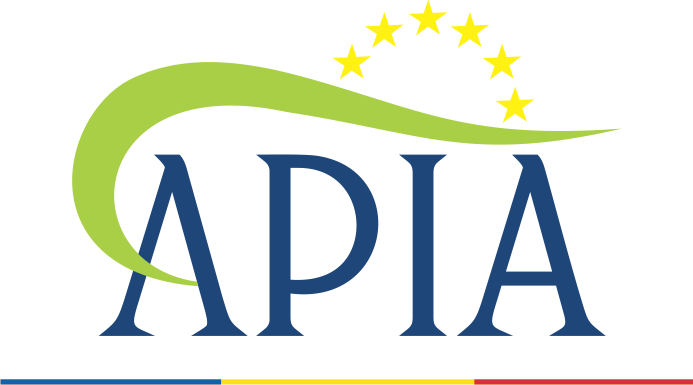 ACORDAREA  AJUTORULUI  FINANCIAR FEGA  ÎN CADRULPROGRAMULUI PENTRU ŞCOLI  AL ROMÂNIEI GHIDUL SOLICITANTULUIEDIŢIA a II -aCod: AJP1-PPS 1.Lista responsabililor cu elaborarea, verificarea și aprobarea ediției 2. Situaţia ediţiilor şi a reviziilor în cadrul ediţiilor procedurii formalizate3. Lista cuprinzând persoanele la care se difuzează ediţia sau, după caz, revizia din cadrul ediţiei  Ghidului solicitantuluiIMPORTANT!Prevederile Ghidului solicitantului – Acordarea ajutorului financiar FEGA în cadrul programului pentru școli al României, cod: AJP1 – PPS,  Ediția II-a, sunt valabile de la momentul aprobării de către Directorul General al APIA.4. Scopul  Ghidului solicitantuluiÎn conformitate cu  prevederile  art. 11 alin. (1) din Hotărârea Guvernului nr. 640/2017, cu modificările şi completările ulterioare, Agenția de Plăți și Intervenție pentru Agricultură a fost desemnată ca autoritate națională competentă pentru implementarea, controlul și acordarea de ajutoare financiare din FEGA pentru furnizarea fructelor şi legumelor, laptelui și produselor lactate preșcolarilor și elevilor din unitățile de învățământ și pentru realizarea măsurilor educative aferente.De asemenea, în conformitate cu prevederile art. 14 din Hotărârea Guvernului nr. 640/2017, cu modificările şi completările ulterioare,  Agenția de Plăți și Intervenție pentru Agricultură:- elaborează metodologia de aplicare a măsurii, ghidul solicitantului, formularistica de solicitare, înregistrare, centralizare, procedurile de acordare a ajutorului financiar din FEGA pentru furnizarea fructelor şi legumelor, laptelui și produselor lactate și pentru derularea măsurilor educative aferente, precum și cele de control în vederea aplicării acestei măsuri,- prin centrele județene/al municipiului București, pune la dispoziția solicitanților de ajutor formularistica și documentația necesare aplicării corecte a măsurii de acordare a ajutorului financiar din FEGA,- întocmește și raportează Ministerului Agriculturii și Dezvoltării Rurale stadiul realizării acestei măsuri, numărul de beneficiari, furnizorii, cantitățile și tipurile de produse distribuite, măsurile educative puse în aplicare, precum și valoarea totală a ajutorului financiar din FEGA acordat.Ghidul solicitantului are drept scop:furnizarea către solicitanţii ajutorului financiar FEGA a informaţiilor corecte şi complete, specifice măsurii, astfel încât aceştia să poată respecta întru totul prevederile legale europene şi naţionale;abordarea unitară de către solicitanţii de ajutor financiar implicaţi în implementarea programului pentru şcoli a dispoziţiilor legislaţiei europene şi naţionale, cât şi garantarea corectitudinii informaţiilor furnizate Agenţiei de Plăţi şi Intervenţie pentru Agricultură, a modului, concret, de întocmire, transmitere şi depunere a dosarelor cererilor de aprobare/actualizare şi de plată;descrierea activităţilor administrative pentru aprobarea solicitanţilor şi pentru plata cererilor de ajutor financiar FEGA depuse de solicitanţii aprobaţi în cadrul Programului pentru şcoli;garantarea preciziei şi corectitudinii informaţiilor furnizate de  Agenţia de Plăţi şi Intervenţie pentru Agricultură, solicitanţilor de ajutor financiar FEGA, producătorilor, furnizorilor, etc, tuturor autorităţilor implicate în implementarea  acestei proceduri, începând cu prezentarea condiţiilor de participare la schemă, a modului de completare, depunere a cererii de aprobare/actualizare, a cererii de plată şi a documentelor justificative anexate acestora.Direcţia Metodologie, Monitorizare, Raportare şi Relaţii Instituţionale comunică solicitanţilor de ajutor financiar FEGA, prin intermediul centrelor judetene ale APIA, ghidul solicitantului şi criteriile de eligibilitate pentru participarea în cadrul măsurii de acordare a ajutorului financiar pentru programul în şcoli. 5. Domeniul de aplicare a  Ghidului solicitantuluiCa urmare a modificării cadrului legislativ european prin unificarea programului de încurajare a consumului de fructe şi legume în şcoli cu programul de lapte în şcoli, s-a adoptat Ordonanţa Guvernului nr. 13/2017, aprobată cu completări prin Legea nr. 55/2018  cu completările ulterioare, privind aprobarea participării României la Programul pentru şcoli al Uniunii Europene şi  Hotărârea Guvernului nr. 640/2017 pentru aprobarea Programului pentru şcoli al României în perioada 2017-2023 şi pentru stabilirea bugetului pentru implementarea acestuia în anul şcolar 2017-2018, cu modificările şi completările ulterioare.Programul pentru şcoli al Uniunii Europene este un program menit să creeze obiceiuri alimentare sănătoase şi să ducă la creșterea consumului de produse locale în rândul copiilor, fiind construit în jurul a două componente: distribuţia de fructe şi legume proaspete şi lapte de consum şi produse lactate fără adaos de lapte praf şi punerea în aplicare de măsuri educative aferente.Noul Program pentru școli al României prevede realizarea cumulată a următoarelor măsuri:a) acordarea gratuită pentru preșcolarii din grădinițele cu program normal de 4 ore de stat autorizate/acreditate și particulare acreditate și pentru elevii din învățământul primar și gimnazial de stat și particular de fructe și legume proaspete, lapte și produse lactate și de produse de panificație în limita unei valori zilnice/preșcolar/elev. b) derularea de măsuri educative care însoțesc distribuția fructelor, legumelor, laptelui și produselor lactate.Obiectivele Programului pentru școli sunt: Conştientizarea preșcolarilor și a elevilor asupra unei alimentaţii sănătoase bazate pe consumul de fructe și  legume proaspete, lapte și produse lactate;Deprinderea şi  fixarea unor obiceiuri alimentare sănătoase în rândul copiilor şi prevenirea diferitelor afecţiuni de sănătate (diabet, boli cardiovasculare şi obezitate infantilă); Creşterea pe termen scurt şi pe termen lung a consumului de fructeşi legume, lapte şi produse  lactate în dieta copiilor;Creşterea gradului de informare despre tipurile de produse alimentare locale şi despre combaterea risipei de alimente.5.1. Precizarea (definirea) activităţii la care se referă Ghidul solicitantuluiAcordarea ajutorului financiar FEGA în cadrul participării României la Programul pentru şcoli al Uniunii Europene.5.2. Listarea principalelor activităţi de care depinde şi/sau care depind de activitatea proceduralăAprobarea solicitanţilor de ajutor financiar FEGA se realizează în urma depunerii cererii de aprobare de către reprezentanţii consiliilor judeţene şi/sau consiliile locale  ale municipiilor, oraşelor, comunelor sau subdiviziunilor administrativ-teritoriale ale municipiului Bucureşti, după caz, prin intermediul căreia sunt luate  angajamentele scrise faţă de  Agenţia de Plăţi şi Intervenţie pentru Agricultură, privind respectarea regulilor acestei măsuri specificate în regulamentele europene şi în legislaţia naţională. Aprobarea este condiţionată de angajamene scrise asumate de către solicitanţi. Acordarea ajutorului financiar FEGA se realizează în urma depunerii cererii de plată de către reprezentanţii consiliilor judeţene şi/sau  consiliilor locale ale municipiilor, oraşelor, comunelor sau subdiviziunilor administrativ-teritoriale ale municipiului Bucureşti, după caz.  5.3. Listarea compartimentelor furnizoare de date şi/sau beneficiare de rezultate ale activităţii procedurate; listarea compartimentelor implicate în procesul activităţiiMinisterul Agriculturii şi Dezvoltării Rurale. Ministerul Agriculturii şi Dezvoltării Rurale este  responsabil cu elaborarea şi transmiterea strategiei la Comisia Europeană, cu elaborarea legislaţiei naţionale necesară implementării programului pentru şcoli, etc. Agenţia de Plăţi şi Intervenţie pentru Agricultură (APIA) - nivel central/Direcţia Măsuri de Piaţă Comerţ Exterior – Compartiment – Zootehnic şi relaţii contractualeAgenţia de Plăţi şi Intervenţie pentru Agricultură - Centrele JudeţeneConsiliile judeţene şi/sau consiliile locale ale municipiilor, oraşelor, comunelor sau subdiviziunilor administrativ-teritoriale ale,  municipiului Bucureşti, după caz.Ministerul Educaţiei Naţionale prin inspectoratele şcolare judeţene şi inspectoratulmunicipiului BucureştiAgenţia Naţională Sanitară Veterinară şi pentru Siguranţa Alimentelor, Direcţia Sanitară - Veterinară şi pentru Siguranţa Alimentelor Laboratoarele Sanitare - Veterinare şi pentru Siguranţa Alimentelor Agenţia Naţională FitosanitarăLaboratoarele Agenţiei Naţionale FitosanitareMinisterul Sănătăţii6.  Reglementări aplicabile activităţii procedurale6.1  Legislație comunitarăRegulamentul (UE) nr. 1306/2013 al Parlamentului European şi al Consiliului privind finanţarea, gestionarea şi monitorizarea politicii agricole comune şi de abrogare a Regulamentelor (CEE) nr.352/78, (CE) nr. 165/94, (CE) nr. 2799/98, (CE) nr. 814/2000, (CE) nr. 1290/2005 şi (CE) nr. 485/2008 ale Consiliului, cu modificările şi completările ulterioare;Regulamentul (CE) nr. 543/2011 – de stabilire a normelor de aplicare a Regulamentului (CE) nr. 1234/2007 al Consiliului in ceea ce priveste sectorul fructelor si legumelor si sectorul fructelor si legumelor prelucrate, cu modificarile si completarile ulterioare; Regulamentul (CE) nr. 396/2005 al Parlamentului European si al Consiliului din 23 februarie 2005, privind continuturile maxime aplicabile reziduurilor de pesticide din sau de pe produse alimentare si hrana de origine vegetala si animala pentru animale şi de modificare a Directivei 91/414/CEE, cu modificările si completările ulterioare;Regulamentul (CE) nr. 1881/2006 al Comisiei din 19 decembrie 2006 de stabilire a nivelurilor maxime pentru anumiti contaminanti din produsele alimentare, cu modificările şi completările ulterioare;Regulamentul (UE) nr. 1308/2013 al Parlamentului European si al Consiliului din 17 decembrie 2013 de instituire a unei organizari comune a pietelor produselor agricole si de abrogare a Regulamentelor (CEE) nr. 922/72, (CEE) nr. 234/79, (CE) nr. 1037/2001, si (CE) nr. 1234/2007 ale Consiliului, cu modificările şi completările ulterioare;Regulamentul delegat (UE) nr. 907/2014 de completare a Regulamentului (UE) nr.1306/2013 al Parlamentului European şi al Consiliului în ceea ce priveşte agenţiile de plăţi şi alte organisme, gestiunea financiară,verificarea şi închiderea conturile, garanţiile şi utilizarea monedei euro, cu modificările şi completările ulterioare;Regulamentul de punere în aplicare (UE) nr. 908/2014 de stabilire a normelor de aplicare a Regulamentului (UE) nr.1306/2013 al Parlamentului European şi al Consiliului în ceea ce priveşte agenţiile de plăţi şi alte organisme, gestiunea financiară, verificarea şi închiderea conturilor, normele referitoare la controale, valorile mobiliare şi transparenţa, cu modificările şi completările ulterioare;Regulamentul delegat (UE) 2017/40 al Comisiei din 3 noiembrie 2016 privind normele de aplicare a Regulamentului (UE) nr. 1308/2013 al Parlamentului European și al Consiliului în ceea ce privește ajutoarele din partea Uniunii pentru furnizarea de fructe și legume, de banane și de lapte în instituțiile de învățământ; Regulamentul de punere în aplicare (UE) 2017/39 al Comisiei din 3 noiembrie 2016 de completare a Regulamentului (UE) nr. 1308/2013 al Parlamentului European și al Consiliului în ceea ce privește ajutoarele din partea Uniunii pentru furnizarea de fructe și legume, de banane și de lapte în instituțiile de învățământ și de modificare a Regulamentului delegat (UE) nr. 907/2014 al Comisiei; Regulamentul delegat (UE) nr. 906/2014 de completare a Regulamentului (UE) nr. 1306/2013 al Parlamentului European şi al Consiliului în ceea ce priveşte cheltuielile aferente intervenţiei publice, cu modificările şi completările ulterioare;Regulamentul Parlamentului European şi al Consiliului (CE) nr. 852/ din 29  aprilie 2004 privind igiena produselor alimentare, cu modificările şi completările ulterioare; Regulamentul Parlamentului European şi al Consiliului (CE) nr. 853/ din 29 aprilie 2004  de stabilire a unor norme specifice de igienă care se aplică alimentelor de origine animală, cu modificările şi completările ulterioare;Regulamentul de punere în aplicare (UE) nr. 996/2011 al Comisiei din 7 octombrie 2011 de modificare a Regulamentelor (CE) nr. 657/2008, (CE) nr. 1276/2008 şi a Regulamentului de punere în aplicare (UE) nr. 543/2011 în ceea ce priveşte obligaţiile de notificare în cadrul organizării comune a piețelor agicole.6.2 Legislaţie  națională6.2.1. Legislație primarăOrdonanţa Guvernului nr. 13/2017 privind aprobarea participării României la Programul pentru şcoli al Uniunii Europene, cu modificările şi completările ulterioare; Legea nr. 1/2004 privind înfiinţarea, organizarea şi funcţionarea APIA cu modificările şi completările ulterioare;Legea contenciosului administrativ nr. 554/2004, cu modificările şi completările ulterioare;Ordonanţa de Urgenţă nr. 66/2011 - privind prevenirea, constatarea şi sanctionarea neregulilor apărute în obţinerea şi utilizarea fondurilor europene şi /sau a fondurilor publice naţionale aferente acestora, cu modificările şi completările ulterioare;Legea nr. 142/2012 pentru aprobarea Ordonanţei de Urgentă  a Guvernului nr. 66/2011 - privind prevenirea, constatarea sşi sanctionarea neregulilor apărute în obţinerea şi utilizarea fondurilor europene şi/sau a fondurilor publice naţionale aferente acestora, cu modificările şi completările ulterioare;Legea nr. 161/2003 - privind unele măsuri pentru asigurarea transparenţei în exercitarea demnităţilor publice, a funcţiilor publice şi în mediul de afaceri, prevenirea şi sancţionarea corupţiei, cu modificările şi completările ulterioare;Legea nr. 78/2000 privind prevenirea, descoperirea și sancționarea faptelor de corupție;OUG nr. 41/2016 privind stabilirea unor măsuri de simplificare la nivelul administraţiei publice centrale şi pentru modificarea şi completarea unor acte normative;Legea nr. 98/2016 privind achiziţiile publice, cu modificările şi completările ulterioare.Ordonanţa nr. 24/2010 privind controlul operaţiunilor care fac parte din sistemul de finanţare prin FEGA;LEGEA nr. 55 din 6 martie 2018 pentru aprobarea Ordonanţei Guvernului nr. 13/2017 privind aprobarea participării României la Programul pentru şcoli al Uniunii Europene;ORDONANŢA DE URGENŢĂ nr. 94/2018 pentru completarea Ordonanței Guvernului nr. 13/2017 privind aprobarea participării României la Programul pentru școli al Uniunii Europene.6.2.2 Legislaţie secundară Hotărârea Guvernului nr. 640/2017 pentru aprobarea Programului pentru școli al României în perioada  2017-2023 și pentru stabilirea bugetului pentru implementarea acestuia în anul școlar 2017-2018, cu modificările şi completările ulterioare;Hotărârea nr. 533/2018 privind stabilirea bugetului pentru implementarea Programului pentru școli al României în perioada 2017-2023 pentru anul școlar 2018-2019, precum și modificarea și completarea Hotărârii Guvernului nr. 640/2017 pentru aprobarea Programului pentru școli al României în perioada 2017-2023 și pentru stabilirea bugetului pentru implementarea acestuia în anul școlar 2017-2018;Hotărârea Guvernului nr. 519/2014 privind stabilirea ratelor aferente reducerilor procentuale / corecţiilor financiare aplicabile pentru abaterile prevăzute în anexa la Ordonanţa de urgenţă a Guvernului nr. 66/2011  privind prevenirea, constatarea şi sancţionarea neregulilor apărute ăn obţinerea şi utilizarea fondurilor europene şi/sau a fondurilor publice naţionale aferente acestora, rectificată;Hotărârea Guvernului nr. 395/2016 pentru aprobarea normelor metodologice de aplicare a prevederilor referitoare la atribuirea contractului de achiziţie publică/acordului-cadru din Legea nr. 98/2016 privind achiziţiile publice, cu modificările şi completările ulterioare;Hotărârea Guvernului nr. 52/2019 privind modificarea și completarea Hotărârii Guvernului nr. 640/2017 pentru aprobarea Programului pentru şcoli al României în perioada 2017-2023 şi pentru stabilirea bugetului pentru implementarea acestuia în anul şcolar 2017-2018.6.2.3. Alte documente, inclusiv reglementări interne ale entității publiceOrdinul MADR nr. 19/37/2018  privind aprobarea documentației standardizate de atribuire a contractelor/acordurilor-cadru de furnizare a fructelor, legumelor și produselor lactate și produselor de panificație în cadrul Programului pentru școli al României;Ordinul ANSVSA / MADR / MSP / ANPC nr. 118/462/1030/313/2007, privind modificarea şi completarea Ordinului preşedintelui Autorităţii Naţionale Sanitare Veterinare şi Siguranţa Alimentelor, al ministrului agriculturii, pădurilor şi dezvoltării rurale, al ministrului sănătăţii şi al preşedintelui Autorităţii Naţionale pentru Protecţia Consumatorilor nr. 12/173/286/1/124/2006, privind stabilirea limitelor maxime admise de pesticide în şi pe fructe, legume, cereale, şi alte produse de origine vegetală;Ordin comun ANSVSA / MADR / MSP / ANPC nr. 12/209/610/110/2008, pentru modificarea şi completarea Ordinului preşedintelui Autorităţii Naţionale Sanitare Veterinare şi Siguranţa Alimentelor, al ministrului agriculturii, pădurilor şi dezvoltării Rurale, al ministrului sănătăţii şi al preşedintelui Autorităţii Naţionale pentru Protecţia Consumatorilor nr. 12/173/286/1/124/2006, privind stabilirea limitelor maxime admise de pesticide în şi pe fructe, legume, cereale, şi alte produse de origine vegetală;OMS nr. 1225/2003 privind aprobarea Metodologiei pentru organizarea si certificarea instruirii profesionale a personalului privind insuşirea noţiunilor fundamentale de igienă;Ordinul MAPDR nr. 1.256 din 28 noiembrie 2005 pentru aprobarea Metodelor de prelevare a probelor de plante şi produse vegetale în vederea efectuării analizelor de laborator pentru determinarea oficială a nivelului de reziduuri de pesticide.7. Definiţii şi abrevieri ale termenilor utilizaţi în procedura formalizată7.1. Definiţii ale termenilor7.2. Abrevieri ale termenilor8. Descrierea  Ghidului solicitantuluiCa urmare a modificării cadrului legislativ european prin unificarea programului de încurajare a consumului de fructe şi legume în şcoli cu programul de lapte în şcoli, s-a adoptat Ordonanţa Guvernului nr. 13/2017 privind aprobarea participării României la Programul pentru şcoli al Uniunii Europene, aprobată de Legea nr. 55/2018, şi  Hotărârea Guvernului nr. 640/2017 pentru aprobarea Programului pentru şcoli al României în perioada 2017-2023 şi pentru stabilirea bugetului pentru implementarea acestuia în anul şcolar 2017-2018, cu modificările şi completările ulterioare.Programul pentru şcoli al Uniunii Europene este un program menit să creeze obiceiuri alimentare sănătoase şi să ducă la creșterea consumului de produse locale în rândul copiilor, fiind construit în jurul a două componente: distribuţia de fructe şi legume proaspete şi lapte de consum şi produse lactate fără adaos de lapte praf şi punerea în aplicare de măsuri educative aferente.Noul Program pentru școli al României prevede realizarea cumulată a următoarelor măsuri:a) acordarea gratuită pentru preșcolarii din grădinițele cu program normal de 4 ore de stat autorizate/acreditate și particulare acreditate și pentru elevii din învățământul primar și gimnazial de stat și particular de fructe și legume proaspete, lapte și produse lactate și de produse de panificație în limita unei valori zilnice/preșcolar/elev. b) derularea de măsuri educative care însoțesc distribuția fructelor, legumelor, laptelui și produselor lactate.Beneficiarii Programului pentru școli Beneficiarii acestui program sunt preșcolarii din grădinițele cu program normal de 4 ore de stat autorizate/acreditate și particulare acreditate și elevii din învățământul primar și gimnazial de stat și particular care pot primi fructe și legume proaspete, lapte și produse lactate în limita unei valori zilnice/preșcolar/elev. Dreptul de a primi produsele prevăzute la art. 2 lit. a), din Hotărârea Guvernului nr. 640/2017, cu modificările şi completările ulterioare, pe perioada cursurilor, conform structurii anului școlar, îl au numai preșcolarii și elevii prezenți la cursuri.Prin preșcolar/elev prezent la cursuri se înțelege preșcolarul/elevul care a frecventat cel puțin o oră de curs în ziua distribuției.Produsele care se pot distribui preşcolarilor şi elevilor în anul şcolar 2018-2019 şi gramajele porţiilor sunt prevăzute în anexa nr. 1 a Hotărârii Guvernului nr. 640/2017, cu modificările şi completările ulterioare.Solicitanţii ajutorului financiar din FEGAAutoritățile competente la nivel local prevăzute la art.1 alin. (4) din Ordonanţa Guvernului 13/2017 aprobată cu completări prin Legea nr. 55/2018,  cu completările ulterioare, sunt consiliile judeţene şi consiliile locale ale municipiilor, orașelor, comunelor sau subdiviziunilor administrativ-teritoriale ale municipiului Bucureşti, după caz.Ajutorul financiar din FEGA poate fi solicitat de consiliile judeţene şi consiliile locale ale municipiilor, orașelor, comunelor sau subdiviziunilor administrativ-teritoriale ale municipiului Bucureşti, după caz.Limita valorică zilnicăPentru anul școlar 2018-2019, limita valorică zilnică/preșcolar/elev este după cum urmează:a) 0,6 lei pentru porția de fructe și legume;b) 0,88 lei pentru porția de lapte de consum și produse lactate fără adaos de lapte praf.Limita valorică zilnică cuprinde prețul integral de achiziție a produselor, inclusiv taxa pe valoarea adăugată, cheltuielile de transport, distribuție și depozitare a acestora, după caz.Frecvenţa distribuirii produselorPe parcursul săptămânii, unui preșcolar/elev i se acordă gratuit 2 porții de fructe și/sau legume, 2 porții de lapte, o porție de produse lactate și 5 porții de produse de panificație, cu încadrarea în sumele alocate cu aceste destinații. Preșcolarul/Elevul prezent la cursuri poate consuma mai mult de o porție de produs în aceeași zi, ca urmare a redistribuirii produselor neconsumate din motive obiective, dar ajutorul financiar al Uniunii Europene se va solicita în limita a 2 porții de fructe și/sau legume, 2 porții de lapte, o porție de produse lactate acordate gratuit pe parcursul unei săptămâni.Pentru săptămâna „Școala altfel”, preșcolarii/elevii prezenți care efectuează excursii sau tabere pot consuma o porție de produs în ziua/zilele respective, dar ajutorul financiar al Uniunii Europene nu se va solicita pentru cantitățile aferente. Pentru asigurarea diversității, porția de fructe și/sau legume va fi însoțită de o porție de biscuiți și/sau covrigi uscați, iar porția de lapte și produse lactate va fi însoțită de corn și/sau baton.Depozitarea produselor în unitățile de învățământ se face în spații special amenajate pentru depozitarea/păstrarea produselor în condiții de igienă, dotate, după caz, cu echipamente frigorifice, monitorizate din punctul de vedere al temperaturii.În cazul în care unitățile de învățământ nu dispun de spații special amenajate, , porția de produse lactate poate fi înlocuită cu o porție de lapte.La cererea motivată a părinților, preșcolarii sau elevi care suferă de intoleranță la gluten și/sau lactoză și/sau la orice alt ingredient sau compus și/sau la orice produs distribuit) sau degustat vor beneficia de produse adecvate situației acestora, în limita valorii zilnice.Măsurile educative Măsurile educative care însoțesc distribuția fructelor, legumelor, laptelui și produselor lactate în anii şcolari din perioada Programului pentru şcoli al României se implementează  la nivelul unui an şcolar, în oricare din cele două semestre , acestea fiind  următoarele:a) organizarea de vizite la ferme pomicole/legumicole sau la ferme de producere a laptelui și/sau la unități de condiționare, ambalare, depozitare și procesare a fructelor și legumelor și/sau la unități de procesare a laptelui, la sediul grupurilor și/sau organizațiilor de producători de fructe și legume și/sau la sediul cooperativelor de producători de fructe, legume și lapte, la stațiuni de cercetare pomicolă, legumicolă sau de creștere a bovinelor, la laboratoare de profil, la zilele recoltei, expoziții, târguri sau alte evenimente și/sau activități similare;b) organizarea de concursuri tematice legate de consumul de fructe și legume, lapte și produse lactate, inclusiv degustarea de fructe și/sau legume proaspete și/sau alte produse lactate care nu se distribuie conform prevederilor art. 3 alin. (3) din Hotărârea Guvernului  nr. 640/2017 și/sau miere, cu acordarea de premii, precum și organizarea de activități de grădinărit la nivelul școlii;c) organizarea de zile tematice dedicate consumului de fructe și legume și de lapte și produse lactate sau de activități educative practice, organizarea de alte activități extracurriculare și extrașcolare sau abordarea de teme specifice în cadrul curriculumului național, inclusiv curriculumului la decizia școlii, respectiv în cadrul disciplinei opționale Educație pentru sănătate.Măsurile educative se pot desfășura independent sau integrat, oricare dintre ele putând include sesiuni de degustare de fructe și/sau legume proaspete și/sau alte produse lactate care nu se distribuie conform art. 3 alin. (3) Hotărârea  Guvernului  nr. 640/2017 și/sau miere.Dacă autoritățile competente la nivel local prevăzute la art. 1 alin. (4) din Ordonanța Guvernului nr. 13/2017, aprobată cu completări prin Legea nr. 55/2018, cu completările ulterioare au distribuit fructe și legume vor implementa, în mod obligatoriu, o măsură educativă pentru legume și fructe și dacă au distribuit lapte și produse lactate, de asemenea, vor implementa, în mod obligatoriu, o măsură educativă pentru lapte și produse lactate.Autoritățile competente la nivel local prevăzute la art. 1 alin. (4) din Ordonanța Guvernului nr. 13/2017, aprobată cu completări prin Legea nr. 55/2018, cu completările ulterioare, au obligația informării Agenției de Plăți și Intervenție pentru Agricultură cu privire la măsurile educative realizate pentru care nu solicit rambursarea cheltuielilor efectuate, în special cu privire la desfășurarea orei de educație pentru sănătate ca materie opțională."Autoritățile competente la nivel local prevăzute la art. 1, alin. (4) din Ordonanța Guvernului nr. 13/2017 privind aprobarea participării României la Programul pentru școli al Uniunii Europene, aprobată cu completări prin Legea nr. 55/2018, cu completările ulterioareoptează, în funcție de preferințe și buget, pentru măsurile educative pe care le vor implementa pe perioada cursurilor anului școlar 2018-2019 și vor pune în aplicare în mod obligatoriu cel puțin o măsură educativă care însoțește distribuția de fructe și legume și cel puțin o măsură educativă care însoțește distribuția de lapte și produse lactate. În funcție de specificul măsurilor educative pe care le vor implementa, autoritățile competente la nivel local prevăzute la art. 1 alin. (4) din Ordonanța Guvernului nr. 13/2017, aprobată cu completări prin Legea nr. 55/2018, cu completările ulterioare,vor beneficia de asistență din partea inspectoratelor școlare județene/al municipiului București, a direcțiilor de sănătate publică județene/a municipiului București și din partea direcțiilor județene pentru agricultură/a municipiului București, după caz, conform prevederilor legale în vigoare.Ministerul Educației Naționale, prin inspectoratele școlare județene/al municipiului București, areobligația de a asista consiliile județene și consiliile locale ale sectoarelor municipiului București înrealizarea măsurilor educative prevăzute la art. 4 alin. (1).Pentru implementarea Programului pentru şcoli, se acordă sume defalcate din taxa pe valoarea adăugată, pentru bugetele locale. Sumele defalcate din taxa pe valoarea adăugată acordate şi rămase neutilizate la sfârșitul exercițiului bugetar, se regularizează cu bugetul din care au fost acordate Ordonatorii principali de credite pentru efectuarea plăţilor către furnizori şi prestatori sunt preşedinţii consiliilor judeţene şi primarii comunelor, orașelor și municipiilor/sectoarelor municipiului Bucureşti.Procedurile de atribuire a contractelor/acordurilor-cadru de furnizare a produselor şi a contractelor/acordurilor-cadru de prestare a serviciilor pentru derularea măsurilor educative, se organizează la nivel judeţean și/sau la nivel local şi se stabilesc potrivit prevederilor legislaţiei în domeniul achiziţiilor publice.Produsele, transportul şi distribuţia acestora la unităţile de învăţământ se contractează de autoritățile competente la nivel local prevăzute la art.1 alin. (4) din Ordonanţa Guvernului 13/2017, aprobată cu completări prin Legea nr. 55/2018, cu completările ulterioare, în limita sumelor defalcate din taxa pe valoarea adăugată acordate cu această destinaţie de la bugetul de stat, avându-se în vedere numărul de preşcolari şi elevi beneficiari comunicat de inspectoratele şcolare judeţene/al municipiului Bucureşti, cu respectarea dispoziţiilor legale în vigoare.Autoritățile competente la nivel local prevăzute la art.1 alin. (4) din Ordonanţa Guvernului 13/2017, aprobată cu completări prin Legea nr. 55/2018, cu completările ulterioare, sunt responsabile de elaborarea documentaţiilor de atribuire şi a documentelor-suport ale acestora, organizarea procedurilor de achiziţie publică, desemnarea câştigătorilor, încheierea contractelor/acordurilor-cadru cu furnizorii sau prestatorii, monitorizarea şi controlul distribuţiei produselor şi al desfăşurării măsurilor educative.Documentațiile de atribuire prevăzute în acordurile-cadru de furnizare a produselor se elaborează pe baza documentației standardizate prevăzute la alin. (8), cu respectarea prevederilor Hotărârii Guvernului nr. 640/201 și ale hotărârii anuale a Guvernului adoptate în conformitate cu prevederile art. 3 alin. (2) din Ordonanța Guvernului nr. 13/2017 privind aprobarea participării României la Programul pentru școli al Uniunii Europene, aprobată cu completări prin Legea nr. 55/2018, pentru fiecare an școlar.În elaborarea documentațiilor de atribuire a contractelor/acordurilor-cadru de furnizare a fructelor, legumelor, laptelui și produselor lactate, ordonatorii principali de credite, în condițiile prevederilor art. 23 alin. (11) din Regulamentul (UE) nr. 1.308/2013 al Parlamentului European și al Consiliului din 17 decembrie 2013 de instituire a unei organizări comune a piețelor produselor agricole și de abrogare a Regulamentelor (CEE) nr. 922/72, (CEE) nr. 234/79, (CE) nr. 1.037/2001 și (CE) nr. 1.234/2007 ale Consiliului, țin cont de produsele locale sau regionale și de produsele care provin din lanțul de aprovizionare scurt, cu respectarea legislației în domeniul achizițiilor publice.Autoritățile competente la nivel local prevăzute la art.1 alin. (4) din Ordonanţa Guvernului 13/2017, aprobată cu completări prin Legea nr. 55/2018, cu completările ulterioare, nu sunt considerate intermediari.Autoritățile competente la nivel local prevăzute la art.1 alin. (4) din Ordonanţa Guvernului 13/2017, aprobată cu completări prin Legea nr. 55/2018, cu completările ulterioare, au obligația urmăririi respectării contractelor/acordurilor-cadru încheiate cu furnizorii, inclusiv la momentul furnizării fructelor, legumelor, laptelui și produselor lactate în unitățile de învățământ.Autoritățile competente la nivel local prevăzute la art.1 alin. (4) din Ordonanţa Guvernului 13/2017 aprobată cu completări prin Legea nr. 55/2018, cu completările ulterioare şi directorii unităţilor de învăţământ răspund în mod direct de buna desfășurare a Programului pentru școli al României, având următoarele obligații:a) să asigure condițiile de primire și recepție a produselor în unitățile de învățământ, precum și distribuția produselor elevilor prezenți la cursuri, în conformitate cu prevederile prezentei hotărâri, șib) să garanteze veridicitatea datelor din documentele care atestă furnizarea fructelor, legumelor, laptelui și produselor lactate și realizarea măsurilor educative. Plata produselor și a serviciilor contractate aferente Programului pentru școli al României se efectuează, la solicitarea furnizorilor, pe baza documentelor de recepție calitativă și cantitativă, confirmate de directorii unităților de învățământ. Directorii unităților de învățământ răspund de respectarea condițiilor de igienă privind primirea, depozitarea și distribuția produselor, după caz, precum și de întocmirea evidențelor prezenței preșcolarilor/elevilor la distribuția produselor și la desfășurarea măsurilor educative. Pentru aplicarea prevederilor mai sus menționate,  autoritățile competente la nivel local prevăzute la art.1 alin. (4) din Ordonanţa Guvernului 13/2017, aprobată cu completări prin Legea nr. 55/2018, cu completările ulterioare primesc din partea inspectoratelor școlare județene/al municipiului București, în termen de maximum 14 zile de la finalizarea fiecărui semestru școlar, centralizarea cantității de produse distribuite per categorie de produs, în funcție de numărul preșcolarilor și elevilor prezenți în semestrul precedent, pe care o vor corela cu situația existentă la furnizor, cu asigurarea respectării regulilor specificate în ghidul solicitantului elaborat de Agenția de Plăți și Intervenție pentru Agricultură.Depozitarea produselor în unitățile de învățământ se face în spații special amenajate pentru depozitarea/păstrarea produselor în condiții de igienă, dotate, după caz, cu echipamente frigorifice, monitorizate din punctul de vedere al temperaturii.Directorii unităților de învățământ vor nominaliza una sau mai multe persoane aparținând personalului didactic sau personalului nedidactic, după caz, care îndeplinesc și respectă normele de igienă, conform legislației în vigoare.COMISIAPentru aplicarea prevederilor Hotărârii Guvernului nr. 640/2017, cu modificările şi completările ulterioare, se constituie la nivelul județelor și al municipiului București o comisie alcătuită din: prefect, președintele consiliului județean, primarii municipiilor, orașelor, comunelor/sectoarelor municipiului București, după caz, un reprezentant al inspectoratului școlar județean/al municipiului București, un reprezentant al direcției sanitare veterinare și pentru siguranța alimentelor județene/a municipiului București, un reprezentant al direcției de sănătate publică județene/a municipiului București, un reprezentant din cadrul structurii de supraveghere a factorilor de mediu al direcției generale regionale a finanțelor publice/administrației județene a finanțelor publice, un reprezentant al comisariatului județean pentru protecția consumatorilor/al municipiului București, un reprezentant al direcției agricole județene/al municipiului București și un reprezentant al oficiului fitosanitar județean/al municipiului București.Coordonatorul comisiei este prefectul, care aprobă prin ordin componența nominală a acesteia, la propunerile instituțiilor din care este constituită. Comisia prevăzută la alin. (1) constituită pentru implementarea Programului pentru școli al României, are următoarele responsabilități pentru distribuție produse şi pentru realizarea măsurilor educative:a) în funcție de specificul local și posibilitățile organizatorice și cu încadrarea în sumele alocate județului sau sectoarelor municipiului București, după caz, autoritățile competente la nivel local prevăzute la art. 1alin. (4) din Ordonanța Guvernului nr. 13/2017, aprobată cu completări prin Legea nr. 55/2018, cucompletările ulterioare,decid  asupra listei produselor, în baza art. 23 alin. (11) din Regulamentul (UE) nr.1.308/2013 al Parlamentului European și al Consiliului din 17 decembrie 2013 de instituire a unei organizări comune a piețelor produselor agricole și de abrogare a Regulamentelor (CEE) nr. 922/72, (CEE)nr. 234/79, (CE) nr. 1.037/2001 și (CE) nr. 1.234/2007 ale Consiliului, care vor fi distribuite conform prevederilor art. 3 alin. (3) și a măsurilor educative aferente conform prevederilor art. 4 alin. (1), cu respectarea prevederilor legale în vigoare pentru anul școlar în cauză și în urma consultării comisiei;b)  informează publicul larg, lunar, prin mijloacele de informare în masă adecvate, despre implementarea Programului pentru școli al României în județul și sectorul municipiului București respectiv;c) inspectoratul școlar județean/al municipiului București asistă autoritățile competente la nivel local prevăzute la art. 1 alin. (4) din Ordonanța Guvernului nr. 13/2017, aprobată cu completări prin Legea nr.55/2018, cu completările ulterioare, după caz în punerea în aplicare a măsurilor educative prevăzute la art. 4 alin. (1), având responsabilitatea ca preșcolarii/elevii care nu participă la activități educative practice să beneficieze de activități curriculare, extracurriculare și extrașcolare, având ca tematică beneficiile consumului de fructe și legume proaspete și de lapte și produse lactate.Autoritățile competente la nivel local prevăzute la art. 1 alin. (4) din Ordonanța Guvernului nr. 13/2017, aprobată cu completări prin Legea nr. 55/2018, cu completările ulterioare, adoptă deciziile prevăzute la alin. (3) lit. a) înainte de demararea Programului pentru școli al României și le aduc la cunoștința comisiei, în termen de 3 zile lucrătoare de la adoptare.Autoritățile competente la nivel local prevăzute la art. 1 alin. (4) din Ordonanța Guvernului nr. 13/2017, aprobată cu completări prin Legea nr. 55/2018, cu completările ulterioare informează comisia cu privire la câștigătorii desemnați în urma organizării procedurilor de achiziție publică prevăzute la art. 7 alin. (2)  în termen de 5 zile lucrătoare de la desemnarea acestora. Consiliile județene și consiliile locale colaborează și își distribuie responsabilitățile înainte de demararea Programului conform procedurii privind colaborarea și distribuirea de responsabilități între consiliile județene și consiliile locale, prevăzută în anexa nr. 6 din Hotărârea Guvernului nr. 640/2017, cu modificările ulterioare (anexa nr. 13 din Ghidul solicitantului).Contractele/Acordurile-cadru de furnizare a produselor aferente Programului pentru scoli pentru elevi şi preşcolari aflate în curs de executare la data intrării în vigoare a Hotărârii Guvernului nr. 52/2019, rămân valabile până la data expirării termenului pentru care au fost încheiate, în condiţiile legii, fără posibilitatea de prelungire, cu încadrarea în sumele alocate anilor școlari din perioada 2018 – 2023. Procedurile de atribuire a contractelor/acordurilor-cadru de achiziţie publică aflate în curs de desfăşurare continuă să se deruleze potrivit legislaţiei aplicabile la momentul iniţierii lor. Produsele care se vor distribui în baza contractelor/acordurilor-cadru încheiate până la data intrării în vigoare a Hotărârii Guvernului nr. 52/2019 sunt eligibile pentru plata ajutorului financiar FEGA.Costuri finanţateResursele financiare necesare implementării Programului pentru Scoli al României se asigură de la bugetul de stat, din sume defalcate din taxa pe valoarea adăugată, repartizate pe județe și municipiul București prin anexă la legile bugetare anuale și din fonduri externe nerambursabile, prin bugetul Ministerului Agriculturii și Dezvoltării Rurale, de la titlul X "Proiecte cu finanțare din fonduri externe nerambursabile aferente cadrului financiar 2014-2020", articolul 58.13 "Fondul European de Garantare reprezentând sprijin financiar din FEGA.Anual, prin Hotărâre a Guvernului, la propunerea Ministerului Agriculturii și Dezvoltării Rurale, se stabilește bugetul pentru implementarea Programului pentru școli în baza art. 5 alin. (6) din Regulamentul (UE) nr. 1.370/2013 al Consiliului privind măsuri pentru stabilirea anumitor ajutoare și restituții în legătură cu organizarea comună a piețelor produselor agricole, astfel cum a fost modificat prin Regulamentul (UE) 2016/795 al Consiliului.În situația în care Programul pentru școli al României se derulează de către consiliile locale ale comunelor, orașelor și municipiilor și ale sectoarelor Municipiului București, prin hotărâre a consiliului județean, respectiv a Consiliului general al Municipiului București se repartizează sumele defalcate din taxa pe valoare adăugată, alocate județelor respectiv Municipiului București, aprobate anual prin legea bugetului de stat cu această destinație, pe comune, orașe, municipii respectiv sectoarele municipiului București, cu asistența tehnică de specialitate a inspectoratului școlar județean, respectiv a inspectoratului școlar a Municipiului București.Bugetul pentru implementarea Programului pentru școli al României în perioada 2017-2023 pentru anul școlar 2018-2019 cuprinde și ajutorul financiar alocat conform Deciziei de punere în aplicare a Comisiei C (2018) 1.762 din 27.03.2018 de stabilire a repartizării definitive a ajutorului din partea Uniunii către statele membre pentru fructe și legume în școli și pentru lapte în școli, pe perioada 1 august 2018-31 iulie 2019, și de modificare a Deciziei de punere în aplicare C (2017) 1.792, așa cum este prevăzut în anexele nr. 1-3, care fac parte integrantă din Hotărârea Guvernului nr. 533/2018.Ordonatorii principali de credite pentru efectuarea plăţilor către furnizori şi prestatori sunt preşedinţii consiliilor judeţene şi primarii comunelor, orașelor și municipiilor/sectoarelor municipiului Bucureşti.Sumele defalcate din taxa pe valoarea adăugată acordate şi rămase neutilizate la sfărşitul exerciţiului bugetar se regularizează cu bugetul din care au fost acordate.Alocarea FEGA  pentru Programul pentru şcoli în anul școlar 2018 – 2019Repartizările orientative ale ajutorului financiar FEGA pentru fiecare stat membru sunt cele care figurează în anexa I la Regulamentul (UE) nr. 795/2016 al Consiliului din 11 aprilie 2016 de modificare a Regulamentului (UE) nr. 1.370/2013 privind măsuri pentru stabilirea anumitor ajutoare și restituții în legătură cu organizarea comună a piețelor produselor agricole.Astfel, pentru anul școlar 2018 – 2019 Uniunea Europeană a alocat României suma de 17.640.684 euro din care: 6.866.848 euro pentru acordarea gratuită de fructe și legume și derularea măsurilor educative aferente; 10.743.836 euro pentru acordarea gratuită de lapte și produse lactate și derularea măsurilor educative aferente.Agenția de Plăți și Intervenție pentru Agricultură va deconta solicitanţilor aprobaţi doar ajutorul financiar din FEGA şi doar pentru fructele, legumele, laptele şi produsele lactate şi măsurile educative aferente în limita ajutorului financiar al României prevăzut mai sus.Suma alocată în anul școlar 2018-2019, pentru Programul pentru școli al României, conform Hotărârii Guvernului nr. 533/2018,  este de 571.988 mii lei. Suma prevăzută se utilizează după cum urmează:a) 87.372 mii lei pentru acordarea gratuită de fructe și legume și 43.689 mii lei pentru derularea măsurilor educative aferente;b) 192.219 mii lei pentru acordarea gratuită de lapte de consum și produse lactate fără adaos de lapte praf și 43.689 mii lei pentru derularea măsurilor educative aferente;c) 205.019 mii lei pentru acordarea gratuită de produse de panificație, exclusiv din bugetul național.Costuri eligibileCosturile produselor furnizate în cadrul programului pentru școli și distribuite preşcolarilor şi elevilor din instituțiile de învățământ autorizate/acreditate Costurile măsurilor educative, inclusiv:costurile cu organizarea de sesiuni de degustare, cu crearea și întreținerea de grădini pedagogice, cu organizarea unor vizite la ferme și a unor activități similare care vizează restabilirea legăturii copiilor cu agricultura; costurile aferente măsurilor care vizează educarea copiilor în ceea ce privește agricultura, obiceiurile alimentare sănătoase, lanțurile alimentare locale, producția ecologică, producția sustenabilă și combaterea risipei de alimente;Valoarea ajutorului financiar solicitat nu poate să fie mai mare decât prețul de vânzare al produselor distribuite plătit furnizorului, fără TVA.Taxa pe valoarea adăugată (TVA) nu este eligibilă pentru plata ajutorului financiar FEGA din partea Uniunii Europene.Produsele  distribuite în cadrul programului pentru şcoliI. Caracteristici generale:Pentru menținerea sănătății preșcolarilor și elevilor, în cadrul programului pentru școli se vor distribui numai produse alimentare care respectă cerințele prevăzute în Regulamentul (CE) nr. 852/2004 al Parlamentului European și al Consiliului privind igiena produselor alimentare, cu modificările și completările ulterioare, care vor purta marca de identificare prevăzută în Regulamentul (CE) nr. 853/2004 al Parlamentului European și al Consiliului de stabilire a unor norme specifice de igienă care se aplică alimentelor de origine animală, cu modificările și completările ulterioare.Produsele distribuite vor respecta cerințele prevăzute de Regulamentul (UE) nr. 1.169/2011 al Parlamentului European și al Consiliului privind informarea consumatorilor cu privire la produsele alimentare, de modificare a Regulamentelor (CE) nr. 1.924/2006 și (CE) nr. 1.925/2006 ale Parlamentului European și ale Consiliului și de abrogare a Directivei 87/250/CEE a Comisiei, a Directivei 90/496/CEE a Consiliului, a Directivei 1999/10/CE a Comisiei, a Directivei 2000/13/CE a Parlamentului European și a Consiliului, a Directivelor 2002/67/CE și 2008/5/CE ale Comisiei și a Regulamentului (CE) nr. 608/2004 al Comisiei.DISTRIBUŢIA DE FRUCTE ŞI LEGUMELoturile de mere achiziţionate şi care fac obiectul acordurilor cadru încheiate în conformitate cu prevederile legislaţiei anterioare apariţiei Hotărârii Guvernului nr. 640/2017, cu modificările şi completările ulterioare, trebuie să respecte prevederile punctului nr. 3 din anexa la Ordinul Ministrului Agriculturii nr. 243/2012 privind furnizarea fructelor proaspete în şcoli.Loturile de mere vor fi însoţite de buletine de analiză privind conţinutul reziduurilor de pesticide şi metale grele, care vor fi emise înainte de începerea distribuţiei fructelor, aferente loturilor respective. Dacă în perioada derulării distribuţiei apar situaţii independente de voinţa furnizorului, de natură să afecteze loturile de mere destinate programului de încurajare a consumului de fructe proaspete în şcoli, acestea vor fi însoţite de buletine de analize privind conţinutul de alţi contaminanţi. Buletinele de analiză se eliberează de laboratoare naţionale sau comunitare acreditate în conformitate cu ISO EN 17025.Fructele  şi legumele distribuite trebuie să respecte prevederile de la litera A a anexei nr. 1, la Hotărârea Guvernului nr. 640/2017, cu modificările şi completările ulterioare, în ceea ce priveşte caracteristicile generale, caracteristicile specifice pentru livrare către unitățile de învățământ, precum şi specificațiile privind etichetarea și marcarea.Furnizorii trebuie să solicite de la direcţiile agricole judeţene eliberarea certificatelor de conformitate care să ateste calitatea produselor distribuite în concordanţă cu prevederile  legislației UE și naționale în vigoare.Odată cu această ocazie, furnizorul va solicita şi înscrierea în baza de date a comercianţilor a MADR..Certificatele de conformitate aferente loturilor de frcute şi legume ce urmează să fie distribuite preşcolarilor şi elevilor,  se vor elibera înainte de livrarea către fiecare înstituţie de învăţământdin depozitul furnizoruluiDacă din lotul de fructe şi legume pentru care s-a emis un certificat de conformitate se livrează în mai multe judeţe, atunci pentru stabilirea trasabilităţii, certificatul de conformitate iniţial trebuie să însoţească produsul respectiv pe tot parcursul, până la beneficiarul final (preşcolarul şi/sau elevul). De asemenea, în situaţia în care se vor livra în mai multe judeţe produse din lotul respectiv,  inspectorul DAJ va înscrie pe certificatele de conformitate sintagma conform cu originalul.Produsele distribuite care fac obiectul Programului pentru școli al României trebuie să provină numai de la furnizori autorizați/înregistrați sanitar-veterinar și trebuie să fie etichetate și ambalate conform anexei nr. 1, la Hotărârea Guvernului nr. 640/2017, cu modificările şi completările ulterioare.Depozitele de fructe și legume, precum şi mijloacele de transport necesare furnizării fructelor și legumelor proaspete, trebuie să dețină autorizație/înregistrare sanitară veterinară valabilă pe perioada contractului/acordului- cadru de furnizare. Furnizorii de produse păstrează și prezintă organismelor de control competente documentele comerciale care atestă calitatea și siguranța produselor distribuite în unitățile de învățământ. II. Caracteristici specifice pentru livrare către unitățile de învățământ:A. Fructe și legume1. Se pot distribui următoarele:- mere;- pere;- struguri de masă;- prune;- morcov, păstârnac, țelină rădăcină, sfeclă roșie;- ardei grași;- castraveți proaspeți.2. Porția de fructe distribuită are cel puțin 100 grame și conține o singură specie de fructe, iar porția de legume distribuită are cel puțin 200 grame și poate fi un amestec din speciile propuse, pregătite pentru consum în stare proaspătă.3. Fructele și legumele distribuite vor fi întregi, sănătoase, spălate, curate, fără corpuri străine vizibile, fără urme de atacuri de boli și dăunători, fără umiditate externă în exces, fără miros sau gust străin. Amestecurile vor conține legume sănătoase, spălate, curate fără corpuri străine vizibile, fără urme de atacuri de boli și dăunători, fără umiditate externă în exces, fără miros sau gust străin, curățate și tăiate în bucăți gata de consum și fără niciun alt ingredient.4. Fiecare porție va fi ambalată individual.5. Merele, perele, strugurii de masă și ardeii grași distribuiți întregi vor fi încadrate la categoria "Extra" și/sau categoria I, conform standardului de comercializare specific, prevăzut în anexa I "Standardele de comercializare prevăzute la articolul 3" - partea B "Standarde specifice de comercializare", partea 1, partea 6, partea 8 și partea 9 la Regulamentul de punere în aplicare (UE) nr. 543/2011 al Comisiei de stabilire a normelor de aplicare a Regulamentului (CE) nr. 1.234/2007 al Consiliului în ceea ce privește sectorul fructelor și legumelor și sectorul fructelor și legumelor prelucrate, cu modificările și completările ulterioare.6. Prunele, morcovii, păstârnacul, țelina rădăcină și sfecla roșie distribuite vor respecta standardul de comercializare general, prevăzut în anexa I "Standardele de comercializare prevăzute la articolul 3" - partea A "Standardul de comercializare general".7. Amestecurile de legume vor respecta prevederile art. 4 alin. (1) lit. (d) din Regulamentul (UE) nr. 543/2011.8. Perioada de consum a fructelor și legumelor se stabilește conform legislației UE și naționale în vigoare.III. Specificații privind etichetarea și marcareaFructele şi legumele distribuite în cadrul programului pentru școli vor avea inscripționate pe ambalaj următoarele elemente obligatorii, după caz:denumirea produsului: denumirea speciei și a soiului de fructe sau legume;lista legumelor în cazul amestecurilor; cantitatea netă exprimată în grame, în cazul fructelor, legumelor, data durabilității minimale, definită în Regulamentul (UE) nr. 1169/2011 a Parlamentului European şi al Consiliului din 25 octombrie 2011 privind informarea consumatorilor cu privire la produsele alimentare, de modificare a Regulamentelor (CE) nr. 1924/2006 şi (CE) nr. 1925/2006  ale Parlamentului European şi ale Consiliului şi de abrogare a Directivei 87/250/CEE a Comisiei, a Directivei 90/496/CEE a Consiliului, a Directivei 1999/10/CE a Comisiei, a Directivei 2000/13/CE a Parlamentului European şi a Consiliului, a Directivelor 2002/67/CE şi 2008/5/CE ale Comisiei şi a Regulamentului (CE)  nr. 608/2004  al Comisiei, sub forma: „a se consuma, de preferință înainte de data…”, urmată de înscrierea necodificată a zilei, lunii și anului sau de indicarea locului unde este înscrisă data. Legumele și fructele care nu au suferit operatiuni de curățare, tăiere sau un tratament similar, sunt scutite de indicarea datei durabilității minimale; condiții de depozitare;denumirea și adresa producătorului și ale distribuitorului, după caz; mențiune privind lotul;mențiunea„Produs distribuit gratuit în cadrul Programului pentru şcoli conform Ordonanţei Guvernului nr. 13/2017. Interzisă comercializarea!" sau menţiunea „Produsele sunt distribuite gratuit conform Hotărârii Guvernului nr. 640/2017. Este interzisă comercializarea!".B. DISTRIBUŢIA DE LAPTE ŞI PRODUSE LACTATEProdusele distribuite care fac obiectul Programului pentru școli al României trebuie să provină numai de la furnizori autorizați/înregistrați sanitar-veterinar și trebuie să fie etichetate și ambalate conform anexei nr. 1,  la Hotărârea Guvernului nr. 640/2017, cu modificările şi completările ulterioare.Unitățile de procesare a laptelui trebuie să dețină autorizație sanitară veterinară, iar mijloacele de transport necesare furnizării laptelui și produselor lactate trebuie să dețină autorizație/înregistrare sanitară veterinară valabilă pe perioada contractului/acordului- cadru de furnizare.Furnizorii de produse păstrează și prezintă organismelor de control competente documentele comerciale care atestă calitatea și siguranța produselor distribuite în unitățile de învățământ. Laptele şi produsele lactate distribuite trebuie să respecte prevederile anexei nr. 1 la Hotărârea Guvernului nr. 640/2017, cu modificările şi completările ulterioare, în ceea ce priveşte caracteristicile generale, caracteristicile specifice pentru livrare către unitățile de învățământ, precum şi specificațiile privind etichetarea și marcarea.II. Caracteristici specifice pentru livarea către unităţile de învăţământB. Lapte și produse lactate1. Se vor distribui:- lapte de consum fără adaos de lapte praf: lapte tratat termic, pasteurizat sau UHT, fără adaos de zahăr sau alți îndulcitori, fără adaos de cacao;- produse lactate fermentate fără adaos de lapte praf: iaurt, lapte acru, lapte covăsit, chefir, sana și alte sortimente de lapte fermentate sau acrite, fără adaos de zahăr sau alți îndulcitori, fără adaos de fructe, fără adaos de cacao.2. Porția de lapte și porția de produse lactate au un conținut de minimum 3,2% proteine și de minimum 1,8% grăsime. Porția de produse lactate conține cel puțin 90% din greutate lapte tratat termic.3. Porția de lapte distribuită are 200 ml, iar porția de produse lactate distribuită are 125 grame.4. În cadrul Programului pentru școli nu se vor distribui produse obținute în conformitate cu prevederile Ordinului ministrului agriculturii și alimentației și al ministrului de stat, ministrul sănătății, nr. 327/166/2000 pentru aprobarea utilizării laptelui reconstituit din lapte praf la fabricarea laptelui de consum.5.  Perioada de consum a produselor se stabilește conform legislației UE și naționale în vigoare.III. Specificații privind etichetarea și marcareaProdusele distribuite în cadrul programului pentru școli vor avea inscripționate pe ambalaj următoarele elemente obligatorii, după caz:a) denumirea produsului: denumirea lapte de consum, lapte UHT, lapte bătut, etc.;b) lista ingredientelor în cazul produselor lactate, conform legislației specifice în vigoare. În cazul laptelui și al produselor lactate, se vor menționa conținutul minim de proteine și grăsimi;c) în cazul laptelui, produselor lactate se vor menționa și substanțele care cauzează alergii sau intoleranțe;d) declarația nutrițională;e) cantitatea netă exprimată în mililitri, în cazul laptelui;f) data durabilității minimale, definită în Regulamentul (UE) nr. 1169/2011 a Parlamentului European şi al Consiliului din 25 octombrie 2011 privind informarea consumatorilor cu privire la produsele alimentare, de modificare a Regulamentelor (CE) nr. 1924/2006 şi (CE) nr. 1925/2006  ale Parlamentului European şi ale Consiliului şi de abrogare a Directivei 87/250/CEE a Comisiei, a Directivei 90/496/CEE a Consiliului, a Directivei 1999/10/CE a Comisiei, a Directivei 2000/13/CE a Parlamentului European şi a Consiliului, a Directivelor 2002/67/CE şi 2008/5/CE ale Comisiei şi a Regulamentului (CE)  nr. 608/2004  al Comisiei, sub forma: „a se consuma, de preferință înainte de data…”, urmată de înscrierea necodificată a zilei, lunii și anului sau de indicarea locului unde este înscrisă data. Legumele și fructele care nu au suferit operatiuni de curățare, tăiere sau un tratament similar, sunt scutite de indicarea datei durabilității minimale.”g) condiții de depozitare;h) denumirea și adresa producătorului și ale distribuitorului, după caz;i) mențiune privind lotul;j) ambalajul laptelui și al produselor lactate va prezenta în mod obligatoriu marca de identificare ovală, care să ateste că laptele și produsele lactate au fost obținute într-o unitate autorizată sanitar-veterinar și pentru siguranța alimentelor pentru schimburi intracomunitare;k)  menţiunea „Produs distribuit gratuit în cadrul Programului pentru şcoli conform Ordonanţei Guvernului nr. 13/2017. Interzisă comercializarea!" sau menţiunea „Produsele sunt distribuite gratuit conform Hotărârii Guvernului nr. 640/2017. Este interzisă comercializarea!C. MĂSURILE EDUCATIVE  Condiţii de eligibilitateSolicitanţii trebuie să îndeplinească următoarele condiții de eligibilitate :Să  distribuie  fructe și /sau legume proaspete și/sau lapte și produse lactate   instituțiilor școlare aprobate/actualizate în vederea participării la schemă;Să facă dovada implementării a cel puţin una din cele trei  măsuri educative însoțitoare  prevăzute la alin. (1), art. nr. 4 din Hotărârea  Guvernului nr. 640/2017, cu modificările şi completările ulterioare.Solicitanţii care au distribuit fructe şi/sau legume şi lapte şi/sau produse lactate  și au implementat măsuri educative fără decont justificativ, să transmită o NOTĂ JUSTIFICATIVĂ  către centrele judeţene APIA, pe teritoriul cărora îşi desfăşoară activitatea, „cu privire la măsurile educative realizate pentru care nu solicită rambursarea cheltuielilor efectuate, în special cu privire la desfășurarea orei de educație pentru sănătate ca materie opțională ”. Nota justificativă va fi transmisă de solicitant o dată cu cererea de plată aferentă semestrului în care au fost realizate respectivele activități. Această Notă justificativă va menționa: numărul școlilor în care s-au realizat măsuri educative, activități extrașcolare, prezentări și dezbateri în cadrul orei de educație pentru sănătate, a orei de biologie, dirigenție, etc., având ca temă deprinderea și fixarea unor obiceiuri alimentare sănătoase, prevenirea diferitelor afecțiuni de sănătate, conștientizarea copiilor asupra unei alimentații sănătoase, combaterea risipei de alimente; numărul copiilor participanți la realizarea măsurilor educative, la orele de educație pentru sănătate sau orele de biologie, dirigenție, etc., sau în cadrul altor activități extrașcolare ce au avut tematica mai sus prezentată; tema activităților efectuate;enumerare/prezentarea activităților efectuate pentru implementarea măsurilor educative.Activități efectuate pentru implementarea măsurilor educative  Consiliile județene și /sau consiliile locale ale municipiilor, orașelor, comunelor și cele ale sectoarelor municipiului București, în calitate de solicitanți, pentru a implementa măsurile educative  însoțitoare, pot efectua următoarele activități:Organizarea de vizite la ferme pomicole/legumicole sau la ferme de producere a laptelui și/sau la unități de condiționare, ambalare, depozitare și procesare a fructelor și legumelor și/sau la unități de procesare a laptelui, la sediul grupurilor și/sau organizațiilor de producători de fructe și legume și/sau la sediul cooperativelor de producători de fructe, legume și lapte, la stațiuni de cercetare pomicolă, legumicolă sau de creștere a bovinelor, la laboratoare de profil,  la zilele recoltei, expoziții, târguri sau alte evenimente și/sau activități similare.Organizarea de concursuri tematice legate de consumul de fructe și legume, lapte și produse lactate inclusiv degustarea de fructe și/sau legume proaspete și/sau alte produse lactate care nu se distribuie prin programul de distribuție a produselor, și/sau miere, cu acordarea de premii, precum și organizarea de activități de grădinărit la nivelul școlii. Organizarea de concursuri tematice trebuie însoțită, în mod obligatoriu de degustare de fructe și/sau legume, produse lactate și/sau miere. Tema aleasă pentru concursuri trebuie să fie în concordanță cu obiectivele programului (promovarea unei alimentații sănătoase în rândul elevilor, creșterea consumului de fructe, legume, lapte și produse lactate pe termen scurt și lung, informații despre tipurile de produse alimentare locale și risipa de alimente). Organizarea de degustări de fructe și/sau legume proaspete și/sau lapte și/sau produse lactate şi/sau miere. Această activitate poate fi realizată în cadrul oricărei măsuri educative din cele menționate la art. 4, alin. (1) din Hotărîrea Guvernului. nr. 640/2017, cu modificările şi completările ulterioare, cu un prestator de servicii, prin încheierea unui contract de achiziție publică pe pachet servicii (solicitantul contractează mai multe servicii ce urmează a fi prestate de operatorul economic), care dispune de personal de specialitate (bucătari, nutriționiști), de produsele și ustensilele necesare realizării unei sesiuni de degustare de fructe și legume proaspete, produse lactate și/sau miere care, în cazul degustării de fructe și legume, dispune de aparatura necesară preparării de salate și sucuri de fructe și legume proaspete. De asemenea, degustarea de fructe și legume proaspete, produse lactate și/sau miere se poate efectua cu un prestator de servicii, în baza unui contract de achiziții publice pentru prestarea unui singur serviciu sau solicitantul poate achiziționa fructele și legumele prin încheierea unui contract de achiziție (cu respectarea prevederilor Legii nr. 98/2016 privind achizițiile publice, cu modificările și completările ulterioare). Organizarea de activități de grădinărit la nivelul școlii. Pentru stabilirea cantității de materiale și unelte (ex. material săditor de legume și fructe, pomi fructiferi, îngrășăminte chimice/organice, substanțe chimice pentru combaterea bolilor și dăunătorilor, semințe de legume, etc.) necesare pentru a fi folosite pe suprafața de grădină de care dispune școala, se va ține cont de indicațiile tehnologice de utilizare ale acestora. Unele dintre cheltuieli se vor efectua o singură dată, respectiv: achiziția de unelte agricole, pomi și arbuști fructiferi, semințe și răsaduri de plante perene. Materialele și uneltele agricole achiziționate vor fi utilizate exclusiv la activitățile de grădinărit care au legătură cu schema.Organizarea de zile tematice dedicate consumului de fructe, legume,lapte şi produse lactate şi/ miere. La nivelul instituțiilor școlare, într-o anumită zi din săptămână, din lună sau semestru, solicitanții pot organiza sesiuni de degustare de fructe, legume și produse lactate. Organizarea de activități educative practice – în funcție de tema aleasă, elevii pot participa la diferite activități, cum ar fi: ateliere de desen, de pictură, ateliere de artă aplicată, decupaje, machete confecții din hârtie, jocuri și concursuri, vizionări de filme documentare despre fructe, legume, (cultivare, recoltare, depozitare și păstrare, preparare, proprietăți, beneficii), lapte și produse lactate, (obținere, păstrare, preparare, beneficii). Alte activități se pot efectua în afara sălii de clasă și elevii pot participa la jocuri și animații, cum ar fi: realizarea de scenete de teatru și/sau expoziții de legume, fructe și produse lactate. De asemenea, pot vizita ferme pomicole/legumicole, ferme de producere a laptelui și/sau unități de condiționare, ambalare, depozitare și procesare a fructelor și legumelor și/sau unități de procesare a laptelui, stațiuni de cercetare pomicolă, legumicolă sau de creștere a bovinelor, laboratoare de profil, expoziții, târguri sau alte evenimente și/sau activități similare unde pot avea loc prezentări/dezbateri susținute de specialiști în domeniu, pe teme legate de beneficiile consumului de fructe, legume și produse lactate îmbinate cu prepararea şi consumul de salate de fructe şi legume și sucuri naturale, toate având ca temă beneficiile unei alimentații sănătoase în rândul copiilor.Organizarea de alte activități extracuriculare și extrașcolare sau abordarea de teme specifice în cadrul curriculumului național, inclusiv curriculumului la decizia școlii, respectiv în cadrul disciplinei opționale Educație pentru sănătate.Pentru implementarea măsurilor educative însoțitoare, solicitanții – în calitate de autorități contractante - încheie contracte de achiziție publică, cu unul sau mai mulți operatori economici, cu respectarea prevederilor Legii nr. 98 din 19 mai 2016 privind achizițiile publice, cu modificările şi completările ulterioare.  Astfel, aceștia pot încheia:contracte de achiziție publică de produse achiziționate prin cumpărare, închiriere, leasing cu sau fără opțiune de cumpărare ori prin orice alte modalități contractuale, în temeiul cărora autoritatea contractantă beneficiază de aceste produse; contracte de achiziție publică pentru furnizare/livrare de produse;contracte de achiziție publică de servicii prin care se contractează prestarea de servicii cu o firmă prestatoare de servicii; pot achiziţiona direct produse sau servicii.IMPORTANT!Autoritatea contractantă poate încheia un contract de achiziție publică de servicii pentru contractarea unui singur serviciu prestat de către un operator economic, ca de exemplu, prestarea serviciului de transport tur-retur. Autoritatea contractantă poate încheia un contract de achiziție publică de servicii pe pachet servicii – caz în care sunt contractate mai multe servicii iar contractul încheiat cu firma prestatoare de servicii poate avea ca obiect: executarea serviciilor de transport tur-retur, degustarea de produse, , în cadrul fermei vizitate, costul de acces în fermă, costul ghidului, - în cazul organizării de vizite, și/sauexecutarea serviciilor (efectuate de bucătari/nutrișioniști) de prezentare și efectuare de demonstații privind prepararea de salate, , sucuri din fructe și legume proaspete cât și aparatura și ustensilele necesare preparării și servirii acestora, shake-urilor și sucurilor de fructe și legume proaspete – în cazul organizării sesiunilor de degustare a produselor.În caietele de sarcini aferente contractelor de achiziție publică, se vor detalia achizițiile de produse și/sau materiale, livrarea de produse și/sau materiale, serviciile contractate și costurile aferente acestora. Pentru decontare, APIA – DMPCE, SMP/CZRC va verifica documentele justificative ținând seama de prevederile menționate în caietul de sarcini.Costuri eligibileÎn funcție de măsura educativă implementată și de tipul de contract încheiat, sunt eligibile următoarele costuri: Transportul tur-retur al elevilor și cadrelor didactice care-i însoțesc;Servirea (degustarea) – în cadrul fermei vizitate - de produse (fructe și legume proaspete, lapte și produse lactate),  de sucuri naturale naturale proaspete, fără adaos de zahăr sau alți îndulcitori, combinate cu apă și consumate în 10 – 15 minute de la preparare – servicii contractate pe pachet servicii cu ocazia organizării de vizite și realizate de un prestator de servicii;Biletul de intrare în fermă;Costul ghidului care efectuează prezentarea fermei;Costul premiilor colective și/sau individuale acordate elevilor – premiile sunt modice și constau în: creioane, creioane colorate, pixuri, stilouri, caiete, carioca, acuarele, pensule de desen, cutii/coșulețe pentru fructe şi legume, lapte şi produse lactate, cărți cu rețete culinare, cărți și atlase care să promoveze obiectivele programului și costul vizitelor colective la ferme/ stațiuni (atunci când premiile constau în acordarea de vizite colective la ferme/stațiuni); Achiziția fructelor și/sau legumelor,  produselor lactate și/sau a mierii folosite în cadrul sesiunilor de degustare (funcție de modul de contractare ); Serviciile prestate de specialiști, în domeniu (bucătari, nutriționiști), cu privire la prezentarea și efectuarea de demonstații privind prepararea de salate și sucuri din fructe și legume proaspete cât și aparatura și ustensilele necesare preparării și servirii acestora - servicii contractate pe pachet servicii și realizate de un prestator de servicii;Transportul și distribuția produselor (fructe, legume, produse lactate, miere), ale materialelor utilizate la efectuarea de activități de grădinărit – numai atunci cînd acestea  sunt facturate separat (nu sunt incluse în prețul de achiziție), caz în care costul lor nu trebuie să depășească 3% din costul produselor achiziționate.Achiziția materialului săditor de fructe și legume, a semințelor de legume, a pomilor și arbuștilor fructiferi, sol/turbă, îngrășăminte chimice și/sau organice, substanțe pentru combaterea buruienilor, bolilor și dăunătorilor;Achiziția de materiale și/sau unelte de grădină (ghivece și/sau jardiniere pentru semănat/plantat legume ce pot fi folosite în clasă, sapă, cazma, stropitoare, greblă, etc.);Achiziția materialelor educaționale utilizate în organizarea de activități practice educative: hârtie albă şi/saucolorată, foi flipchart, cretă albă și/sau colorată, carton alb și/sau colorat, foarfecă, lipici, postituri, capsator, agrafe de birou, creioane colorate, acuarele, pensule de desen, carioca, ață, ace de cusut, cărți, broșuri, DVD-uri cu filme documentare educaționale, etc.Închirierea de materiale educaționale, ca de ex: DVD-uri cu filme documentare educaționale, costume și recuzită pentru realizarea scenetelor de teatru, etc.Costuri neeligibileNu sunt considerate eligibile următoarele costuri:Premiile de tipul echipamentelor sportive, aparatelor electronice și electrocasnice: staţii de jocuri electronice, ipod-uri, camere foto, laptopuri, calculatoare, tablete, blendere și storcătoare de fructe, mixere, etc., Premiile acordate  pentru dotarea claselor și laboratoarelor (tablă interactivă, accesorii pentru scris pentru table albe și magnetice, videoproiector, hartă fizică și administrativă 3D, ecran de proiecție, materiale didactice necesare laboratoarelor de biologie, geografie, calculatoare, etc.);Orice alte premii care nu sunt în concordanță cu obiectivele programului (nu promovează o alimentație sănătoasă în rândul copiilor, creșterea consumului de fructe și legume pe termen scurt și lung, nu oferă informații despre tipurile de produse alimentare locale și despre combaterea risipei de alimente);Acordarea mai multor premii de același fel unui singur elev și acordarea sub formă de premii a coșurilor cu fructe și/sau legume proaspete;Achiziția de afișe, flyere, baloane (conform art. 4, alin (1), lit (c) (iv) din R (UE) 217/39, acestea sunt costuri de publicitate a programului pentru școli, inclusiv: „(iv) costul materialelor de informare și de promovare, precum scrisori, pliante, broșuri, obiecte promoționale și alte obiecte similare”);Achiziția efectuată de solicitant, în afara unui contract de prestare servicii, de ustensile și veselă pentru prepararea, la clasă, a salatelor de fructe și legume, sucurilor naturale, de tipul: blendere și storcătoare electrice, storcătoare manuale de citrice, tocătoare de lemn, boluri, veselă de unică folosință, șervețele, cuțite, polonice, saci de gunoi, tăvi, platouri, coșulețe, etc.;Întreținerea spațiilor verzi din jurul școlii;Achiziția de echipamente motorizate pentru grădină: mașină de tuns iarba, sisteme de irigat, cultivator, etc.;Achiziția de echipament de protecție pentru activități de grădinărit: salopete, pelerine, cizme de cauciuc, mănuși.Produsele degustate cu ocazia sesiunilor de degustare trebuie să respecte următoarele cerințe:A. Fructe și legumeSe pot degusta orice fructe și/sau legume prevăzute în anexa I partea IX la Regulamentul (UE) nr. 1.308/2013 al Parlamentului European și al Consiliului de instituire a unei organizări comune a piețelor produselor agricole și de abrogare a Regulamentelor (CEE) nr. 922/72, (CEE) nr. 234/79, (CE) nr. 1.037/2001 și (CE) nr. 1.234/2007ale Consiliului, sub formă proaspătă sau preparate ca salate și/sau sucuri proaspete, fără adaos de zahăr sau alți îndulcitori, sare, oțet și ulei.Anexa I Partea IX -  Regulamentul (UE) nr. 1.308/2013Sectorul fructelor și legumelor include produsele enumerate în următorul tabel: În cazul degustării de sucuri proaspete, acestea trebuie combinate cu apă și consumate imediat, pe parcursul a 10-15 minute de la preparare.Fructele și legumele destinate degustării trebuie să fie întregi, sănătoase, spălate, curate, fără corpuri străine vizibile, fără urme de atacuri de boli și dăunători, fără umiditate externă în exces, fără miros sau gust străin.În cazul degustării de sucuri proaspete, acestea trebuie combinate cu apă și consumate imediat, pe parcursul a 10-15 minute de la preparare.Fructele și legumele destinate degustării trebuie să fie întregi, sănătoase, spălate, curate, fără corpuri străine vizibile, fără urme de atacuri de boli și dăunători, fără umiditate externă în exces, fără miros sau gust străin.B. Produse lactateProdusele lactate destinate degustării trebuie să respecte toate caracteristicile specifice produselor lactate distribuite conform art. 3, alin. (3) din Hotărârea Guvernului nr. 640/2017, cu modificările şi completările ulterioare.Lapte și produse lactate Se vor distribui:lapte de consum fără adaos de lapte praf: lapte tratat termic, pasteurizat sau UHT, fără adaos de zahăr sau alți îndulcitori, fără adaos de cacao;produse lactate fermentate fără adaos de lapte praf: iaurt, lapte acru, lapte covăsit, chefir, sana și alte sortimente de lapte fermentate sau acrite, fără adaos de zahăr sau alți îndulcitori, fără adaos de fructe, fără adaos de cacao.Porția de lapte și porția de produse lactate au un conținut de minimum 3,2% proteine și de minimum 1,8% grăsime. Porția de produse lactate conține cel puțin 90% din greutate lapte tratat termic.  Porția de lapte distribuită are 200 ml, iar porția de produse lactate distribuită are 125 grame.În cadrul Programului pentru școli nu se vor distribui produse obținute în conformitate cu prevederile Ordinului ministrului agriculturii și alimentației și al ministrului de stat, ministrul sănătății, nr. 327/166/2000 pentru aprobarea utilizării laptelui reconstituit din lapte praf la fabricarea laptelui de consum.C. MierePreșcolarii și elevii pot degusta o cantitate de 1-3 grame de miere pe kg/corp.Mierea degustată îndeplinește următoarele condiții:- nu trebuie produsă de albine care au fost hrănite cu zahăr sau siropuri artificiale în perioada recoltării nectarului;- provine de la stupine autorizate conform prevederilor legale în vigoare;- respectă prevederile Ordinului ministrului agriculturii, pădurilor, apelor și mediului, al ministrului sănătății și al președintelui Autorității Naționale pentru Protecția Consumatorilor nr. 522/798/317/2003 pentru aprobarea Normelor privind denumirea, descrierea, definirea, caracteristicile și compoziția mierii, cu modificările și completările ulterioare;- respectă declarația nutrițională prevăzută de Regulamentul (UE) nr. 1.169/2011 al Parlamentului European și al Consiliului privind informarea consumatorilor cu privire la produsele alimentare, de modificare a Regulamentelor (CE) nr. 1.924/2006 și (CE) nr. 1.925/2006 ale Parlamentului European și ale Consiliului și de abrogare a Directivei 87/250/CEE a Comisiei, a Directivei 90/496/CEE a Consiliului, a Directivei 1.999/10/CE a Comisiei, a Directivei 2.000/13/CE a Parlamentului European și a Consiliului, a Directivelor 2.002/67/CE și 2.008/5/CE ale Comisiei și a Regulamentului (CE) nr. 608/2004 al Comisiei, cu modificările și completările ulterioare.Afişul privind participarea României la Programul european de distribuţie produse în şcoli   În instituţiile de învăţământ unde se distribuie produse conform REGULAMENTUL DE PUNERE ÎN APLICARE (UE) 2017/39 AL COMISIEI din 3 noiembrie 2016 privind normele de aplicare a Regulamentului (UE) nr. 1308/2013 al Parlamentului European și al Consiliului în ceea ce privește ajutoarele din partea Uniunii pentru furnizarea de fructe și legume, de banane și de lapte în instituțiile de învățământ, trebuie să existe un afiş, în conformitate cu cerinţele minime prevăzute în anexa  acestui regulament, care va fi amplasat permanent într-un loc în care este clar vizibil şi lizibil, la intrarea principală a instituţiei de învăţământ participante.Cerinţe minime pentru afişul Mărimea afişului: A3 sau mai mare;Caractere: 1 cm sau mai mari;Titlu: *Programul pentru şcoli* al Uniunii Europene;Conţinut: Cel puţin următorul text:[Tipul instituţiei de învăţământ (de exemplu, grădiniţă,clasă pregătitoare/şcoală de nivel primar sau secundar)] noastră participă la „Programul pentru școli”  al Uniunii Europene, beneficiind de sprijin financiar din partea Uniunii Europene. Pe afiş trebuie să figureze drapelul Uniunii.Amplasare: La intrarea principală a instituţiei şcolare, într-un loc în care este clar vizibil şi lizibil. Statele membre pot continua să folosească stocurile existente de afișe și de alte instrumente de publicitate produse în conformitate cu Regulamentele (UE) 2016/248 și (CE) nr. 657/2008.FacturareaFacturile emise de furnizor trebuie să fie întocmite pentru solicitantul aprobat şi să fie plătite integral de acesta la momentul depunerii cererii de plată.Reprezentanţii consiliilor judeţene şi consiliilor locale ale municipiilor, orașelor, comunelor sau subdiviziunilor administrativ-teritoriale ale municipiului Bucureşti, după caz, trebuie să solicite furnizorilor facturi detaliate care să indice:-pentru fructe şi legume: denumirea produsului, soiul, categoria, numărul lotului din care s-au furnizat fructele şi legumele, cantitatea de fructe şi legume furnizată (exprimată în porţii  şi kilograme), producătorul, preţul unitar fără TVA/porţie, , valoarea facturată fără TVA , valoarea facturată cu TVA, categoria de învăţământ şi luna pentru care se emite factura respectivă.- pentru lapte şi produse lactate: denumirea produsului, cantitatea de produse furnizată (exprimată în porţii şi litri/kilograme), producătorul, preţul unitar fără TVA/porţie, valoarea facturată fără TVA, valoarea facturată cu TVA, categoria de învăţământ şi luna pentru care se emite factura respectivă.- pentru măsurile educative: cantitatea de produse furnizată (exprimată în porţii şi litri/kilograme, numărul de obiecte, servicii achiziționate), preţul unitar fără TVA/porţie/ număr obiecte/servicii etc., valoarea facturată fără TVA, valoarea facturată cu TVA, cota de TVA. În vederea monitorizării şi verificării îndeplinirii condiţiilor de calitate şi trasabilitate ale produselor în cadrul Programului pentru şcoli al României, reprezentanţii consiliilor judeţene şi consiliilor locale ale municipiilor, orașelor, comunelor sau subdiviziunilor administrativ-teritoriale ale municipiului Bucureşti, după caz,  trebuie să ceară furnizorilor, atunci când furnizorul nu este societatea producătoare, să prezinte lunar facturile de achiziţie de la subcontractanţi/producătorii produselor, care atestă provenienţa acestora şi respectarea tuturor cerinţelor din caietul de sarcini. Aceste facturi se vor păstra la sediul solicitantului de ajutor financiar FEGA şi vor fi puse la dispoziţia inspectorilor APIA, echipei de control ex-post din cadrul DGCAI - MADR, altor organisme de control şi experţilor UE.Pentru lapte şi produsele lactate, unitatea de măsură/ porţie, trebuie să fie exprimată în mililitri şi/sau în grame, după caz, aşa cum este exprimată în fişa tehnică a produsului lactat. În facturile emise de furnizori pentru o perioadă şcolară (semestru), trebuie să fie înscris acelaşi număr al lotului de mere pentru care s-au emis buletinele de analiză, acelaşi numar al lotului de fructe şi legume pentru care s-au emis certificatele de conformitate, avizele de însoţire a merelor şi certificatele de calitate, după caz.Nu se admit la plată facturi modificate, cu ştersături, corecturi sau copii ale facturilor care nu sunt lizibile.În dovada plăţii către furnizor (ordin de plată şi extras de cont) trebuie să fie specificat numărul facturii / facturilor (pentru fructele şi legumele, laptele şi produsele lactate furnizate, numărul de  obiecte, unelte/servicii etc.aferente măsurilor educative),  precum şi valoarea plătită furnizorului. În facturile referitoare la o anumită perioadă şcolară  nu trebuie să fie incluse produsele care s-au furnizat în altă perioadă  şcolară (semestru). Daca o factură este emisă pentru o lună care cuprinde un număr de zile de şcoală atât din semestrul I cât şi din semestrul II, se recomandă să se menţioneze separat cantitatea de produse distribuită pentru fiecare semestru.În anul şcolar 2018-2019, preţurile unitare fără TVA aferente celor 2 limite valorice maxime de 0,6 lei pentru porția de fructe și legume şi de 0,88 lei pentru porția de lapte de consum și produse lactate fără adaos de lapte praf, utilizate la calculul sumei solicitate vor fi de 0,550458 lei şi de 0,807339 lei.Preţurile unitare fără TVA de 0,550458 lei şi 0,807339 lei aferente celor 2 limite valorice maxime de 0,6 lei/ şi 0,88 lei sunt valabile doar pentru cota de TVA stabilită la valoarea de 9%.Dacă pe parcursul perioadei de distribuţie a produselor în institutiile de învăţământ, au loc modificări ale cotei de TVA, atunci preţurile unitare fără TVA aferente celor 2 limite valorice maxime, se vor modifica în funcţie de valoarea cotei de TVA stabilită.Pentru măsurile educative aferente distribuţiei de fructe şi legume, lapte şi produse lactate, în facturi se vor înscrie cotele de TVA, care pot fi variabile în funcţie de produsele facturate, obiecte, unelte, servicii etc.Avizele de însoţireAvizele de însoţire, a laptelui şi produselor lactate, emise de furnizor trebuie să indice denumirea laptelui şi produsului lactatdistribuit, cantitatea per porţie, exprimată în mililitri sau grame precum şi producătorul.În avizele de însoţire a merelor,  emise de furnizori pentru o perioadă şcolară (semestru), trebuie sa fie inscris acelaşi număr de lot pentru care s-au emis buletinele de analiză, certificatele de conformitate şi certificatele de calitate.În avizele de însoţire a fructelor şi legumelor, pe lângă denumirea produsului, soiul, categoria, numărul lotului din care s-au furnizat, dacă e cazul, cantitatea de fructe şi legume furnizată, exprimată în kilograme, numărul de bucăţi/porţii, producătorul, trebuie să  fie înscris şi numărul certificatului de conformitate.Data întocmirii primului aviz de însoţire trebuie să coincidă cu data primei zile de distribuţie din perioada cererii.  Avizele de însoţire a produselor care au fost emise ulterior datei în care s-au distribuit produsele în şcoli nu vor fi eligibile la plată.Reprezentanţii consiliilor judeţene şi consiliilor locale ale municipiilor, orașelor, comunelor sau subdiviziunilor administrativ-teritoriale ale municipiului Bucureşti, după caz, trebuie să solicite furnizorilor să întocmească centralizatorul avizelor de însoţire a produselor emise pentru fiecare instituţie de învăţământ la care a furnizat produse în perioada cererii de plată, pentru confirmarea faptului că plata către furnizor/furnizori s-a efectuat în baza avizelor de însoţire a produselor.Un model al centralizatorului avizelor de însoţire emise pentru fiecare institutie de invatamant la care a furnizat fructe şi legume în perioada cererii se regăseşte în anexa nr. 6 din acest ghid.Un model al centralizatorului avizelor de însoţire emise pentru fiecare institutie de invatamant la care a furnizat lapte şi produse lactate în perioada cererii se regăseşte în anexa nr. 7 din acest ghid.La cererea de plată se vor ataşa centralizatoarele  avizelor de însoţire emise pentru fiecare institutie de învăţământ la care a furnizat produse în perioada cererii doar în format electronic - CD.Directorii unităților de învățământ răspund de respectarea condițiilor de igienă privind primirea, depozitarea și distribuția produselor, după caz, precum și de întocmirea evidențelor prezenței preșcolarilor/elevilor la distribuția produselor și la desfășurarea măsurilor educative.Directorii unităților de învățământ vor nominaliza una sau mai multe persoane aparținând personalului didactic sau personalului nedidactic, după caz, care îndeplinesc și respectă normele de igienă, conform legislației în vigoare.Persoanele nominalizate de directorul instituţiei de învăţăamânt pentru a distribui produsele preșcolarilor şi elevilor prezenţi la cursuri vor confirma cantitatea şi calitatea acestora pe documentele care însoţesc produsele, respectiv pe avizele de insoţire  prin semnătură în momentul recepţiei.Dacă produsele distribuite nu corespund condiţiilor de calitate cuprinse în Anexa nr. 1 la Hotărârea Guvernului nr. 640/2017 pentru aprobarea Programului pentru școli al României în perioada 2017-2023 și pentru stabilirea bugetului pentru implementarea acestuia în anul școlar 2017-2018, cu modificările şi completările ulterioare, reprezentantul instituţiei de învăţământ are dreptul să le respingă, iar furnizorul are obligaţia de a înlocui produsele refuzate pe parcursul aceleiaşi zile, sau în funcţie de modul de distribuţie şi se va întocmi proces verbal de returnare a produselor. Este necesar ca aceste cantităţi să fie evidenţiate având în vedere faptul că avizele de însoţire stau la baza întocmirii facturilor de către furnizori, iar evidenţele cu produsele consumate - stau la baza completării desfăşurătorului cu cantităţile de produse pentru care se solicită ajutorul financiar. Persoanele nominalizate de directorul instituţiei de învăţământ pentru a distribui produsele preşcolarilor şi elevilor prezenţi la cursuri au obligativitatea centralizării şi păstrării înscrisurilor zilnice (procese verbale de predare a produselor către elevi/pe clase, centralizatoare, etc.) privind cantităţile de produse distribuite, care au stat la baza întocmirii anexei nr. 4 din acest Ghid.Aprobarea solicitanţilorÎn sensul Legii nr. 215/2001 administraţiei publice locale, cu modificările şi completările ulterioare, conform art. 1, termenii şi expresiile de mai jos au următoarele semnificaţii: autorităţi deliberative - consiliul local, consiliul judeţean, Consiliul General al Municipiului Bucureşti, consiliile locale ale subdiviziunilor administrativ-teritoriale ale municipiilor; autorităţi executive - primarii comunelor, oraşelor, municipiilor, ai subdiviziunilor administrativ-teritoriale ale municipiilor, primarul general al municipiului Bucureşti şi preşedintele consiliului judeţean; consilii locale - consilii comunale, orăşeneşti, municipale şi consiliile subdiviziunilor administrativ-teritoriale ale municipiilor; subdiviziuni administrativ-teritoriale ale municipiilor - sectoarele municipiului Bucureşti sau alte subdiviziuni ale municipiilor, ale căror delimitare şi organizare se fac prin lege; unităţi administrativ-teritoriale - comune, oraşe şi judeţe.Potrivit art. 21 din Legea nr. 215/2001 administraţiei publice locale, cu modificările şi completările ulterioare, Unităţile administrativ-teritoriale sunt persoane juridice de drept public, cu capacitate juridică deplină şi patrimoniu propriu. Acestea sunt subiecte juridice de drept fiscal, titulare ale codului de înregistrare fiscală şi ale conturilor deschise la unităţile teritoriale de trezorerie, precum şi la unităţile bancare. Unităţile administrativ-teritoriale sunt titulare ale drepturilor şi obligaţiilor ce decurg din contractele privind administrarea bunurilor care aparţin domeniului public şi privat în care acestea sunt parte, precum şi din raporturile cu alte persoane fizice sau juridice, în condiţiile legii. Autorităţile competente la nivel local prevăzute la art.1 alin. (4) din Ordonanţa Guvernului 13/2017 aprobată cu completări prin Legea nr. 55/2018, cu completările ulterioare, pentru aplicarea Programului pentru şcoli sunt consiliul judeţean şi/sau consiliul local, care îşi asumă organizarea şi derularea procedurilor de atribuire a contractelor pentru achiziţia produselor aferente Programului.Având în vedere prevederile art. 10, alin 1 din Hotărârea Guvernului nr. 640/207, cu modificările şi completările ulterioare, pentru participarea la Programul pentru școli al României, autoritățile competente la nivel local prevăzute la art.1 alin. (4) din Ordonanţa Guvernului 13/2017,  aprobată cu completări prin Legea nr. 55/2018, cu completările ulterioarese constituie ca solicitanți de ajutor financiar din "Fondul European de Garantare Agricolă (FEGA)" pentru furnizarea fructelor, legumelor, laptelui și produselor lactate și pentru implementarea măsurilor educative aferente în unitățile de învățământ și depun în acest sens la centrele județene/al municipiului București ale Agenției de Plăți și Intervenție pentru Agricultură angajamentele scrise prevăzute la art. 6 alin. (1)-(3) din Regulamentul delegate (UE) 2017/40 al Comisiei de completare a Regulamentului (UE) nr. 1.308/2013 al Parlamentului European și al Consiliului în ceea ce privește ajutoarele din partea Uniunii pentru furnizarea de fructe și legume, de banane și de lapte în instituțiile de învățământ și de modificare a Regulamentului delegat (UE) nr. 907/2014 al Comisiei.Aprobarea solicitanţilor se va face în urma depunerii cererii de aprobare, în care sunt luate angajamente scrise privind respectarea regulilor acestei măsuri, specificate în legislaţia europeană şi naţională, faţă de Agenţia de Plăţi şi Intervenţie pentru Agricultură - APIA.Solicitanţii aprobaţi pe baza angajamentelor luate prin cererea de aprobare sunt obligaţi să informeze APIA – centrul judeţean, asupra tuturor  modificărilor care au legătură cu datele conţinute în cererea de aprobare: actualizarea listei cu instituţiile şcolare beneficiare (înfiinţări, comasări, desfiinţări), schimbarea contului, datelor de identificare a solicitantului, etc.Condiţii pentru aprobarea solicitanţilor1. Furnizarea elementelor pentru identificarea solicitantului: numele, adresa sediului social, natura juridică, număr de telefon, adresa de e-mail, numele şi prenumele reprezentantului legal al solicitantului, codul numeric personal al reprezentantului legal al solicitantului, hotărâre/decizie de numire a reprezentantului legal al solicitantului (altul decât preşedintele consiliului judeţean şi altul decât primarul  consiliului local al municipiilor, orașelor, comunelor sau subdiviziunilor administrativ-teritoriale ale municipiului Bucureşti, după caz). 2.  Luarea următoarelor angajamente:Consiliile judeţene şi consiliile locale ale municipiilor, orașelor, comunelor sau subdiviziunilor administrativ-teritoriale ale municipiului Bucureşti, după caz, se constituie ca solicitanţi de ajutor financiar FEGA. În acest sens depun, înainte de începerea anului şcolar la centrele judeţene ale Agenţiei de Plăţi şi Intervenţie pentru Agricultură, angajamente scrise conform cărora trebuie:să garanteze faptul că produsele finanțate de Uniune în cadrul programului pentru școli sunt puse la dispoziție în vederea consumului de către preşcolarii şi elevii din instituția sau instituțiile de învățământ pentru care vor solicita acordarea ajutoarelor;să utilizeze sumele alocate pentru măsuri educative, în conformitate cu obiectivele programului pentru şcoli;să ramburseze orice ajutor plătit în mod nejustificat pentru cantitățile în cauză, dacă se constată că produsele nu au fost distribuite copiilor sau că nu sunt eligibile pentru acordarea de ajutoare din partea Uniunii; să ramburseze orice ajutor plătit în mod nejustificat  pentru măsuri educative, dacă se constată că măsurile respective nu au fost realizate în mod adecvat;să pună la dispoziția autorităților competente, la cerere, documente justificative;să permită autorității competente să desfășoare eventualele controale necesare, în special verificarea înregistrărilor și inspecția fizică. să ţină evidenţe cu denumirile și adresele instituțiilor de învățământ privind produsele și cantitățile  furnizate respectivelor instituții de învățământ;datele prezentate în cererea de aprobare corespund realităţii şi am luat la cunoştinţă faptul că orice aprobare poate fi suspendată pentru o perioadă cuprinsă între o lună şi douăsprezece luni, sau.retrasă, în funcţie de gravitatea încălcării şi în conformitate cu principiul proporţionalităţii.să notifice în scris Centrele Judeţene APIA asupra tuturor modificărilor datelor din cererea de aprobare, respectiv ultima cerere de actualizare, în termen de 5 zile lucrătoare de la modificare şi/sau înfiinţare de noi instituţii de învăţământ şi/sau categorie de învăţământ (preşcolar, primar şi gimnazial);să se asigure că instituţiile de învăţământ beneficiare au obligativitatea înregistrării datelor din  evidenţele privind  numărul de preşcolari şi elevi prezenţi la cursuri şi numărul de produse consumate (evidenţa unică din Ghidul solicitantului),  pe parcursul unei zile de şcoală şi a perioadei cererii conform catalogului şcolar;să păstreze toate documentele relevante pe o perioadă de cel puţin cinci ani de la sfârşitul anului întocmirii acestora;să respecte, pentru produsele şi serviciile care fac obiectul procedurilor de achiziţii publice, prevederile legale privind achiziţiile publice;să respecte  prevederile legale ale actelor normative referitoare la Programul pentru școli al Uniunii Europene.să solicite ajutorul financiar pentru produsele stabilite și aprobate în Anexa nr. 1 la Hotărârea Guvernului nr. 640/2017, cu modificările şi completările ulterioare și distribuite elevilor din instituțiile de învățământ aprobate.Actualizarea angajamentelor din cererea de aprobare/actualizare a solicitantului se va face în următoarele situaţii:în cazul modificării acestora faţă de angajamentele asumate iniţial,în cazul modificării acestora faţă de angajamentele asumate în ultima cerere de aprobare/actualizare,la apariţia unei noi versiuni a Ghidului solicitantului, dacă este cazul,ori de câte ori va fi necesar, la solicitarea Agenţiei de Plăţi şi Intervenţie pentru Agricultură.Aceste angajamente scrise sunt luate de către solicitanţii ajutorului financiar FEGA în momentul completării şi semnării formularului de cerere pentru aprobarea/actualizarea solicitantului, conform anexei nr. 2 din acest ghid, precum şi la depunerea cererii de plată.Depunerea cererii de aprobare a solicitantului  Formularul de cerere pentru aprobarea solicitantului, se depune la centrele judeţene ale APIA de către reprezentanţii consiliilor judeţene şi consiliilor locale ale municipiilor, orașelor, comunelor sau subdiviziunilor administrativ-teritoriale ale municipiului Bucureşti, după caz, cu cel puţin 5 zile lucrătoare înainte de  începerea  anului şcolar, dacă au fost aplicate prevederile de la punctul 1.4 Capitolul I Procedura privind colaborarea și distribuirea de responsabilități între consiliile județene și consiliile locale din anexa nr. 6 la Hotărârea Guvernului nr. 640/2017, cu modificările şi completările ulterioare.Pentru anul şcolar 2018-2019, trebuie să depună formularul de cerere pentru aprobare  reprezentanţii consiliilor judeţene şi consiliilor locale ale municipiilor, orașelor, comunelor sau subdiviziunilor administrativ-teritoriale ale municipiului Bucureşti, după caz, care şi-au asumat responsabilitatea organizării și derulării procedurilor de atribuire a contractelor/acordurilor-cadru pentru achiziția produselor și a contractelor/acordurilor-cadru de prestare a serviciilor pentru derularea măsurilor educative aferente.La punctul 1.4. este prevăzut că Pentru o bună aplicare a Programului pentru școli al României, în funcţie de specificul local şi posibilităţile organizatorice şi cu încadrarea în sumele alocate judeţului sau municipiului Bucureşti, după caz, consiliul judeţean sau Consiliul General al Municipiului București, după caz, colaborează cu consiliile locale ale municipiilor, orașelor, comunelor sau subdiviziunilor administrativ-teritoriale ale municipiului Bucureşti, după caz, și stabilesc de comun acord un termen de 15 zile lucrătoare de la data aprobării bugetului cu această destinație de adoptare a hotărârilor cu privire la asumarea/neasumarea responsabilității organizării şi derulării procedurilor de atribuire a contractelor/acordurilor-cadru pentru achiziţia produselor aferente programului şi a contractelor/acordurilor-cadru de prestare a serviciilor pentru derularea măsurilor educative, la nivel judean și/sau local.La art. III din Hotărârea Guvernului nr. 52/2019 de privind modificarea și completarea Hotărârii Guvernului nr. 640/2017 pentru aprobarea Programului pentru școli al României ı̂n perioada 2017-2023 și pentru stabilirea bugetului pentru implementarea acestuia ı̂n anul școlar 2017-2018 este prevăzut că Prin excepţie de la prevederile pct.1.4 din cap I al anexei nr.6 „Procedură privind colaborarea și distribuirea de responsabilități între consiliile județene și consiliile locale" la Hotărârea Guvernului nr.640/2017, cu modificările şi completările ulterioare, pentru anul şcolar 2018-2019, perioada de timp de aplicare este de maximum 15 zile lucrătoare de la publicarea prezentei hotărâri în Monitorul Oficial al româniei, Partea I. Procedura privind colaborarea și distribuirea de responsabilități între consiliile județene și consiliile locale se regăseşte în anexa nr. 14 din acest ghid.Cererea de aprobare trebuie să fie însoţită de:dovada de identificare financiară semnată şi ştampilată, atât de banca/trezoreria care gestionează contul solicitantului, cât şi de deţinătorul contului, conform modelului prevăzut la anexa nr. 1. În cazul în care contul IBAN este comunicat solicitantului de trezorerie printr-o adresă, atunci cererea de aprobare/actualizare va fi însoţită de această adresă. Datele de identificare financiară se referă la: deţinătorul contului (denumirea deţinătorului contului, adresa, oraşul, cod poştal, persoana de contact, telefon, e-mail) precum şi date referitoare la contul solicitantului (banca/trezoreria, numele băncii/trezoreriei, adresa filialei sau sucursalei bancare/trezoreriei, oraşul, codul poştal, numărul de cont IBAN). copia actului de identitate al reprezentantului legal al solicitantului.hotărârea/decizia de numire a reprezentantului  legal al solicitantului, dacă este cazul.hotărârea/decizia de numire a reprezentantului  solicitantului în relaţia cu APIA, dacă este cazul.hotărâre cu privire la asumarea/neasumarea responsabilității organizării şi derulării procedurilor de atribuire a contractelor/acordurilor-cadru pentru achiziţia produselor aferente programului şi a contractelor/acordurilor-cadru de prestare a serviciilor pentru derularea măsurilor educative, la nivel judean și/sau local, după caz, în copie.hotărârea autorităţilor deliberative locale pentru consiliile judeţene care organizează și derulează procedurile de atribuire a contractelor/acordurilor-cadru pentru achiziţia produselor și prestarea serviciilor pentru derularea măsurilor educative aferente programului pentru școli al României doar  pentru unitatile administrativ-teritoriale care au hotărât neasumarea responabilității organizării şi derulării procedurilor de atribuire a contractelor/acordurilor-cadru pentru achiziţia produselor şi a contractelor/acordurilor-cadru de prestare a serviciilor pentru derularea măsurilor educative, aferente programului, după caz, în copie.codul de identificare fiscală (CUI) atribuit de Ministerul Finanţelor Publice. Pentru consiliile judeţene şi consiliile locale ale municipiilor, orașelor, comunelor sau subdiviziunilor administrativ-teritoriale ale municipiului Bucureşti, după caz, numărul de cont IBAN disponibil la unităţile teritoriale ale trezoreriei statului trebuie să conţină rădăcina comună 5032 pentru derularea acestui program. Acest cont IBAN trebuie să apară înscris în cererea de aprobare/actualizare, în dovada de identificare financiară şi ulterior în cererea de plată.Aprobarea acordată  solicitanţilor se face în conformitate cu art. 6 alin. (1)-(3) din Regulamentul  delegat (UE) 2017/40 al Comisiei de completare a Regulamentului (UE) nr. 1380/2013 al parlamentului European şi al Consiliului în ceea ce priveşte ajutoarele din partea Uniunii pentru furnizarea de fructe şe legume, de banane şi de lapte în instituţiile de invăţământ şi de modificare a Regulamentului delegate (UE) nr. 907/2014 al Comisiei.În cazul înfiinţării de noi instituţii de învăţământ sau a înfiinţării unei noi instituţii rezultată prin comasarea altor instituţii şi care va avea o denumire diferită faţă de cea existentă, este necesară actualizarea informaţiilor instituţiilor de învăţământ beneficiare şi a categoriilor de beneficiari. Actualizarea se realizează ori de câte ori intervin modificări faţă de cererea de aprobare iniţială sau ultima cerere de actualizare, prin completarea cererii de aprobare/actualizare în care se va bifa „cerere de actualizare“ în câmpul cu statusul cererii de aprobare/actualizare, iar în partea a treia a cererii vor fi completate doar instituţiile de învăţământ nou înfiinţate. Numerotarea noilor instituţii de învăţământ se va face separat pentru fiecare instituţie de învăţământ pornind de la ultima instituţie de învăţământ din cererea de aprobare iniţială sau ultima cerere de actualizare. În cazul în care, la momentul depunerii cererii de aprobare/actualizare pentru actualizarea instituţiilor de învăţământ nu există modificări în privinţa reprezentantului legal sau a datelor de identificare financiară a solicitantului aprobat, depunerea copiei actului de identitate şi a dovezii de identitate financiară nu este necesară.Cererea de aprobare/actualizare se va depune cu 5 zile lucrătoare înainte de începerea distribuţiei de produse la instituţiile de învăţământ nou înfiinţate, astfel încât acestea să fie deja aprobate de către centrele judeţene APIA în momentul începerii distribuţiei.Pentru instituţiile de învăţământ nou înfiinţate şi care nu au fost aprobate de către centrele judeţene APIA, dar se solicită ajutor financiar FEGA pentru produsele distribuite preşcolarilor şi elevilor din instituţiile respective, cantităţile aferente nu sunt eligibile pentru plata ajutorului financiar FEGA.În cazul în care intervin modificări faţă de informaţiile declarate iniţial în partea 1-a din cererea de aprobare/actualizare, cu privire la datele de identificare ale solicitantului şi a modificării datelor instituţiilor de învăţământ aprobate (desfiinţări, comasări, redenumiri), acestea trebuie să fie semnalate în scris printr-un formular de modificare date, în termen de 5 zile lucrătoare de la data modificării şi trimise prin poştă sau fax  la APIA - centrul judeţean sau al municipiului Bucureşti, conform modelului din anexa nr.11 din acest ghid.Formularul de modificare date va fi însoţit obligatoriu de documentele justificative respective (dovadă identificare financiară, adresă inspectorat şcolar judeţean/sector al municipiului Bucureşti, copie CI/BI reprezentant legal şi  decizia de numire a acestuia,  copie CI/BI preşedinte de consiliu / primarii  municipiilor, orașelor, comunelor sau subdiviziunilor administrativ-teritoriale ale municipiului Bucureşti, după caz, si decizia de numire a acestuia, etc). Formularul de cerere pentru aprobarea/actualizarea solicitantului Formularul tip de cerere pentru aprobarea/actualizarea solicitantului precum şi modelul de dovadă a identificării financiare care trebuie să însoţească cererea, sunt puse la dispoziţia solicitanţilor de către centrele judeţene APIA sau pot fi descărcate de pe pagina web a  APIA – www.apia.org.ro, direcţia Măsuri de Piaţă, secţiunea Programul în şcoli.În urma verificării cererii de aprobare/actualizare, centrele judeţene APIA vor transmite solicitanţilor o notificare privind aprobarea/actualizarea sau o notificare privind repingerea cererii de aprobare/actualizare.În cazul în care informaţiile prezentate de solicitanţi sunt insuficiente se vor cere informaţii suplimentare prin intermediul unei notificări de completare a cererii de aprobare/actualizare. La notificarea de completare, solicitanţii trebuie să răspundă în maximum 5 zile lucrătoare de la primirea acesteia, în caz contrar cererea de aprobare/actualizare fiind declarată neeligibilă.Notificările către solicitanţii ajutorului financiar FEGA se transmit prin fax, e-mail cu confirmare de citire  sau poştă cu confirmare de primire.Pentru solicitanţii de ajutor financiar  aprobaţi ca urmare a prevederilor Hotărârii Guvernului nr. 52/2019 privind modificarea și completarea Hotărârii Guvernului nr. 640/2017 pentru aprobarea Programului pentru școli al României ı̂n perioada 2017-2023 și pentru stabilirea bugetului pentru implementarea acestuia ı̂n anul școlar 2017-2018, odată cu transmiterea notificării privind aprobarea solicitantului, centrele judeţene APIA vor informa solicitantul şi de obligativitatea transmiterii dosarului privind procedura de atribuire a contractelor/acordurilor cadru de furnizare a produselor, în copie, în termen de 10 zile lucrătoare de la primirea notificării privind aprobarea.Prin excepţie de la prevederile de mai sus, pentru anul şcolar 2018-2019 (semestrul II) şi pentru solicitanţii de ajutor financiar FEGA aprobaţi ca urmare a prevederilor Hotărârii Guvernului nr. 52/2019 privind modificarea și completarea Hotărârii Guvernului nr. 640/2017 pentru aprobarea Programului pentru școli al României ı̂n perioada 2017-2023 și pentru stabilirea bugetului pentru implementarea acestuia ı̂n anul școlar 2017-2018, termenul de transmitere a dosarului privind procedura de atribuire a contractelor/acordurilor cadru de furnizare a produselor, în copie, este de 10 zile lucrătoare de la apariţia Ghidului solicitantului.Avertismentul, suspendarea şi retragerea  aprobăriiDacă o autoritate competentă la nivel local prevăzută la art. 1 alin. (4) din Ordonanța Guvernului nr. 13/2017, aprobată cu completări prin Legea nr. 55/2018, cu completările ulterioare, nu respectă obligațiile prevăzute în cadrul Programului pentru școli al României, Agenția de Plăți și Intervenție pentru Agricultură poate aplica prevederile art. 7 și 8 din Regulamentul delegat (UE) 2017/40 al Comisiei.În cazul în care, un solicitant de ajutoare aprobat nu respectă obligaţiile prevăzute la art. 6 alin. (1)-(3) din Regulamentul delegat (UE) 2017/40 al Comisiei de completare a Regulamentului (UE) nr. 1380/2013 al Parlamentului European şi al Consiliului în ceea ce priveşte ajutoarele din partea Uniunii pentru furnizarea de fructe şe legume, de banane şi de lapte în instituţiile de invăţământ şi de modificare a Regulamentului delegate (UE) nr. 907/2014 al Comisiei, Agenţia de Plăţi şi Intervenţie pentru Agricultură suspendă aprobarea solicitantului pentru o perioadă cuprinsă între o lună şi douăsprezece luni sau o retrage, în funcţie de gravitatea încălcării şi în conformitate cu principiul proporţionalităţii.Suspendarea și retragerea nu se impun în cazurile menționate la articolul 64 alineatul (2) literele (a)-(d) din Regulamentul (UE) nr. 1306/2013 sau dacă neconformitatea a fost minoră.La cererea solicitantului şi dacă motivele pentru retragere au fost remediate, Agenţia de Plăţi şi Intervenţie pentru Agricultură poate reinstitui aprobarea solicitantului de ajutoare după o perioadă minimă de 12 luni de la data la care au fost remediate motivele pentru retragere.O astfel de măsură referitoare la suspendarea solicitantului nu se ia în caz de forță majoră sau dacă Agenţia de Plăţi şi Intervenţie pentru Agricultură constată că neregula nu a fost comisă deliberat sau din neglijență sau dacă respectiva neregulă este de importanță minoră. Prin forţă majoră se înţelege un eveniment inevitabil, insurmontabil şi imposibil de înlăturat, independent de solicitantul ajutorului, care împiedică depunerea cererilor de plată în perioada prevăzută de legislaţia în vigoare. Pot constitui cauze de forţă majoră: calamităţile naturale, incendiile, războiul, revoluţia, embargoul.În cazul în care se invocă cazul de forţă majoră, solicitantul trebuie să notifice centrele judeţene ale Agenţiei de Plăţi şi Intervenţie pentru Agricultură, respectiv al municipiului Bucureşti în termen de 5 zile lucrătoare de la data apariţiei acestuia şi să transmită acestora, în termen de 15 zile lucrătoare, actele doveditoare. Solicitantul este obligat să comunice data încetării cazului de forţă majoră.Dacă la nivelul unui solicitant şi/sau al unei instituţii de învăţământ în urma controalelor la faţa locului se constată că: - pe parcursul a trei perioade de cerere de plată consecutive, se menţine acelaşi tip de neconformitate, - nu sunt respectate, parţial, angajamentele luate în ultima cerere de aprobare/actualizare,- totalul cantităţii reduse la instituţiile de învăţământ controlate, exprimată în porţii/ şi kg/litri, este mai mare de 20 % faţă de totalul cantităţii înscrise în cererea de plată şi desfăşurătorul instituţiilor de învăţământ, exprimată în porţii/ şi kg/litri, pentru care se solicită ajutorul financiarFEGA,solicitantul respectiv va fi notificat cu un AVERTISMENT pentru încălcarea angajamentelor asumate privind respectarea art. 6 alin. (1)-(3) din Regulamentul  delegat (UE) 2017/40 al Comisiei de completare a Regulamentului (UE) nr. 1380/2013 al parlamentului European şi al Consiliului în ceea ce priveşte ajutoarele din partea Uniunii pentru furnizarea de fructe şe legume, de banane şi de lapte în instituţiile de invăţământ şi de modificare a Regulamentului delegate (UE) nr. 907/2014 al Comisiei.Pentru instituţiile de învăţământ, prezenţa în eşantionul de control cel puţin de patru ori, ca urmare a neregulilor, este de referinţă.Solicitarea ajutorului financiar FEGACererea de plată şi documentele justificative Conform Hotărârii Guvernului nr. 640/2017, cu modificările şi completările ulterioare,  Agenția de Plăți și Intervenție pentru Agricultură este autoritatea națională competentă, desemnată pentru implementarea, controlul și acordarea de ajutoare financiare din FEGA pentru furnizarea fructelor, legumelor, laptelui și produselor lactate preșcolarilor și elevilor din unitățile de învățământ și pentru realizarea măsurilor educative aferente.În cazul utilizării sumelor pentru acordarea gratuită de fructe şi legume, lapte şi produse lactate şi măsurile educative aferente, autoritățile competente la nivel local prevăzute la art. 1 alin. (4) din Ordonanța Guvernului nr. 13/2017, aprobată cu completări prin Legea nr. 55/2018, cu completările ulterioare, au obligația depunerii cererilor de plată la centrele județene/al municipiului București ale Agenției de Plăți și Intervenție pentru Agricultură pentru solicitarea ajutorului financiar din FEGA.Autoritățile competente la nivel local prevăzute la art.1 alin. (4) din Ordonanţa Guvernului 13/2017 aprobată cu completări prin Legea nr. 55/2018, cu completările ulterioare, sunt consiliile judeţene şi consiliile locale ale municipiilor, orașelor, comunelor sau subdiviziunilor administrativ-teritoriale ale municipiului Bucureşti, după caz.În vederea acordării ajutorului financiar din FEGA pentru furnizarea fructelor, legumelor, laptelui și produselor lactate și derularea măsurilor educative aferente, consiliile judeţene şi consiliile locale ale municipiilor, orașelor, comunelor sau subdiviziunilor administrativ-teritoriale ale municipiului Bucureşti, după caz depun la centrele județene/al municipiului București ale Agenției de Plăți și Intervenție pentru Agricultură cereri de plată, la sfârșitul fiecărui semestru al anului școlar, conform structurii anului școlar aprobate de Ministerul Educației Naționale, în termen de două luni de la sfârșitul perioadei pe care o vizează, respectiv semestrului școlar.Solicitantul de ajutor financiar FEGA are deplina responsabilitate a declarațiilor în ceea ce privește înscrierea sau atestarea de date ori de situații nereale în angajamentele asumate și în cererile de plată și are obligația returnării sumelor încasate în mod necuvenit, constatate în urma controalelor efectuate.Valoarea ajutorului financiar FEGA solicitat nu poate să fie mai mare decât prețul de vânzare al produselor distribuite plătit furnizorului, fără TVA.Solicitarea ajutorului financiar se realizează prin intermediul formularului cerere de plată – conform modelului prevăzut în anexa nr. 3 din ghid, care va fi depusă în original. Începând cu anul şcolar 2018-2019, se va completa numai evidenţa unică, respectiv anexa nr. 4 din acest Ghid, pentru distribuţia de fructe şi legume, lapte şi produse lactate şi pentru implementarea măsurilor educative aferente. Dacă s-au implementat măsuri educative fără decont justificativ, nu se mai completează anexa 4.În situaţia în care, anexa nr. 4 a fost completată de către reprezentanţii instituţiilor de învăţământ în sistem informatic conform modelului din Ghidul solicitantului ediţia I, revizia 1,  se va continua completarea acesteia şi în semestrul II, anul şcolar 2018-2019,  urmând ca formularul în sistem informatic să fie actualizat în conformitate cu formularul prevăzut în Ghidul solicitantului, în vigoare.Documentele justificative comune distribuţiei de fructe şi legume, lapte şi produse lactate care trebuie să însoţească cererea de platăadresa primită de la inspectoratul şcolar judeţean /al municipiului Bucureşti, după caz, în termen de 14 zile de la finalizarea fiecărui semestru şcolar, cu centralizarea cantităţii de produse distribuite per categorie de produs, în funcţie de numărul preşcoalrilor şielevilor prezenţi în semestrul precedent, pe care o vor corela cu situaţia existent la furnizor, cu asigurarea respectării regulilor specificate în ghidul solicitantului elaborate de Agenția de Plăți și Intervenție pentru Agricultură în original. Un formular al adresei de la inspectoratul şcolar judeţean /al municipiului Bucureşti se regăseşte în anexa nr. 12 din acest Ghid.dovada de identificare financiară, în original, sau adresa de la trezorerie în cazul în care contul IBAN este comunicat solicitantului de către trezorerie/bancă printr-o adresă, după caz.hotărâre cu privire la asumarea/neasumarea responsabilității organizării şi derulării procedurilor de atribuire a contractelor/acordurilor-cadru pentru achiziţia produselor aferente programului şi a contractelor/acordurilor-cadru de prestare a serviciilor pentru derularea măsurilor educative, la nivel judean și/sau local, după caz, în copie.hotărârea autorităţilor deliberative locale pentru consiliile judeţene care organizează și derulează procedurile de atribuire a contractelor/acordurilor-cadru pentru achiziţia produselor și prestarea serviciilor pentru derularea măsurilor educative aferente programului pentru școli al României, doar  pentru unitatile administrativ-teritoriale care au hotărât neasumarea responabilității organizării şi derulării procedurilor de atribuire a contractelor/acordurilor-cadru pentru achiziţia produselor şi a contractelor/acordurilor-cadru de prestare a serviciilor pentru derularea măsurilor educative, aferente programului, după caz, în copie. formularele completate în format .xls solicitate de APIA pe suport electronic.Documente justificative specifice distribuţiei de fructe şi legumePentru loturile de mere achiziţionate care fac obiectul contractelor de furnizare încheiate în conformitate cu prevederile legislaţiei anterioare apariţiei Hotărârii Guvernului nr.640/2017, cu modificările şi completările ulterioare, acestea trebuie să respecte prevederile punctului nr. 3 din anexa la Ordinul ministrului agriculturii nr. 243/2012 privind furnizarea fructelor proaspete în şcoli.Astfel că, pe lângă documentele comune, cererea de plată va fi însoţită de următoarele documente:- buletine de analiză ale loturilor de mere furnizate în perioada la care se referă cererea de plată, care trebuie să facă referire la numărul lotului/loturilor, în original.Buletinele de analiză se eliberează de laboratoare naţionale sau comunitare acreditate în conformitate cu ISO EN 17025, conform Ordinul ministrului agriculturii şi dezvoltării rurale nr. 243/2012, privind aprobarea Specificaţiilor tehnice ale caietelor de sarcini pentru procedurile de atribuire a contractelor de furnizare a fructelor proaspete în şcoli.Buletinele de analiză privind conţinutul reziduurilor de pesticide şi metale grele pentru loturile de mere care provin dintr - un stat membru UE trebuie să fie emise de un laborator acreditat în conformitate cu standardul ISO 17025. Loturile de mere vor fi însoţite de buletine de analiză privind conţinutul reziduurilor de pesticide şi metale grele, care vor fi emise înainte de începerea distribuţiei fructelor. Dacă în perioada derulării distribuţiei apar situaţii independente de voinţa furnizorului, de natură să afecteze loturile de mere destinate programului de încurajare a consumului de fructe proaspete în şcoli, acestea vor fi însoţite de buletine de analize privind conţinutul de alţi contaminanţi.Având în vedere faptul că buletinele de analiză privind conţinutul reziduurilor de pesticide şi metale grele pentru un lot de mere, emise înainte de începerea distribuţiei de mere pentru prima perioadă a cererii de plată (semestrul I) rămân valabile şi pentru a 2-a perioadă a cererii de plată (semestrul II), numai pentru merele distribuite aparţinând aceluiaşi lot, se acceptă ca document justificativ al cererii de plată şi copii legalizate ale buletinelor de analiză.Copiile buletinelor de analiză trebuie să fie lizibile astfel încât rezultatele analizelor înscrise să poată fi interpretate corect.Furnizorii care livrează mere aparţinând aceluiaşi lot în instituţiile de învăţământ din mai multe judeţe, pot prezenta solicitanţilor, cu care a încheiat contracte de furnizare, copii legalizate ale buletinelor de analiză emise pentru lotul respectiv.Rezultatele analizelor privind conţinutul reziduurilor de pesticide trebuie să se încadreze în limitele maxime admisibile de reziduuri de pesticide în şi pe fructele proaspete.Limitele maxime admisibile de reziduuri de pesticide sunt stabilite în Regulamentul (CE) nr. 396/2005 al Parlamentului European si al Consiliului din 23 februarie 2005, cu modificarile si completarile ulterioare, privind continuturile maxime aplicabile reziduurilor de pesticide din sau de pe produse alimentare si hrana de origine vegetala si animala pentru animale.Rezultatele analizelor privind conţinutul reziduurilor de metale grele trebuie să se încadreze în limitele nivelurilor pentru anumiţi contaminanţi din produsele alimentare conform Regulamentului (CE) nr. 1881/2006, cu modificările şi completările ulterioare.În buletinele de analiză privind conţinutul reziduurilor de pesticide şi metale grele, trebuie să se specifice numărul lotului din care s-au prelevat probe pentru analize, soiul merelor, producătorul, precum şi cantitatea totală, exprimată în kg, a lotului respectiv.Cantitatea de probă prelevată pentru efectuarea analizelor de laborator este reprezentativă pentru un lot, dacă Procesul Verbal de prelevare certifică trasabilitatea probei pentru lotul respectiv, mărimea lotului şi locul prelevării.- certificate de conformitate emise conform Ordinului ministrului agriculturii şi dezvoltării rurale nr. 420/2008 privind stabilirea atribuţiilor Inspecţiei de Stat pentru Controlul Tehnic în Producerea şi Valorificarea Legumelor şi Fructelor, pentru loturile de fructe şi legume furnizate în perioada cererii respective, în copie. Cantitatea de fructe şi legume, exprimată în kg, înscrisă în certificatele de conformitate emise  pentru un lot, trebuie să acopere întreaga cantitate de fructe şi legume înscrisă în cererea de plată şi pentru care se solicită ajutor financiar FEGA. Pentru loturile de mere provenite din oricare alt stat membru al Uniunii Europene şi care sunt însoţite de certificate de conformitate eliberate de autoritatea competentă din statul membru respectiv în conformitate cu prevederile Regulamentului (UE) nr. 543/2011, cu modificările şi completările ulterioare, nu se mai impune eliberarea altor certificate de conformitate de către inspectorii din cadrul DGCAI-MADR.- declaraţia furnizorului/furnizorilor privind provenienţa loturilor de fructe şi legume furnizate, în original. În declaraţie trebuie să fie specificate: numele şi adresa producătorului, numărul lotului/loturilor din care s-au furnizat fructele şi legumele, soiul, categoria, anul de producţie, greutatea minimă a fructelor şi legumelor furnizate, numărul/data emiterii buletinelor de analiză aferente lotului/loturilor de mere, dacă e cazul, numărul/data emiterii certificatelor de conformitate aferente lotului/loturilor de fructe şi legume, cantitatea de fructe şi legume furnizată instituţiilor de învăţământ din judeţul respectiv, dacă a mai furnizat fructe şi legume din lotul respectiv în alt judeţ/judeţe, cantitatea furnizată, exprimată în porţii şi kg, precum si cantitatea totală, exprimată în kg, a lotului respectiv, cantitatea de fructe şi legume cumpărată de la producător. Din declaratie trebuie să rezulte faptul că au fost furnizate fructecu o greutatea minimă de 100 grame, încadrate la categoria «Extra» şi/sau categoria I, , legume/amestec de legume cu o greutatea minimă de 200 grame, încadrate la categoria «Extra» şi/sau categoria I (un model al declaraţiei furnizorului se regăseşte în anexa nr. 9 din acest ghid).contract de furnizare a fructelor şi legumelor în instituţiile de învăţământ, încheiat între solicitant şi furnizor, dacă e cazul;acordul cadru încheiat între solicitant şi furnizor, în copie;contractul subsecvent de furnizare a fructelor şi legumelor în instituţiile de învăţământ, încheiat între solicitant şi furnizor, şi documentele acestuia, în copie; facturile emise pentru fructele şi legumele  furnizate, în copie;dovada plăţii către furnizor a fructelor şi legumelor facturate, în copie (ordin de plată şi extras de cont bancar). În facturi şi ordinele de plată trebuie să fie înscrise aceleaşi conturi IBAN care sunt menţionate în contractul de furnizare a fructelor şi legumelor încheiat între solicitant şi furnizor.centralizatorul avizelor de însoţire emise de furnizor, pentru fiecare instituţie de învăţământ şi categorie de învăţământ, la care a furnizat produse în perioada cererii de plată. În scopul uşurării procesului administrativ de verificare a cererilor de plată, centralizatorul avizelor de însoţire va fi depus la dosarul cererii de plată  doar pe suport electronic.contractul de furnizare a fructelor şi legumelor încheiat între furnizor şi producător. Cantitatea de produse, exprimată în kg, contractată şi cumpărată de furnizor de la producător/producători trebuie să acopere cantitatea de produse distribuită şi facturată de furnizor către fiecare consiliu judeţean şi consiliu local al municipiilor, orașelor, comunelor sau subdiviziunilor administrativ-teritoriale ale municipiului Bucureşti, după caz. dosarul privind procedura de atribuire a contractelor/acordurilor cadru de furnizare a fructelor şi legumelor, în copie. Pentru anul şcolar 2018-2019 se va depune copia dosarului privind procedura de atribuire a contractelor/acordurilor cadru de furnizare a fructelor şi legumelor doar dacă pentru acest an a fost încheiat un nou contract/acord cadru. Dacă există un contract/acord cadru valabil şi pentru anul şcolar 2018-2019, nu se mai depune copia dosarului privind procedura de atribuire a contractelor/acordurilor cadru. Se vor depune doar documentele nou întocmite, cum ar fi act aditional etc. Pentru cererea de plată aferentă semestrului II, de asemenea nu se mai depune o nouă copie a dosarului privind procedura de atribuire a contractelor/acordurilor cadru de furnizare a produselor, numai dacă pentru produsele distribuite în semestrul II a fost atribuit un nou contract/contract subsecvent de furnizare, au fost întocmite acte adiţionale, etc. formularele completate în format .xls solicitate de APIA vor fi transmise pe suport electronic. hotărârea consiliului judeţean, respectiv a Consiliului general al Municipiului București cu  repartizarea sumelor defalcate din taxa pe valoare adăugată, alocate județelor respectiv Municipiului București, aprobate anual prin legea bugetului de stat cu această destinație, pe comune, orașe, municipii respectiv sectoarele municipiului București, cu asistența tehnică de specialitate a inspectoratului școlar județean, respectiv a inspectoratului școlar a Municipiului București, pentru distribuţia de fructe şi legume şi măsurile educative aferente, dacă e cazul, în copie.Documente justificative specifice distribuţiei de lapte  şi produse lactateCererea de plată va fi însoţită de următoarele documente:    fişa/fişele tehnice a laptelui şi  produselor lactate furnizate; furnizorul laptelui şi al produselor lactate trebuie să menţioneze în fişa tehnică faptul că aceasta este corespunzătoare produselor distribuite în perioada ce face obiectul cererii de plată;declaraţia furnizorului privind provenienţa laptelui şi produselor lactate, în original. Din declaraţie trebuie să reiasă faptul că porţia de lapte şi produse lactate au un conţinut de minimum 3,2 % proteine şi de minimum 1,8 % grăsime, că porţia de produse lactate conţine cel puţin 90% din greutate lapte tratat termic şi că porţia de lapte distribuită a avut 200 ml, iar porţia de produse lactate distribuită a avut 125 grame. Un formular al declaraţiei furnizorului se regăseşte în anexa nr. 8 din Ghid;rezultatul ultimei verificări şi evaluări realizate de către Direcţia de Igienă şi Sănătate Publică Veterinară din cadrul DSVSA / ANSVSA la furnizorul/producătorul laptelui şi produselor lactate ce fac obiectul distribuirii în instituţiile de învăţământ;facturile emise pentru laptele şi  produsele lactate, în copie;dovada plăţii către furnizor a laptelui şi produselor lactate facturate, în copie (ordin de plată şi extras de cont bancar). În facturi şi ordinele de plată trebuie să fie înscrise aceleaşi conturi IBAN care sunt menţionate în contractul de furnizare a fructelor şi legumelor încheiat între solicitant şi furnizor. contract de furnizare a laptelui şi produselor lactate în instituţiile de învăţământ, încheiat între solicitant şi furnizor, dacă e cazul;acordul cadru încheiat între solicitant şi furnizor, în copie;contractul subsecvent de furnizare a laptelui şi produselor lactate în instituţiile de învăţământ, încheiat între solicitant şi furnizor, în copie, după caz;contractul de furnizare a laptelui şi produselor lactate încheiat între furnizor şi producător.Cantitatea de produse, exprimată în kg/litri, contractată şi cumpărată de furnizor de la producător/producători trebuie să acopere cantitatea de produse distribuită şi facturată de furnizor către fiecare consiliu judeţean şi consiliu local al municipiilor, orașelor, comunelor sau subdiviziunilor administrativ-teritoriale ale municipiului Bucureşti, după caz.centralizatorul avizelor de însoţire emise de furnizor pentru fiecare instituţie de învăţământ şi categorie de învăţământ la care a furnizat lapte şi produse lactate în perioada cererii de plată. În scopul uşurării procesului administrativ de verificare a cererilor de plată, centralizatorul avizelor de însoţire va fi depus la dosarul cererii de plată doar pe suport electronic.dosarul  privind procedura de atribuire a contractelor/acordurilor cadru de furnizare a laptelui şi produselor lactate, în copie. Pentru anul şcolar 2018-2019 se va depune copia dosarului privind procedura de atribuire a contractelor/acordurilor cadru de furnizare a laptelui şi produselor lactate, doar dacă pentru acest an a fost încheiat un nou contract/acord cadru. Dacă există un contract/acord cadru valabil şi pentru anul şcolar 2018-2019, nu se mai depune copia dosarului privind procedura de atribuire a contractelor/acordurilor cadru. Se vor depune doar documentele nou întocmite, cum ar fi act aditional etc. Pentru cererea de plată aferentă semestrului II, de asemenea nu se mai depune o nouă copie a dosarului privind procedura de atribuire a contractelor/acordurilor cadru de furnizare a produselor, numai dacă pentru produsele distribuite în semestrul II a fost atribuit un nou contract/contract subsecvent de furnizare, au fost întocmite acte adiţionale, etc.  hotărârea consiliului judeţean, respectiv a Consiliului general al Municipiului București cu  repartizarea sumelor defalcate din taxa pe valoare adăugată, alocate județelor respectiv Municipiului București, aprobate anual prin legea bugetului de stat cu această destinație, pe comune, orașe, municipii respectiv sectoarele municipiului București, cu asistența tehnică de specialitate a inspectoratului școlar județean, respectiv a inspectoratului școlar a Municipiului București, pentru distribuţia de lapte şi produse lactate şi măsurile educative aferente, dacă e cazul, în copie.Documente justificative specifice măsurilor educativePentru măsurile educative, în afara documentelor comune, cererea de plată va fi însoţită de următoarele documente:contractul de achiziție publică (achiziție de produse, obiecte, furnizare/prestare servicii)  însoțit de documentele care au stat la baza încheierii acestuia, conform Legii nr.98 a achizițiilor publice, cu modificările și completările ulterioare, în copie.facturile emise de furnizorii/prestatorii de materiale/servicii, în copie.dovada plăţii către furnizorii/prestatorii de material/servicii, în copie (ordin de plată şi extras de cont bancar);copia obiectelor/produselor achiziţionate pentru a fi oferite ca premii elevilor, pentru a fi utilizate la diverse activităţi practice educative sau pentru activităţile de grădinărit, a coperţii cărţilor, atlaselor care au fost acordate ca premii iar în cazul în care cărţile oferite ca premii sunt scrise în altă limbă decât limba română este necesară traducerea titlului acestor cărţi în limba română. În situaţia în care premiile acordate sunt altele decât cărţi sau atlase, se vor fotografia, scana respectivele imagini şi copiile se vor ataşa la dosarul cererii de plată.dosarul  privind procedura de atribuire a contractelor/acordurilor cadru de prestare a serviciilor pentru derularea măsurilor educative, dacă este cazul. Pentru cererea de plată aferentă semestrului II, nu se mai depune o nouă copie a dosarului privind procedura de atribuire a contractelor/acordurilor cadru de prestare a serviciilor pentru derularea măsurilor educative, numai dacă pentru serviciile prestate în semestrul 2 a fost atribuit un nou contract de furnizare, au fost întocmite acte adiţionale, etc, în copie.  declaraţia pe proprie răspundere a solicitantului cu privire la provenienţa mierii şi respectarea condiţiilor menţionate în Anexa nr. 2 din Hotărârea Guvernului nr. 640/2017, cu modificările şi completările ulterioare, numai în cazul degustării de miere.autorizaţia sanitară veterinară eliberată de DSVSA –numai atunci când mierea folosită în cadrul sesiunilor de degustare este achiziţionată de la apicultori sau forme asociative cu profil apicol, în copie.Documentele depuse de solicitant trebuie să fie completate/redactate în limba română sau însoţite de traduceri legalizate ale acestora, după caz.Toate documentele depuse  în copie trebuie să aibă  înscrisă menţiunea „conform cu originalul”. Ştampilarea formularelor/documentelor emise de către furnizor şi/sau producători care sunt  solicitate de Agenţia de Plăţi şi Intervenţie pentru Agricultură în cadrul Programului pentru şcoli al României şi conţin câmp pentru ştampilă este opţională.Depunerea cererii de plată în cazul distribuţiei de produse şi măsuri educativeCererea de plată se depune în termen de două luni de la sfârșitul perioadei pe care o vizează.Cererile de plată se trimit de către solicitant prin poştă sau se depun personal la APIA – centrul judeţean pe teritoriul căruia a fost aprobat solicitantul.Pentru cererile de plată trimise prin poştă, data depunerii este considerată data la care acestea au fost predate recomandat la oficiul poştal. Solicitantul trebuie să se asigure că a trimis cererea de plată în timp util, înainte de expirarea termenului de două luni şi că poate dovedi că cererea a fost trimisă în timp util.Perioadele cererii de plată şi termenul limită de depunere - exemplu pentru anul şcolar 2018-2019Pentru anul şcolar 2018 - 2019, semestrul I, ultima zi de depunere a cererilor de plată  2 aprilie 2019.Pentru anul şcolar 2018 - 2019, semestrul II, ultima zi de depunere a cererilor de plată este  13 august 2019.Plata ajutorului financiar şi reducerile  ajutorului pentru cererile de plată depuse cu întârziere	 Plata ajutorului financiar se face de către Agenţia de Plăţi şi Intervenţie pentru Agricultură în termen de 3 luni de la data depunerii  cererii de plată, cu încadrarea în sumele alocate cu această destinaţie prevăzute la art. 17 alin (1) din Hotărârea Guvernlui nr. 640/2017, cu modificările şi completările ulterioare . În cazul depășirii cu mai puțin de 60 de zile calendaristice a termenului-limită ajutorul este plătit, însă se reduce după cum urmează: (a) cu 5 %, în cazul în care termenul-limită este depășit cu 1-30 de zile calendaristice; (b) cu 10 %, în cazul în care termenul-limită este depășit cu 31-60 de zile calendaristice.În cazul depășirii termenului-limită cu peste 60 de zile calendaristice, ajutorul se reduce, în plus, cu 1 % pentru fiecare zi suplimentară, calculat pentru soldul restant.Potrivit Hotărârii Guvernului nr. 640/2017, cu modificările şi completările ulterioare, sumele reprezentând ajutorul financiar din FEGA pentru furnizarea fructelor, legumelor, laptelui și produselor lactate, plătite conform prevederilor art 13 alin. (2), se fac venit la bugetul de stat.La Art. 171 din Hotărârea Guvernului nr. 640/2017,  cu modificările şi completările, sunt , prevăzute următoarele: (1) Ajutorul financiar alocat din FEGA pentru măsurile educative aferente nu poate depăși 15% din ajutorul financiar alocat pentru acordarea gratuită de fructe și legume, respectiv de lapte și produse lactate și pentru derularea măsurilor educative aferente.(2) În cazul în care ajutorul financiar pentru măsurile educative aferente nu este utilizat în întregime, acesta este utilizat pentru stabilirea ajutorului financiar destinat acordării gratuite de fructe și legume, respectiv de lapte și produse lactate.(3) Stabilirea plafonului ajutorului financiar semestrial pentru acordarea gratuită de fructe și legume, respectiv de lapte și produse lactate se realizează ținând seama de numărul total de zile de școală din anul școlar aferent și de numărul de zile de școală din semestrul respectiv.(4) În cazul în care valoarea totală eligibilă a cererilor de plată pentru acordarea gratuită de fructe și legume, respectiv de lapte și produse lactate depășește plafonul calculat semestrial, valoarea ajutorului financiar pentru fiecare cerere eligibilă se stabilește proporțional cu încadrarea în plafonul respectiv.(5) Plafonul ajutorului financiar al semestrului II al anului școlar se regularizează cu eventualele economii apărute ca urmare a plăților efectuate pentru semestrul I."Având în vedere faptul că bugetul alocat implementării programului pentru şcoli al României este superior ajutorului financiar FEGA alocat României de către Comisie, repartizarea ajutorului financiar FEGA se face proporţional cu valoarea aferentă fiecărei cereri de plată eligibile.Cereri de plată incomplete	În cazul cererilor de plată incomplete sau care conţin informaţii insuficiente, solicitanţii vor fi notificaţi de centrele judeţene APIA sau de APIA central - DMPCE (prin intermediul centrelor judeţene APIA), printr-o notificare de completare a cererii de plată. În urma notificării de completare transmisă de centrul judeţean APIA sau de APIA central - DMPCE, solicitantul va transmite documentele solicitate împreună cu formularul de completare a cererii de plată conform modelului din anexa nr. 10 din acest ghid.Termenul de răspuns al solicitantului la notificarea de completare a cererii de plată este de maximum 5 zile lucrătoare de la primirea notificării, în caz contrar cererea de plată va fi respinsă.Cereri  de plată incorecte (neeligibile)În cazul în care se constată nereguli înscrise atât în cererea de plată cât şi în documentele justificative care o însoţesc, solicitanţii vor fi notificaţi de centrele judeţene APIA sau de APIA central-DMPCE printr-o notificare de respingere a cererii de plată. Exemple de nereguli care duc la neîndeplinirea condiţiilor de eligibilitate, respectiv la respingerea cererii de plată:lipsa buletinelor de analiză privind conţinutul reziduurilor de pesticide şi metale grele pentru loturile de mere furnizate;buletinele de analiză pentru loturile de mere furnizate au fost emise după terminarea perioadei la care se referă cererea de plată sau nu sunt emise de laboratoare acreditate in conformitate cu stasul ISO 17025; rezultatele analizelor înscrise în buletinele de analiză nu se încadrează în limitele maxime admisibile;lipsa certificatelor de conformitate emise conform Ordinului ministrului agriculturii şi dezvoltării rurale nr. 420/2008 privind stabilirea atribuţiilor Inspecţiei de Stat pentru Controlul Tehnic în producerea şi Valorificarea Legumelor şi Fructelor, pentru loturile de fructe şi legume distribuite ;nerespectarea  termenului de 5 zile lucrătoare prevăzut în Notificarea de completare a cererii de plată;documentele transmise după Notificarea de completare a cererii de plată nu sunt eligibile;utilizarea sau prezentarea de declaraţii sau documente false, incorecte;lipsa evidenţelor (anexa nr. 4) şi a documentelor comerciale care atestă furnizarea şi consumul produselor de către preşcolarii şi elevii din instituţiile de învăţământ;în cazul în care producătorul laptelui şi produselor lactate nu este autorizat pentru schimburi intracomunitare;lipsa fişelor tehnice a laptelui şi produselor lactate;ca urmare a efectuării controlului la faţa locului la nivelul solicitantului şi/sau instituţiilor de învăţământ beneficiare cuprinse în eşantionul de control, dacă se constată abateri de la regulile acestui program (imposibilitatea prezentării unor documente justificative ale cererii de plată, ca şi orice fals în documente/declaraţii);alte tipuri de nereguli care duc la neîndeplinirea condiţiilor de eligibilitate;lipsa cel puţin a  unui document justificativ al cererii de plată constatat la efectuarea controlului vizual al cererii de plată, la nivelul centrului judeţean APIA.În acest caz solicitantul de ajutor financiar FEGA poate depune o nouă cerere de plată, iar aceasta va fi înregistrată cu un alt număr şi altă dată de sosire faţă de cererea iniţială.dacă angajamentele asumate de reprezentantul legal al solicitantului în cererea de aprobare/actualizare nu corespund cu cele aplicabile din ghidul solicitantului,.Completarea cererii de plată şi a desfăşurătorului Plata produselor și a serviciilor contractate aferente Programului pentru școli al României se efectuează, la solicitarea furnizorilor, pe baza documentelor de recepție calitativă și cantitativă, confirmate de directorii unităților de învățământ. Directorii unităților de învățământ răspund de respectarea condițiilor de igienă privind primirea, depozitarea și distribuția produselor, după caz, precum și de întocmirea evidențelor prezenței preșcolarilor/elevilor la distribuția produselor și la desfășurarea măsurilor educative.Pentru aplicarea prevederilor alin. (1) și (2), prevăzute la art. 9, din Hotărârea Guvernului nr. 640/2017, cu modificările şi completările ulterioare, consiliile județene și consiliile locale ale municipiilor, orașelor, comunelor sau subdiviziunilor administrativ-teritoriale ale municipiului Bucureşti, după caz, primesc din partea inspectoratelor școlare județene/al municipiului București, în termen de maximum 14 zile de la finalizarea fiecărui semestru școlar, centralizarea cantității de produse distribuite per categorie de produs, în funcție de numărul preșcolarilor și elevilor prezenți în semestrul precedent, pe care o vor corela cu situația existentă la furnizor, cu asigurarea respectării regulilor specificate în ghidul solicitantului elaborat de Agenția de Plăți și Intervenție pentru Agricultură. În vederea centralizării cantității de produse distribuite per categorie de produs, în funcție de numărul preșcolarilor și elevilor prezenți în semestrul precedent, directorii instituţiilor de învăţământ  trebuie să transmită lunar, atât inspectoratelor școlare județene/ale municipiului București, cât şi solicitanţilor, evidenţele cu cantităţile de produse consumate corelate cu prezenţa elevilor aşa cum este înscrisă în catalogul şcolar.  Pentru completarea cererii de plată-partea 5-a, respectiv a desfăşurătorului cu instituţiile de învăţământ beneficiare, se vor utiliza evidenţele cu cantităţile de produse consumate, exprimate în porţii şi kg, respectiv anexa nr. 4 din acest ghid. Evidenţele întocmite de către responsabilii nominalizaţi, în perioada cererii de plată, vor fi semnate şi de directorii instituţiilor de învăţământ. Pentru anul şcolar 2018-2019   se va completa numai anexa nr. 4 - evidenţa unică, indiferent de produsele distribuite şi măsurile educative implementate.În evidenţa unică, numărul preşcolarilor şi elevilor prezenți conform catalogului trebuie să fie egal cu numărul porțiilor consumate într-o zi de școală. Totuşi, în cazuri justificate, numărul elevilor prezenți conform catalogului din ziua respectivă poate să fie mai mare decât numărul porțiilor consumate într-o zi de școală.Preșcolarul/Elevul prezent la cursuri poate consuma mai mult de o porție de produs în aceeași zi, ca urmare a redistribuirii produselor neconsumate din motive obiective, dar ajutorul financiar al Uniunii Europene se va solicita în limita a 2 porții de fructe și/sau legume, 2 porții de lapte, o porție de produse lactate acordate gratuit pe parcursul unei săptămâni.Pentru săptămâna „Școala altfel”, preșcolarii/elevii prezenți care efectuează excursii sau tabere pot consuma o porție de produs în ziua/zilele respective, dar ajutorul financiar al Uniunii Europene nu se va solicita pentru cantitățile aferente. De asemenea, solicitanţii de ajutor financiar FEGA au obligaţia să verifice dacă avizele de însoţire a produselor şi documentele calitative (buletine de analiză, după caz, certificate de conformitate, certificate /declaraţii de calitate) se regăsesc la nivelul instituţiilor de învăţământ şi să se asigure că evidenţele (anexa nr. 4 din acest ghid) sunt întocmite corect de către responsabilii nominalizaţi de directorii institutiilor de invatamant. Pentru completarea cererii de plată se va lua în calcul numărul de preşcolari şi elevi prezenţi la cursuri, numărul zilelor de şcoală în care s-au distribuit produse, precum şi cantităţile de produse (exprimate în porţii şi kg) consumate pe parcursul întregii perioade.Suma solicitată în cererea de platăÎn anul şcolar 2018-2019 pentru distribuţia de fructe şi legume, lapte şi produse lactate  şi măsurile educative aferente, sunt posibile următoarele situaţii:1.Când solicitanţii de ajutor financiar FEGA sunt consiliile judeţene:1.1 În semestrul I, anul şcolar 2018-2019, suma totală solicitată fără TVA, exprimată în lei, pentru distribuţia de fructe şi legume nu poate fi mai mare decât suma alocată judeţului respectiv pentru acordarea gratuită de fructe şi legume pentru perioadele 10.09.2018-21.12.2018 şi 14.01.2019-01.02.2019, conform anexei nr. 1 la Hotărârea Guvernului nr. 533/2018, privind stabilirea bugetului pentru implementarea Programului pentru şcoli al României, în perioada 2017-2018 pentru anul şcolar 2018-2019.1.2 În semestrul I, anul şcolar 2018-2019, suma totală solicitată fără TVA, exprimată în lei, pentru distribuţia de lapte şi produse lactate, nu poate fi mai mare decât suma alocată judeţului respectiv pentru acordarea gratuită de lapte şi produse lactate pentru perioadele 10.09.2018-21.12.2018 şi 14.01.2019-01.02.2019, conform anexei nr. 2 la Hotărârea Guvernului nr. 533/2018, privind stabilirea bugetului pentru implementarea Programului pentru şcoli al României, în perioada 2017-2018 pentru anul şcolar 2018-2019.1.3 În semestrul II, anul şcolar 2018-2019, suma totală solicitată fără TVA, exprimată în lei, pentru distribuţia de fructe şi legume, nu poate fi mai mare decât suma alocată judeţului respectiv pentru acordarea gratuită de fructe şi legume pentru perioada 11.02.2019-14.06.2019, conform anexei nr. 1 la Hotărârea Guvernului nr. 533/2018, privind stabilirea bugetului pentru implementarea Programului pentru şcoli al României, în perioada 2017-2018 pentru anul şcolar 2018-2019.1.4 În semestrul II, anul şcolar 2018-2019, suma totală solicitată fără TVA, exprimată în lei, pentru distribuţia de lapte şi produse lactate, nu poate fi mai mare decât suma alocată judeţului respectiv pentru acordarea gratuită lapte şi produse lactate pentru perioada 11.02.2019-14.06.2019, conform anexei nr. 2 la Hotărârea Guvernului nr. 533/2018, privind stabilirea bugetului pentru implementarea Programului pentru şcoli al României, în perioada 2017-2018 pentru anul şcolar 2018-2019.1.5 Suma totală solicitată fără TVA, în anul şcolar 2018-2019, exprimată în lei, pentru măsurile educative aferente distribuţiei de fructe şi legume nu poate fi mai mare decât suma alocată judeţului respectiv pentru  2019, conform anexei nr. 1 la Hotărârea Guvernului nr. 533/2018, privind stabilirea bugetului pentru implementarea Programului pentru şcoli al României, în perioada 2017-2018 pentru anul şcolar 2018-2019.1.6 Suma totală solicitată fără TVA, în anul şcolar 2018-2019, exprimată în lei, pentru măsurile educative aferente distribuţiei de lapte şi produse lactate nu poate fi mai mare decât suma alocată judeţului respectiv pentru  2019, conform anexei nr. 2 la Hotărârea Guvernului nr. 533/2018, privind stabilirea bugetului pentru implementarea Programului pentru şcoli al României, în perioada 2017-2018 pentru anul şcolar 2018-2019.2. Când solicitanţii de ajutor financiar FEGA sunt consiliile locale ale municipiilor, orașelor, comunelor sau subdiviziunilor administrativ-teritoriale ale municipiului Bucureşti, după caz,  şi consiliile judeţene și Consiliul General al Municipiului București care au organizat şi derulat proceduri de atribuire a contractelor/acordurilor-cadru pentru achiziţia produselor şi prestarea serviciilor pentru derularea măsurilor educative doar pentru unităţile administrativ-teritoriale locale care au hotărât neasumarea responabilității organizării şi derulării procedurilor de atribuire a contractelor/acordurilor-cadru pentru achiziţia produselor şi a contractelor/acordurilor-cadru de prestare a serviciilor pentru derularea măsurilor educative, aferente programului. 2.1 În semestrul II, anul şcolar 2018-2019, suma totală solicitată fără TVA, exprimată în lei, pentru distribuţia de fructe şi legume şi măsurile educative aferente, nu poate fi mai mare decât suma alocată conform hotărârii consiliului judeţean, respectiv a Consiliului general al Municipiului București cu repartizarea sumelor defalcate din taxa pe valoare adăugată, alocate județelor respectiv Municipiului București, aprobate anual prin legea bugetului de stat cu această destinație, pe comune, orașe, municipii respectiv sectoarele municipiului București, cu asistența tehnică de specialitate a inspectoratului școlar județean, respectiv a inspectoratului școlar a Municipiului București.2.1 În semestrul II, anul şcolar 2018-2019, suma totală solicitată fără TVA, exprimată în lei, pentru distribuţia de lapte şi produse lactate şi măsurile educative aferente, nu poate fi mai mare decât suma alocată conform hotărârii consiliului judeţean, respectiv a Consiliului general al Municipiului București cu repartizarea sumelor defalcate din taxa pe valoare adăugată, alocate județelor respectiv Municipiului București, aprobate anual prin legea bugetului de stat cu această destinație, pe comune, orașe, municipii respectiv sectoarele municipiului București, cu asistența tehnică de specialitate a inspectoratului școlar județean, respectiv a inspectoratului școlar a Municipiului București.Suma totală solicitată fără TVA, în lei, trebuie să fie exprimată printr-un număr cu 2 zecimale.Completarea formularelor .xls furnizate de APIA este obligatorie, acestea făcând parte integrantă din cererea de plată!Instrucţiuni de completare a cererii de plată Participarea României la Programul pentru  Școli al Uniunii Europene A. Aspecte generaleMaterialele care fac obiectul formularisticii aferente cererilor de plată, anul şcolar  2018 – 2019 pentru distribuţie produse în şcoli şi măsuri educative aferente sunt constituite din:1. Formular cerere plată format .doc2. Formular tabele centralizatoare format .xlsImportant!Formularistica model prezentată conţine toate măsurile, acţiunile şi produsele eligibile în cadrul schemei de distribuţie produse şi măsuri educative aferente distribuşiei de produse. Solicitantul însă va completa numai informaţiile aferente produselor distribuite şi acţiunilor efectiv derulate, iar restul liniilor/câmpurilor din formulare vor fi eliminate.Exemplu:Dacă un solicitant a distribuit numai produsul cod PL-L Lapte pasteurizat, în „Partea II - / Detaliere cerere plata” respectiv in „Partea III – / Detaliere produse” vor fi completate numai liniile aferente acestui produs iar restul vor fi eliminate.B. Completarea cererii de platăB1. PARTEA 1 – DATELE DE IDENTIFICARE ALE SOLICITANTULUIOperatorul va completa datele de identificare ale solicitantului. La dosarul cererii de plată vor fi ataşate documentele doveditoare ale informaţiilor privind contul bancar.Important! Datele de identificare trebuie să corespundă informaţiilor aferente solicitantului aşa cum sunt ele stabilite în sistemul informatic APIA conform ultimei cereri de aprobare/actualizare solicitant. Numărul de cont disponibil la unităţile teritoriale ale trezoreriei statului trebuie să conţină rădăcina comună 5032 pentru derularea acestui program.B2. PARTEA 2 – DETALIEREA CERERII DE PLATĂDistribuţie produse în şcoli / măsuri educativeProdusele eligibile pentru distribuţia în scoli sunt împărţite în 2 categorii principale de produse:1. FL – fructe şi legume, respectiv L-A – legume amestec2. PL – lapte şi produse lactateFiecare categorie este constituită din produse specifice după cum urmează:FL-F – subcategoria fructe (mere, pere, struguri, prune) respectiv L-A – legume amestecFL-L – subcategoria legume (morcov, păstârnac, ţelina, sfecla, ardei gras, castraveţiL-A – legume amestecPL-L – lapte consum (pasteurizat, UHT)PL-F – produs lactat de fermentatie (iaurt, lapte acru, chefir, sana, etc)Legenda:A) Structura „Cod produs” este formată din două grupe de codificare alăturate:Grupa 1 de codificare:- FL – fructe şi legume- PL – produse lactate- L-A – legume amestecGrupa 2 de codificare:- F (asociat grupei 1a) = fructe (FL-F)- L (asociat grupei 1a) = legume (FL-L)- F (asociat grupei 1b) = produse de fermentaţie (PL-F)- L (asociat grupei 1b) = lapte (pasteurizat sau UHT) – (PL-L)B) Codificare Măsuri Educative:- FL –a = organizare de vizite la ferme pomicole/legumicole și/sau la unități de condiționare, ambalare  și etc;- FL –b = organizare de concursuri tematice legate de consumul de fructe și legume, inclusiv degustarea de fructe, etc;- FL –c = organizare de zile tematice dedicate consumului de fructe și legume sau de activități educative practice, etc;- PL –a = organizare de vizite la ferme de producere a laptelui și/sau la unități de procesare lapte, etc;- PL –b = organizare de concursuri tematice legate de consumul de lapte și produse lactate, inclusiv degustarea de produse lactate, etc;- PL –c = organizare de zile tematice dedicate consumului de lapte și produse lactate sau de activități educative practice, etc.Tabelul privind detalierea produselor va fi completat de către solicitant numai pentru produsele distribuite, restul liniilor fiind eliminate (tabelele a) si b) de mai jos).Completarea se poate face fie înainte de completarea desfăşurătorului) fie după completarea desfăşurătorului (caz în care sursa informaţiilor este însăşi desfăşurătorul). În ambele cazuri trebuie să existe corelare între datele din Partea 2 - detaliere cerere de plată şi cele din desfăşurător la nivel de total pe categorii şi produse.a) Formular detaliere cerere – distribuţie fructe şi legume şi măsurile educative aferente *coloanele nr. 4, 6, 8, 12, 13 se completează cu totalurile rezultate din partea 5-a a cererii de plată (desfășurătorul) aferente fiecărui preţ unitar şi furnizor; în cazul distribuţiei de mere, coloana nr. 5 se va completa cu greutatea medie rezultată.*se completează cu totalurile rezultate din partea 6-a a cererii de plată (desfășurătorul )b) Formular detaliere cerere – distribuţie lapte şi produse lactate şi măsurile educative aferente *coloanele nr. 4, 6, 8, 12, 13 se completează cu totalurile rezultate din partea 5-a a cererii de plată (desfășurătorul) aferente fiecărui preţ unitar şi furnizor;** cantitatea per portie în cazul laptelui şi a produselor lactate poate diferi faţă de cea stabilită prin Hotărârea Guvernului nr. 640/2017, cu modificările şi completările ulterioare, în cazul acordurilor cadru incheiate anterior prevederii legale şi aflate încă în derulare, dar nu poate fi mai mică de 125 grame în cazul produsului lactat şi 200 ml în cazul laptelui!*se completează cu totalurile rezultate din partea 6-a a cererii de plată (desfășurătorul )Sinteza valorilor din cadrul PARTEA 2 – DETALIEREA CERERII DE PLATĂ este centralizată în tabelul  2.7B3. PARTEA 3 – DETALIERE PRODUSEAceastă parte este compusă din patru capitole:3.1 şi 3.2  Distribuţie fructe şi legume şi măsurile educative aferente 3.3 şi 3.4 Distribuţie lapte  şi produse lactate şi măsurile educative aferente In cadrul partii 3 sunt introduse informatiile cu privire la provenienta si specificatiile produselor care au facut obiectul distributiei respectiv tipul si structura măsurilor educative pentru care se solicită ajutorul financiar FEGA. Sursa informatiilor sunt documentele justificative privind provenienta si calitatea produselor, respectiv măsurile educative implementate, documente ce trebuie sa faca parte integranta din dosarul de plata.Structura tabelelor este cea de mai jos: 3. DISTRIBUȚIE PRODUSE ÎN ȘCOLIÎn tabel sunt redate toate tipurile de fructe şi legume, dar acesta se va completa numai cu produsele efectiv distribuite în perioada cererii de plată.*dacă loturile de fructe şi / sau legume, după caz, distribuite provin de la mai mulţi producători, respectiv furnizori, se va insera un număr de linii egal cu numărul producătorilor, respectiv al furnizorilor. ** buletin analiză emis pentru lotul/loturile de mere distribuite doar pentru acordurile cadru incheiate in baza OUG nr. 24/2010, cu modificările şi completările ulterioare şiîin conformitate cu prevederile OMADR nr.243/2012. ***certificate de conformitate emise atât pentru  loturile de mere cât şi pentru fructele şi legumele distribuite conform literei A, punctul I si II din Anexa nr.1 la Hotărârea Guvernului nr. 640/2017, cu modificările şi completările ulterioare. **** se va înscrie perioada în care au fost distribuite produseleModul de completare:Coloana 1 - se completează codul măsurii educative implementată: FL-a, FL-b, FL-c.Coloana 2 – în funcție de măsura educativă implementată (vezi codurile FL-a, FL-b, FL-c) se  completează: Ex.  pentru vizite: Organizarea unei vizite la ferma pomicolă/legumicolă ICDP Mărăcineni/SCL Vidra.pentru concursuri: Organizarea unui concurs de desen, cu premii, cu tema Fructe și legume proaspete; Organizarea de sesiuni de degustare fructe și /sau legume proaspete; Organizarea de activități de grădinărit;pentru activități tematice: Organizarea de zile tematice dedicate consumului de fructe și/sau legume proaspete; Organizarea de activități practice educative cu tema Confecționăm fructe și legume.Coloana 3 – se completează grupa de produse/materiale/obiecte: ex. – pentru FL-a vizite - se completează km și dacă în cadrul măsurii s-au organizat și sesiuni de degustare se completează grupa produselor consumate, respectiv fructe, legume, miere, sucuri naturale proaspete; pentru FL-b concursuri – se completează generic premii; pentru FL-b activități de grădinărit – se completează pomi fructiferi și/sau arbuști și/sau răsaduri de legume și/sau semințe de legume și/sau pământ/sol, etc. (grupa mare a materialelor folosite).Coloana 4 – se inserează linii aferente fiecărei grupe de produse (aferente codului măsurii realizate) pentru a fi menționate toate fructele, legumele, ierburile aromatice degustate de copii și mierea.Coloana 5 – se completează cantitatea pe fiecare produs consumat, în kg; la celelalte grupe: km, premii, etc. nu se completează cantitatea ci furnizorul/prestatorul, nr. de școli și nr. de copii beneficiari (participanți) și suma solicitată, fără TVA. Coloana 6 – se completează denumirea furnizorului/prestatorului de produse.Coloana 7 – se completează numărul școlilor participante la realizarea măsurii educative.Coloana 8 – se completează numărul preșcolarilor și/sau elevilor participanți la realizarea măsurii educative; dacă la realizarea măsurilor/activităților implementate pe grupe de produse a participat același nr. de copii, atunci se va completa ultima linie la TOTAL FL; dacă nr. de copii participanți a fost diferit, se va completa nr. acestora pe linia aferentă măsurii/activității la care au participat.Coloana 9 – se completează suma solicitată, fără TVA* Prezentarea, în detaliu, a măsurii educative pentru care se solicită ajutor financiar FEGA – se completează astfel:Organizarea de vizite la ferme şi/sau staţiuni  pomicole şi/sau legumicole, zilele recoltei, expoziţii, târguri  -  se vor menţiona: data când a avut loc vizita, numele fermei/staţiunii legumicole sau pomicole vizitate, numărul de elevi participanţi și  numărul de cadre didactice care însoțesc elevii, nr. de școli/clase participante, calendarul vizitei pentru fiecare școală în parte, în care să se precizeze ora plecării, ora sosirii la obiectivul vizitat, ora de întoarcere, datele de identificare ale autovehiculelor utilizate la transport, capacitatea acestora, nr. de curse efectuate, traseul, numele prestatorului de servicii transport și serviciile contractate ( s-a organizat degustare de fructe,  s-a plătit accesul în fermă și ghidul), prezentarea făcută de reprezentanţii staţiunii/ fermei vizitate, modul de calcul al nr. de km efectuați și solicitați la plată pentru fiecare școală participantă, având la bază datele din foile de parcurs și costul ce revine pe fiecare elev participant la vizită;Organizarea de concursuri tematice, cu premii,  legate de consumul de fructe şi/sau legume, produse lactate, inclusiv degustarea de fructe şi/sau legume, de produse lactate, organizarea de activități de grădinărit, se vor menţiona: Pentru organizarea de concursuri: data la care s-a organizat concursul, programul de implementare al măsurii educative, tema aleasă, activităţile practice pe care elevii le-au efectuat în cadrul concursului, componenţa comisiei/juriului, desemnarea câştigătorilor, se va specifica nr. de premii acordate și în ce au constat acestea, modul de calcul al necesarului de premii acordate elevilor și valoarea acestora, dacă premiile au fost colective și/sau individuale.Pentru organizarea de degustări de fructe și/sau legume proaspete și/sau produse lactate și/sau miere: data când a avut loc degustarea, necesarul de produse pentru fiecare elev și cât revine ca și porție și cost/porție /elev, numele prestatorului de servicii și serviciile contractate.Dacă s-au efectuat activități de grădinărit la nivelul școlii trebuie precizată data când a avut loc acțiunea, în ce a constat activitatea de grădinărit (s-au plantat pomi/arbuști fructiferi, s-a amenajat un mini solar în care s-au semănat/plantat semințe/material săditor de legume, s-au achiziționat jardiniere/ghivece în care s-au semănat/plantat semințe de legume/material săditor  de legume), ce unelte agricole, semințe, răsaduri, pământ/turbă sau alte materiale necesare pentru activitatea propusă s-au achiziționat și în ca cantitate, stabilirea necesarului de materiale folosite la activitățile de grădinărit, ținând cont de suprafața grădinii și respectând indicațiile tehnologice de folosire a acestora.Organizarea de zile tematice destinate consumului de fructe şi legume și/sau produse lactate, și/sau miere sau de activităţi educative practice – se va menţiona tematica aleasă, fructele, legumele, mierea consumate, activităţile practice efectuate (degustare de produse, efectuare de vizite la ferme, târguri, expoziții cu degustare de produse, materiale educaționale folosite pentru zilele cu tematică și dacă au fost însoțite de degustare de produse) şi materialele educaționale achiziționate/închiriate, data efectuării activităţii, numele furnizorului de servicii – în situaţia în care activitatea a fost externalizată.În tabel sunt redate toate tipurile de lapte şi produse lactate ce pot fi distribuite, dar acesta se va completa numai cu produsele efectiv distribuite în perioada cererii de plată.Modul de completare:Coloana 1 – se completează codul măsurii educative implementată: Coloana 2 – în funcție de măsura educativă implementată (vezi codurile PL-a, PL-b, PL-c) se  completează: Ex.  pentru vizite: Organizarea unei vizite la ferma de creștere a bovinelor din Pantelimon.pentru concursuri: Organizarea unui concurs de slide-uri, cu premii,  cu tema De ce consumăm lapte și produse lactate; Organizarea de sesiuni de degustare lapte și produse lactate; pentru activități tematice: Organizarea de zile tematice dedicate consumului de produse lactate; Organizarea de activități practice educative. Coloana 3 – se completează grupa de produse: ex. – pentru PL-a vizite - se completează km și dacă în cadrul măsurii s-au organizat și sesiuni de degustare se completează grupa produselor consumate, respectiv lapte, produse lactate, miere; pentru FL-b concursuri – se completează generic premii; pentru PL-c activități practice educative – se completează generic materiale (din această grupă făcând parte toate materialele utilizate la efectuarea de activități practice, ca de ex. hârtie A3, hârtie glasată, cleme, agrafe de birou, lipici lichid, sfoară, foarfecă, etc.).Coloana 4 – se inserează rânduri pentru a fi menționate toate produsele degustate de copii (lapte de consum, produse lactate) în cadrul măsurii educative efectuate; la celelalte coduri (vizite, concursuri, activități practice educative, zile tematice) se completează doar dacă au fost degustate produse.Coloana 5 – se completează cantitatea  pe fiecare produs  consumat, în kg; (la celelalte grupe: km, premii, etc. nu se completează cantitatea ci furnizorul/prestatorul, nr. de școli și nr. de copii beneficiari (participanți) și suma solicitată, fără TVA. Coloana 6 – se completează denumirea furnizorului/prestatorului de produse.Coloana 7 – se completează numărul școlilor participante la realizarea măsurii educative.Coloana 8 – se completează numărul preșcolarilor și/sau elevilor participanți la realizarea măsurii educative;           dacă la realizarea măsurilor/activităților implementate pe grupe de produse a participat același nr. de copii, atunci se va completa ultima linie la TOTAL PL;  dacă nr. de copii participanți a fost diferit, se va completa nr. acestora pe linia aferentă măsurii/activității la cate au participat.Col. 9 – se completează suma solicitată, fără TVA.*Prezentarea, în detaliu, a măsurii educative pentru care se solicită ajutor financiar FEGA:Se completează similar cu prezentarea  de la fructe și legume.B4. PARTEA 4 – DETALIERE PRIVIND FACTURAREA ŞI PLATA FACTURILORIn aceasta sectiune sunt introduse informatiile aferente facturilor primite de la furnizorii de produse sau servicii precum si dovada platii de catre solicitant a acestora catre furnizori (imagini formulare mai jos). Valorile facturate trebuie sa fie acoperite de valori platite pentru toate cantitatile de produse sau servicii ce fac obiectul cererii de plata!B5. PARTEA 5 –-DESFĂŞURATORUL INSTITUŢIILOR DE ÎNVĂŢĂMÂNT – DISTRIBUŢIA DE  FRUCTE ŞI LEGUME, LAPTE ŞI PRODUSE LACTATEDesfăşurătorul instituţiilor de învăţământ  este instrumentul de sinteza esenţial din cadrul cererii de plată. Unitatea de masură a laptelui va fi litrul, a produselor lactate va  fi litrul sau kg, iar în cazul legumelor şi fructelor va fi kg.IMPORTANT! Desfăşurătorul  trebuie să permită filtrarea pe toate câmpurile din cap tabel în vederea asigurării atât a validării datelor de către solicitant cât şi a efectuării verificărilor administrative de către APIA.APIA pune la dispoziţia solicitanţilor un formular tip *xls care permite înregistrarea datelor şi filtrarea acestora. Este însă esenţial ca formatarea câmpurilor/valorilor să fie corectă, iar acest lucru implică un efort suplimentar de atenţie şi verificare din partea solicitanţilor.Din această cauză, APIA permite solicitanţilor să utilizeze propriile softuri informatice (dacă acestea există la nivel de consiliu judeţean şi consiliu local al municipiilor, orașelor, comunelor sau subdiviziunilor administrativ-teritoriale ale municipiului Bucureşti, după caz,) în vederea constituirii desfăşurătorului. Solicitantul poate avea la baza raportului desfăşurător format hârtie din cadrul cererii de plată orice instrument electronic (fie modelul *xls APIA, instrumente DB gen Microsoft Acces, etc.).Singura condiţie este ca acesta să asigure toate informaţiile specifice în modelul APIA precum şi posibilităţile de filtrare. Deci condiţionarea nu este de formă ci de fond.Desfăşurătorul se completează pentru toate produsele distribuite (lapte şi produse lactate, fructe şi/sau legume) în acelaşi tabel!Linie - din desfăşurător se referă la cantităţile totale dintr-un anumit produs care au fost consumate  la o categorie de învăţământ (grădiniţă, primar sau gimnaziu). Deci nu va mai exista variaţia numărului de elevi pe prezenţă! Singurul tip de variaţie care poate apărea pentru un anumit tip de produs poate fi dat de existenţa mai multor furnizori/producători pentru produsul respectiv sau de existenţa mai multor preţuri per porţie pentru acelaşi tip de produs! Pentru fiecare categorie de învăţământ vor fi introduse numai liniile aferente produselor efectiv distribuite.MODEL DESFĂŞURATOR– DISTRIBUŢIA DE  FRUCTE ŞI LEGUME, LAPTE ŞI PRODUSE LACTATEIMPORTANT!În cazul în care solicitantul va utiliza formularul .xls furnizat de către APIA, vă prezentăm câteva proceduri simple prin care efortul de completare a desfăşurătorului (dealtfel considerabil) poate fi redus semnificativ. Pentru a le aplica, este necesar un nivel mediu de operare xls.Aceste proceduri nu  numai că uşurează activitatea de completare dar asigură reducerea semnificativă a riscului de eroare materială pe care îl presupune introducerea manuală şi repetată a unor valori.Prima precizare se referă la faptul că există situaţii când este necesar ca pe desfăşurător să lucreze mai mulţi operatori. Fie poate fi vorba de două categorii de produse (lapte şi produse lactate, fructe şi legume) fie de operarea simultană a mai multor operatori pentru aceiaşi categorie.In aceste cazuri, avand in vedere limitarile .xls fata de sistemul informatic, posibilitatea de lucru concomitent se poate realiza prin impartirea scolilor intre operatori si lucrarea in paralel iar ulterior, operatorii urmand sa schimbe fisierele intre ei pentru a introduce restul informatiilor.Astfel, daca avem spre exemplu 400 de institutii scolare pentru 2 produse (mar si lapte) iar numarul operatorilor este de 4, se poate lucra pe 4 fisiere .xls aferente desfasuratorului, fiecare din cei 4 operatori introducand informatia aferenta pentru 100 de scoli. Corespunzator se poate ca un operator sa introduca pe scolile lui produsul mere iar altul produsul lapte pe restul scolilor.In ambele cazuri, dupa finalizarea celor „N” fisiere xls desfasurator, datele pot fi adaugate prin copy/paste intr-un singur fisier fara a afecta capacitatea de filtrare sau de sinteza.O a doua precizare vizeaza  completarea in masa a campurilor:- 1 – nr. crt.- 9 – furnizor- 10 – producator- 12 – pret unitar fara TVA- 13 – valoarea solicitata- 14 – cantitatea per portie- 15 – cantitatea consumata conform evidentei (kg/Litri)- 16 – cantitatea minima admisa (kg).- 17 – cantitatea minima admisă (kg/litri).Astfel, operatorul va trebui sa completeze numai campurile 2 – 8  precum si campul 11 şi 15 pentru toate scolile din desfasurator.Dupa finalizarea completarii, operatiunile propuse de simplificare consta in:Campul 1 – nr. crt. Se introduce pe prima linie de sub cap tabel valoarea 1. Se selecteaza toata zona ce trebuie numerotata (inclusiv campul cu valoarea 1) si se aplica autonumerotarea din xls  (imagine alaturată). De asemenea se poate introduce formula de conditionare in celula de sub cea in care am stabilit valoarea 1  ca fiind egala cu celula superioara + 1 iar apoi se copiaza formula si se duce in toate campurile vizate.Campurile 9 si 10 (furnizor/producator).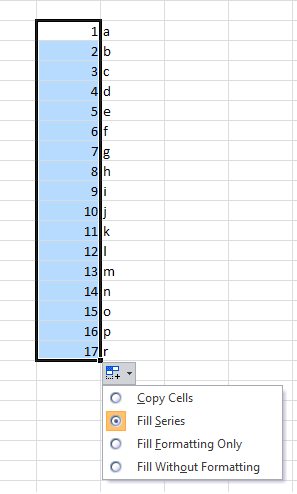 Dupa completarea intregului desfasurator, solicitantul poate filtra in xls un anumit produs iar sistemul va aduce numai liniile aferente acestuia.In aceste conditii, solicitantul va completa in prima celula de sub cap tabel aferenta denumirea furnizorului si a producatorului iar apoi va copia continutul in toate celulele de mai jos.Astfel printr-o singura operatiune sunt completate toate liniile din desfasurator aferente coloanelor de furnizor si producator.Daca insa exista situatii in care avem pentru produsul „mere” de exemplu mai multi furnizor sau producatori, este necesar ca produsul definit in xls sa aibe atribute specifice.Spre exemplu avem produsul mere din urmatoarele surse:- furnizor A si producator 1- furnizor B si producator 2- furnizor A si producator 3In aceste conditii, denumirea produsului „mere” va diferi functie de sursa si vor rezulta 3 produse mere:- mere A1, - mere B2- mere A3Avand in desfasurator aceasta departajare la nivel „Tip produs”, se va putea filtra pe diferitele proveniente si completa furnizor/producator dupa modelul descris anterior.Modul de lucru descris pentru campul 9 si 10 se aplica corespunzator la campul 12 – pret unitar fara TVA respectiv la campul 14 – cantitatea per portie. Astfel, se filtreaza in xls un anumit produs si pe prima celula de sub cap tabel coloana pret sau cantitate pe portie se introduce valoarea corespunzatoare acestuia, valoare care este unica pentru toate produsele din acea categorie si tip. Apoi se copiaza valoarea introdusa in toate liniile de mai jos.In campurile  13 si 15 se vor introduce formule, asigurandu-se astfel popularea automata functie de valorile introduse in campurile corespondente. Formula pentru fiecare este trecuta si in modelul desfasurator. Campul 16 - Cantitatea minima admisa/ cantitate admisa (Kg/Litri) – se va completa utilizand aceleasi instrumente de filtrare produs si populare celule cu valoarea standard aferenta acestuia. Cantitatea minimă admisă, din coloana nr. 16, se calculează în funcţie de produsul distribuit, astfel: -număr total porţii consumate x 0,100 kg pentru fructe şi  număr total porţii consumate x 0,200 kg pentru legume şi amestec legume.-număr total porţii consumate x 0,200 kg pentru lapte şi  număr total porţii consumate x 0,125 kg pentru produse lactate.Câmpul 6 se completează cu numărul de preşcolari şi elevi conform datelor transmise de Inspectoratul Şcolar Judeţean/municipiul Bucureşti în anexa nr. 12 din Ghidul solicitantului; Câmpul 7 se completează cu numărul de preşcolari şi elevi conform evidenţei unice şi catalogului (numărul maxim de preşcolari şi elevi prezenţi la cursuri şi care au consumat produse)Important! Cantitatea per portie in cazul laptelui si a produselor lactate poate diferi fata de cea stabilita prin Hotărârea Guvernului nr. 640/2017, cu modificările şi completările ulterioare, in cazul acordurilor cadru/contractelor incheiate anterior prevederii legale si aflate inca in derulare!Cantitatea per porţie în cazul merelor poate diferi faţă de cantitatea minimă admisă de100 grame, caz în care câmpul 14 se va completa cu geutatea medie.Bineînteles, in cazul in care solicitantii au cunostinte mai avansate, acestia isi pot configura in tabelele xls APIA conditionari / alocari atribute in tabelele in care isi configureaza produsele pe sursa si pret. In aceste conditii pot introduce in desfasurator optiuni drop-down ce permit operatorului ca sa selecteze un anumit produs automat iar functie de produsul selectat,  alte campuri (pret, cantitate/portie, sursa, etc)  sa se populeze automat cu anumite valori configurate anterior sau sa ofere o plaja de selectie restransa.APIA nu poate oferi aceste configurari deoarece ele pot fi implementate numai dupa ce tabelele specifice celorlalte parti ale cererii sunt completate de catre solicitant.B5. PARTEA 6 –-DESFĂŞURATORUL INSTITUŢIILOR DE ÎNVĂŢĂMÂNT– MĂSURI EDUCATIVE AFERENTE DISTRIBUŢIEI DE FRUCTE ŞI LEGUME, LAPTE ŞI PRODUSE LACTATEDatorita specificului diferit, pentru masurile educative solicitantul va completa un desfasurator separat dupa modelul de mai jos. Si in acest caz, solicitantul va completa numai liniile aferente actiunilor efectiv derulate si solicitate la plata iar resul ce au caracter de exemplu in formular vor fi eliminate.Modul de completare:Coloaana 1 – se completează codul unic al instituției de învățământ.Coloana 2 – se completează denumirea instituției școlare beneficiare și adresa.Coloana 3 – Se completează nr. de preșcolari/elevi înscriși la începutul anului școlar, comunicați de inspectoratul școlar județean, pentru fiecare instituție școlară beneficiară .Coloana 4 – se completează nr. de preșcolari și elevi beneficiari pe instituție școlară.Coloana 5 – se completează codul măsurii  educative implementateColoana 6 – se completează acțiunea efectuată în cadrul măsurii; facem din nou precizarea că degustarea de produse se poate realiza în oricare măsură educativă implementată; de asemenea, în cadrul organizării de concursuri, se pot efectua și activități de grădinărit iar degustarea de produse este obligatorie.Ex. de completare - fructe și legume:pentru vizite: Organizarea unei vizite la ferma pomicolă/legumicolă ICDP Mărăcineni/SCL Vidra.pentru concursuri: Organizarea unui concurs de desen, cu premii, cu tema Fructe și legume proaspete; Organizarea de sesiuni de degustare fructe și /sau legume proaspete; Organizarea de activități de grădinărit;pentru activități tematice: Organizarea de zile tematice dedicate consumului de fructe și/sau legume proaspete; Organizarea de activități practice educative cu tema Confecționăm fructe și legume.Ex. de completare – lapte și produse lactate:pentru vizite: Organizarea unei vizite la ferma de creștere a bovinelor din Pantelimon.pentru concursuri: Organizarea unui concurs de slide-uri, cu premii,  cu tema De ce consumăm lapte și produse lactate; Organizarea de sesiuni de degustare lapte și produse lactate; pentru activități tematice: Organizarea de zile tematice dedicate consumului de produse lactate; Organizarea de activități practice educative. Coloana 7 -    în funcție de măsura implementată și acțiunea realizată, se completează grupa de produs: km și/sau degustare de produse, concursuri, fructe, legume, sucuri naturale, lapte,  produse lactate, miere, materiale (pentru realizarea de activități de grădinărit: pomi fructiferi, arbuști, unelte de grădinărit, semințe, răsad de legume,)  materiale pentru organizarea de activități practice educative,   fructe, legume, lapte, produse lactate, miere pentru organizarea de zile tematice dedicate consumului de astfel de produse.Coloana 8 -  se completează denumirea produselor folosite în cadrul sesiunilor de degustare; se vor insera linii noi pentru a menționa toate produsele folosite la degustare.Col. 9 -  se completează denumirea obiectelor acordate copiilor sub  formă de premii, a uneltelor, materialelor folosite  la realizarea de activități de grădinărit, a organizării de activități practice educative.Coloana 10 -  se completează unitatea de măsură.Coloana -  se completează cantitatea de produse folosite la degustare, în kg.Coloana 12 – se completează  numărul de km, numărul obiectelor, uneltelor, materialelor folosite la implementarea măsurilor educative.Coloana 13 -  se completează prețul unitar, fără TVA,  al fiecărui produs, obiect, material  ssolicitat.Coloana 14 – se completează suma solicitată, fără TVA,Coloana 15 – se completează denumirea furnizorului/prestatorului de produse, material/servicii.Coloana 16 – se completează data efectuării măsurii educatControlul la faţa locului la nivelul solicitanţilor şi la instituţiile de învăţământ beneficiare selectate în eşantionul de controlInspectorii APIA sau ai organismelor de control competente efectuează controale la sediile solicitanţilor şi instituţiilor de învăţământ beneficiare, pentru confirmarea dreptului la ajutorul solicitat. Inspectorii APIA vor controla existenţa documentelor justificative care trebuie să fie păstrate de către solicitanţi conform Regulamentului (CE) nr. 1306/2013, cu modificările şi completările ulterioare, şi le vor confrunta cu documentele depuse de aceştia la APIA. Imposibilitatea prezentării acestor documente, caracterul incomplet sau lipsa de coerenţă a datelor cuprinse în acte, ca şi orice fals în documente/declaraţii, pot afecta valoarea ajutorului şi aprobarea acordată solicitantului.Inspectorii APIA pot face, în caz de suspiciuni de nereguli, controale furnizorilor de produse, pentru verificarea trasabilităţii acestora. Controlul la furnizor vizează verificarea buletinelor de analiză, certificatelor de conformitate ale loturilor de fructe şi legume distribuite, certificatelor de calitate ale produselor, avizelor de însoţire a produselor, a contractelor încheiate cu producătorii şi a altor documente referitoare la distribuţia produselor în instituţiile de învăţământ  beneficiare, pentru perioada controlată.Solicitanţii pot fi informaţi în prealabil că urmează să primească vizita inspectorilor APIA, dar detaliile vor fi limitate strict la durata minimă necesară controlului.Solicitanţii vor informa instituţiile de învăţământ despre obligativitatea prezentării catalogului şcolar cu ocazia efectuării controlului la faţa locului la instituţiile de învăţământ beneficiare selectate în eşantionul de control de către  inspectorii APIA.Respingerea cererii de plată în urma efectuării controlului la faţa locului la solicitant şi la instituţiile de învăţământ beneficiare  Cererea de plată se respinge în următoarele situaţii:utilizarea sau prezentarea de documente false, incorecte;în cazul în care, în urma efectuării controlului la faţa locului la nivelul solicitantului şi instituţiilor de învăţământ beneficiare cuprinse în eşantionul de control s-au constat abateri de la regulile acestei scheme (lipsa documentelor justificative, calitative şi comerciale, şi a evidenţelor, respectiv anexa unică nr. 4 şi a înscrisurilor care consumul produselor de către preşcolarii şi elevii din instituţiile de învăţământ).alte tipuri de neconformităţi care duc la neîndeplinirea condiţiilor de eligibilitate.Diminuarea ajutorului financiar FEGA în urma efectuării controlului la nivelul solicitantului şi a instituţiilor de învăţământ beneficiare se poate face dacă:a fost solicitat ajutor financiar FEGA pentru o cantitate mai mare de produse decât cea livrată şi/sau consumată;numărul de preşcolari şi elevi prezenţi înscris în desfăşurătorul instituţiilor de învăţământ beneficiare este mai mic decât numărul de preşcolari şi elevi prezenţi conform evidenţelor de la nivelul solicitantului;numărul de produse consumate conform evidenţei de la nivelul unei instituţii de învăţământ controlate la faţa locului este mai mic decât numărul de produse din desfăşurător; numărul de produse consumate la nivelul unei instituţii de învăţământ controlate la nivelul solicitantului este mai mic decât numărul de produse din desfăşurător;buletinele de analiză privind conţinutul reziduurilor de pesticide şi metale grele pentru loturile de mere furnizate au fost emise după data de începere a distribuţiei de mere înscrisă în cererea de plată, dacă e cazul; la controlul la faţa locului la institutiile de învăţământ selectate în eşantionul de control, inspectorii APIA constată lipsa Afişului privind programul pentru şcoli al Uniunii Europene, sumele aferente cantităţilor distribuite în institutiile de învăţământ respective sunt sume neeligibile;avizele de însoţire a produselor au fost emise după data de începere a distribuţiei de produse la instituţiile de învăţământ beneficiare;lipsesc evidenţele privind numărul de produse consumate (anexa nr. 4 din Ghidul solicitantului);avizele de însoţire a produselor nu sunt semnate de către furnizor;avizele de însoţire a produselor nu sunt semnate de către persoana responsabilă cu distribuţia produselor în instituţia respectivă;.la controlul la faţa locului la institutiile de învăţământ selectate în eşantionul de control inspectorii APIA constată diferenţe între numărul de preşcolari şi elevi prezenţi la cursuri din  evidenţă şi numărul de preşcolari şi elevi conform catalogului;se constată şi alte tipuri de neconformităţi.În cazul în care totalul cantităţii reduse la instituţiile de învăţământ controlate, exprimată în număr porţii şi kg, este mai mare de 20 % faţă de totalul cantităţii înscrise în cererea de plată şi desfăşurătorul instituţiilor de învăţământ, exprimată în număr porţii şi kg, pentru care se solicită ajutorul financiar FEGA, solicitantul respectiv se va notifica cu un AVERTISMENT pentru încălcarea angajamentelor scrise prevăzute la art. 6 alin. (1)-(3) din Regulamentul delegat (UE) 2017/40 al Comisiei de completare a Regulamentului (UE) nr. 1.308/2013 al Parlamentului European și al Consiliului în ceea ce privește ajutoarele din partea Uniunii pentru furnizarea de fructe și legume, de banane și de lapte în instituțiile de învățământ și de modificare a Regulamentului delegat (UE) nr. 907/2014 al Comisiei. Diminuarea ajutorului financiar FEGA se poate face şi ca urmare a verificării administrative a cererii de plată la nivelul centrului judeţean APIA şi/sau APIA central atât pentru constatările menţionate mai sus cât şi dacă:în cererea de plată există instituţii de învăţământ la care s-au distribuit produse pentru care solicitantul nu a depus cerere de aprobare la centrul judeţean APIA;solicitantul nu a transmis în timp de 5 zile formularul de modificare date cu privire la instituţiile de învăţământ.Documente justificative Documentele relevante pentru control trebuie:să fie prezentate în original sau în copie; documentele prezentate în copie trebuie să aibă înscrisă menţiunea *conform cu originalul*; să fie complete şi corecte;să însoţească cererea de aprobare/actualizare şi/sau cererea de plată;să fie uşor de verificat;să fie disponibile pentru control.Documente care trebuie să fie păstrate de solicitantul ajutorului financiar FEGA:facturi şi dovada plăţii către furnizor în original, ordin de plată şi extras de cont, în copie;formularele de cerere pentru aprobarea / actualizarea solicitanţilor, în copie;formularele de cerere pentru plata ajutorului financiar FEGA, în copie;adresa de la inspectoratul şcolar judeţean şi/al municipiului Bucureşti, cu centralizarea cantităţii de produse distribuite per categorie de produs, în funcţie de numărul preşcolarilor şi elevilor prezenţi în semestrul I, respectiv în smestrul II, după caz, în copie (anexa nr. 12 din Ghidul solicitantului); declaraţia furnizorului/furnizorilor privind provenienţa loturilor fructe şi legume furnizate, în copie.buletinele de analiză ale loturilor de mere furnizate la care se referă cererea de plată, dacă e cazul, în copie;contractul de furnizare a fructelor şi legumelor în instituţiile de învăţământ, încheiat între solicitant şi furnizor, şi documentele acestuia, , dacă e cazul, în original; acordul cadru, încheiat între solicitant şi furnizor, în original;contractul subsecvent încheiat între solicitant şi furnizor, în original;centralizatorul avizelor de însoţire a fructelor şi legumelor emise pentru fiecare  instituţie de învăţământ şi întocmit de furnizor în perioada cererii de plată, atât pe suport hârtie cât şi pe suport electronic;dovada de identificare financiară, în copie; certificatele de conformitate emise conform Ordinului ministrului agriculturii şi dezvoltării rurale nr. 420/2008 privind stabilirea atribuţiilor Inspecţiei de Stat pentru Controlul Tehnic în Producerea şi Valorificarea Legumelor şi Fructelor, pentru loturile de, fructe şi legume, după caz, în copie;contractul de furnizare a fructelor şi legumelor încheiat între furnizor şi producător, în cazul în care furnizorul nu este şi producătorul, în copie. Cantitaţile de fructe şi legume contractate de furnizor de la producător/producători trebuie să acopere cantităţile solicitate în cererea de plată.contractul de furnizare a fructelor şi legumelor încheiat între furnizor şi producător, în copie. Cantitaţile de fructe şi legume contractate de furnizor de la producător/producători trebuie să acopere cantităţile solicitate de consiliul judeţean, respectiv de Consiliul General al municipiului Bucureşti în caietele de sarcini;facturile de achiziţie a fructelor şi legumelor de la subcontractanţi/producători, în cazul în care furnizorul nu este şi producător; formularul de modificare date ca urmare a modificării datelor solicitantului şi a instituţiilor de învăţământ aprobate, în copie, dacă este cazul;formularul de completare a cererii plată şi/sau a cererii de aprobare/actualizare, în copie, dacă este cazul;la sediul solicitantului se va întocmi şi păstra schema-cadru şi graficul de distribuţie afructelor şi legumelor;fişa/fişele tehnice a laptelui şi ale produselor lactate furnizate în perioada cererii respective, datate, semnate şi ştampilate atât de producătorul cât şi de  furnizorul  laptelui şi al produselor lactate, în copie; furnizorul laptelui şi al produselor lactate trebuie să menţioneze în fişa tehnică, faptul că aceasta este corespunzătoare produselor distribuite în perioada ce face obiectul cererii de plată;declaraţia furnizorului privind provenienţa laptelui şi a produselor lactate, în original, conform fişei/fişelor tehnice anexate la cererea de plată;autorizaţia sanitară-veterinară (în copie, având menţiunea „conform cu originalul”) a producătorului/producătorilor, pentru schimburi intracomunitare cu produse de origine animală si copia rezultatului ultimei verificări şi evaluări realizate de către Direcţia de Igienă şi Sănătate Publică Veterinară din cadrul DSVSA/ANSVSA; contractul de vânzare - cumpărare a laptelui şi produselor lactate încheiat între furnizor şi producător, în cazul în care furnizorul nu este şi producătorul laptelui şi al produselor lactate, în copie. Cantitaţile de lapte şi produse lactate contractate de furnizor de la producător/producători trebuie să acopere cantităţile solicitate în cererea de plată. contract de furnizare a laptelui şi produselor lactate, încheiat între solicitant şi furnizor, documentele acestuia, dacă e cazul, în original.;evidenţa numărului de produse consumate, pentru fiecare instituţie de învăţământ beneficiară, anexa nr. 4 din acest ghid, în copie;dosarul  privind procedura de atribuire a contractelor/acordurilor cadru de furnizare a laptelui şi produselor lactate, în copie;orice alt document care demonstrează modul în care s-au respectat cerinţele schemei şi a legislaţiei în vigoare;centralizatorul avizelor de însoţire a laptelui şi produselor lactate emise pentru fiecare  instituţie de învăţământ şi întocmit de furnizor, atât pe suport hârtie cât şi pe suport electronic;dosarul  privind procedura de atribuire a contractelor/acordurilor cadru de prestare a serviciilor/ de furnizare a produselor pentru derularea măsurilor educative, în copie;copia autorizaţiei sanitar veterinare eliberată de DSVSA – numai atunci când mierea folosită în cadrul sesiunilor de degustare este achiziţionată de la apicultori sau forme asociative cu profil apicol;declaraţia pe proprie răspundere a solicitantului cu privire la provenienţa mierii şi respectarea condiţiilor menţionate în Anexa nr. 2 din Hotărârea Guvernului nr. 640/2017 - numai în cazul degustării de miere;contractul de achiziție produse și/sau prestare servicii încheiat cu furnizorii şi/sau prestatorii de materiale şi/sau servicii pentru măsurile educative;procesul - verbal/borderoul de predare – primire a produselor/obiectelor/materialelor – în cazul în care solicitantul a predat produsele/obiectele/materialele inspectorutului școlar județean/al municipiului Bucureşti, după caz, sau direct instituțiilor de învățământ beneficiare.Documente care trebuie să fie păstrate de instituţiile de învăţământ beneficiare: avize de însoţire a fructelor şi legumelor. Acestea trebuie să fie semnate de persoana responsabilă cu distribuţia de produse, desemnată de către directorul instituţiei de învăţământ, care a preluat  produsele şi le-a distribuit preşcolarilor şi elevilor. Avizele de însoţire trebuie să fie păstrate la nivelul instituţiei de învăţământ care le-a semnat de primire.buletine de analiză emise pentru loturile de mere furnizate in perioada cererii de plată, dacă e cazul, în copie;certificate de conformitate emise conform Ordinului ministrului agriculturii şi dezvoltării rurale nr. 420/2008, pentru loturile de fructe şi legume furnizate in perioada cererii de plată, , după caz, în copie; certificatele de conformitate pot fi transmise către instituţiile de învăţământ şi în format electronic (pe e-mail). evidenţa unică a numărului de fructe şi legume, lapte şi produse lactate consumate de către preşcolarii şi elevii prezenţi în instituţia de învăţământ respectivă.). Aceste evidenţe trebuie să fie păstrate la nivelul fiecărei instituţii de învăţământ în care au fost distribuit produse preşcolarilor şi elevilor beneficiari.  şi se pot întocmi şi păstra  şi în format electronic, cu condiţia să fie puse la dispoziţia inspectorilor APIA.certificate de calitate sau declaraţii de conformitate emise de furnizor pentru fructele şi legumele, laptele şi produsele lactate furnizate in perioada cererii de plată, în original; certificatele de calitate sau declaraţiile de conformitate, pot fi transmise către instituţiile de învăţământ şi în format electronic (pe e-mail). proces verbal de returnare a cantităţii de fructe şi legume, lapte şi produse lactate, întocmit la recepţia acestora, dacă este cazul, în original; înscrisuri zilnice (procese verbale de predare a fructelor şi legumelor, laptelui şi produselor  lactate către preşcolari şi elevi/pe clase, centralizatoare, etc.) privind cantităţile de fructe şi legume, lapte şi produse lactate distribuite, care au stat la baza întocmirii anexei nr. 4 din acest Ghid, în original;decizia de nominalizare a persoanei/persoanelor responsabile cu distribuţia de fructe şi legume, lapte şi produse lactate care îndeplineşte şi respectă normele de igienă, conform legislaţiei în vigoare, în original;hotărârile de aprobare în consiliul de administrație al instituțiilor de învăţământ a programului activităților pentru săptămâna „Școala altfel”. Din programul activităţilor trebuie să rezulte faptul că în perioada respectivă s-au distribuit fructe şi legume, lapte şi produse lactate elevilor prezenţi la activităţi în instituţiile de învăţământ, conform graficelor de livrare, în original. Pentru săptămâna «Școala altfel», preșcolarii/elevii prezenți care efectuează excursii sau tabere pot consuma o porție de produs în ziua/zilelerespective, dar ajutorul financiar al Uniunii Europene nu se vasolicita pentru cantitățile aferente."în instituţiile de învăţământ unde se distribuie fructe şi legume, lapte şi produse lactate conform Regulamentului (UE) nr. 40/2017, trebuie să existe un afiş, în conformitate cu cerinţele minime prevăzute în anexa  acestui regulament, care va fi amplasat permanent într-un loc în care este clar vizibil şi lizibil, la intrarea principală a instituţiei de învăţământ participante;pentru măsurile educative instituțiile de învățământ trebuie să păstreze avizele de expediţie privind livrarea diverselor obiecte/produse și/sau procese verbale, borderouri de primire/predare;procesul – verbal în care trebuie să se specifice ce măsură educativă a fost implementată, nr. de elevi beneficiari, data  organizării, obiectivul vizitat, numărul cadrelor didactice care au participat la vizită, tema concursului, premiile acordate, numele elevilor premiaţi, ce activitate practică s-a efectuat, ce fructe, legume, produse lactate, miere s-au consumat, ce unelte şi materiale agricole s-au primit şi cum au fost folosite în acţiunile de grădinărit, etc.; de asemenea, procesul verbal va fi însoțit de tabelul nominal al elevilor care au participat la implementarea măsurilor adiacente (care au mers în vizită la ferme, au primit premii, au participat la acțiuni de grădinărit, au participat la activități educative practice, au participat la degustări de fructe).avize de însoţire a laptelui şi produselor lactate. Acestea trebuie să fie semnate de persoana responsabilă cu distribuţia de produse, desemnată de către directorul instituţiei de învăţământ, care a preluat  produsele şi le-a distribuit preşcolarilor şi elevilor. Avizele de însoţire trebuie să fie păstrate la nivelul instituţiei de învăţământ care le-a semnat de primire.  Păstrarea documentelor justificativeTransmiterea documentelor care trebuie să însoţească loturile de fructe şi legume distribuite preşcolarilor şi elevilor, respectiv certificatele de conformitate, certificatele de calitate sau declaraţiile de conformitate, buletinele de analiză (dacă e cazul), pot fi transmise către instituţiile de învăţământ şi în format electronic (pe e-mail), cu condiţia ca furnizorul să se asigure de faptul că acestea ajung în instituţiile respective şi sunt confirmate de primire de către persoanele responsabile cu recepţia şi distribuţia fructelor şi legumelor în ziua livrării.Pentru păstrarea documentelor relevante, se poate utiliza atât forma computerizată cât şi cea pe hârtie, dar solicitanţii şi instituţiile de învăţământ trebuie să se asigure că:păstrează toate documentele necesare demonstrării faptului că respectă regulile schemei;documentele păstrate în format electronic pot fi puse la dispoziţia inspectorilor APIA, altor organisme de control şi experţilor UE;documentele în format electronic şi/sau cele pe hârtie, sunt păstrate minimum cinci ani începând de la sfârşitul anului întocmirii acestora.Se va avea în vedere arhivarea tuturor documentelor (originalele sau copiile acestora care conţin înscrisă menţiunea *conform cu originalul*) care au legătură cu obţinerea ajutorului financiar FEGA, separat de alte documente contabile, comerciale, etc., atât la solicitant, furnizor, cât şi la instituţiile de învăţământ beneficiare, pentru a fi cât mai operativ controlul efectuat de inspectorii APIA, de biroul de control ex-post din cadrul DGCAI-MADR sau controalele experţilor UE.Soluţionarea contestaţiilorSolicitantul ajutorului financiar FEGA are dreptul să depună contestaţie, conform Legii nr. 554/2004 a contenciosului administrativ în termen de 30 de zile de la data comunicării rezultatului.  Contestaţia va fi depusă şi înregistrată la APIA - aparat central, la Serviciul Relaţii cu Publicul şi Comunicare.Pot depune contestaţii solicitanţii ajutorului financiar FEGA care consideră nefondate următoarele:- respingerea cererii de aprobare/actualizare;- respingerea cererii de plată depusă în vederea acordării ajutorului financiar FEGA; - diminuarea ajutorului acordat;-  rezultatele controlului efectuat la faţa locului la solicitant şi la instituţiile de învăţământ selectate în eşantionul de control.În sprijinul contestaţiilor, solicitantul ajutorului financiar FEGA va  trimite orice document care îl poate ajuta în acest demers juridic.Contestaţia formulată se soluţionează conform Legii nr. 554/2004 a contenciosului administrativ, în urma analizării şi verificării fiecarei situaţii de fapt, în parte.ANEXEAnexa nr. 1 Dovadă de identificare financiarăAnexa nr. 2- Cerere pentru aprobarea /actualizarea solicitantuluiOBSERVAŢII:Completaţi numai cu MAJUSCULE;Nu ştergeţi şi nu folosiţi pastă corectoare;Acest formular poate fi trimis prin poştă cu confirmare de primire sau se depune personal la sediile centrelor  judeţene ale Agenţiei   de Plăţi şi Intervenţie pentru Agricultură;Orice persoană care va face o declaraţie falsă poate fi urmărită în justiţie. O declaraţie neconformă cu realitatea poate atrage după sine suspendarea sau retragerea aprobării, pierderea dreptului de a beneficia de ajutor financiar FEGA.PARTEA 1 – DATELE DE IDENTIFICARE ALE SOLICITANTULUIStatus cerere de aprobare:                 cerere iniţială                                                     cerere de actualizare* Numărul unic de înregistrare va fi generat  o singură dată, respectiv la prima solicitare de aprobare făcută către APIA, iar dacă solicitantul este deja aprobat se va trece numărul unic al  solicitantului   la momentul depunerii prezentei cereri. În cazul depunerii cererii iniţiale de aprobare solicitantul  nu  va  completa acest  câmpPARTEA 2 – ANGAJAMENTELE  SOLICITANTULUI
aiinformez A îii măsurilor educative conform art. ateusele. Probarea este condiţionată s eaflă instituţia de învăţământ căreia PARTEA 3 –  INSTITUŢII DE ÎNVĂŢĂMÂNT BENEFICIAREAnexa nr. 3 Cerere de plată OBSERVAŢII:Completaţi numai cu MAJUSCULE; Nu ştergeţi şi nu folosiţi pastă corectoare;Acest formular poate fi trimis prin poştă cu confirmare de primire sau se depune personal la sediile centrelor  judeţene ale Agenţiei  de Plăţi şi Intervenţie pentru Agricultură;Orice persoană care va face o declaraţie falsă poate fi urmărită în justiţie. O declaraţie neconformă cu realitatea poate atrage după sine suspendarea sau retragerea aprobării, pierderea dreptului de a beneficia de ajutor financiar FEGA.PARTEA 1 – DATELE DE IDENTIFICARE ALE SOLICITANTULUIPARTEA 2 – DETALIEREA CERERII DE PLATĂ*coloanele nr. 4, 6, 8, 12, 13 se completează cu totalurile rezultate din partea 5-a a cererii de plată (desfășurătorul) aferente fiecărui preţ unitar şi furnizor; în cazul distribuţiei de mere, coloana nr. 5 se va completa cu greutatea medie rezultată*se completează cu totalurile rezultate din partea 6-a a cererii de plată (desfășurătorul )Legendă:A) Structura „Cod produs” este formată din două grupe de codificare alăturate:Grupa 1 de codificare:- FL – fructe şi legume- PL – produse lactate- L-A – legume amestecGrupa 2 de codificare:- F (asociat grupei 1a) = fructe (FL-F)- L (asociat grupei 1a) = legume (FL-L)- F (asociat grupei 1b) = produse de fermentaţie (PL-F)- L (asociat grupei 1b) = lapte (pasteurizat sau UHT) – (PL-L)B) Codificare Măsuri Educative:- FL –a = organizare de vizite la ferme pomicole/legumicole și/sau la unități de condiționare, ambalare  și etc;- FL –b = organizare de concursuri tematice legate de consumul de fructe și legume, inclusiv degustarea de fructe, etc;- FL –c = organizare de zile tematice dedicate consumului de fructe și legume sau de activități educative practice, etc;- PL –a = organizare de vizite la ferme de producere a laptelui și/sau la unități de procesare lapte, etc;- PL –b = organizare de concursuri tematice legate de consumul de lapte și produse lactate, inclusiv degustarea de produse lactate, etc;- PL –c = organizare de zile tematice dedicate consumului de lapte și produse lactate sau de activități educative practice, etc*coloanele nr. 4, 6, 8, 12, 13 se completează cu totalurile rezultate din partea 5-a a cererii de plată (desfășurătorul) aferente fiecărui preţ unitar şi furnizor;** cantitatea per portie în cazul laptelui şi a produselor lactate poate diferi faţă de cea stabilită prin Hotărârea Guvernului nr. 640/2017, cu modificările şi completările ulterioare, în cazul acordurilor cadru incheiate anterior prevederii legale şi aflate încă în derulare, dar nu poate fi mai mică de 125 grame în cazul produsului lactat şi 200 ml în cazul laptelui!*se completează cu totalurile rezultate din partea 6-a a cererii de plată (desfășurătorul )PARTEA 3 –  DETALIERE PRODUSE În tabel sunt redate toate tipurile de fructe şi legume, dar acesta se va completa numai cu produsele efectiv distribuite în perioada cererii de plată.*dacă loturile de fructe şi / sau legume, după caz, distribuite provin de la mai mulţi producători, respectiv furnizori, se va insera un număr de linii egal cu numărul producătorilor, respectiv al furnizorilor. ** buletin analiză emis pentru lotul/loturile de mere distribuite doar pentru acordurile cadru incheiate in baza OUG nr. 24/2010, cu modificările şi completările ulterioare şiîin conformitate cu prevederile OMADR nr.243/2012. ***certificate de conformitate emise atât pentru  loturile de mere cât şi pentru fructele şi legumele distribuite conform literei A, punctul I si II din Anexa nr.1 la Hotărârea Guvernului nr. 640/2017, cu modificările şi completările ulterioare. **** se va înscrie perioada în care au fost distribuite produseleÎn tabel sunt redate toate tipurile de lapte şi produse lactate ce pot fi distribuite, dar acesta se va completa numai cu produsele efectiv distribuite în perioada cererii de plată.PARTEA 4 – DETALIERE PRIVIND FACTURAREA ŞI PLATA FACTURILORPARTEA  5 -DESFĂŞURATORUL INSTITUŢIILOR DE ÎNVĂŢĂMÂNT – DISTRIBUŢIA DE  FRUCTE ŞI LEGUME, LAPTE ŞI PRODUSE LACTATEImportant: În desfăşurător, nu se mai completează variaţia numărului de preşcolari şi elevi /instituţie de învăţământ şi categorie de învăţământ; se completează doar totalurile rezultate pentru fiecare instituţie de învăţământ şi categorie de învăţământ conform evidenţei unice (anexa nr. 4 din Ghidul solicitantului).* se completează cu numărul de preşcolari şi elevi conform datelor transmise de Inspectoratul Şcolar Judeţean/municipiul Bucureşti în anexa nr. 12 din Ghidul solicitantului; ** se completează cu numărul de preşcolari şi elevi conform evidenţei unice şi catalogului (numărul maxim de preşcolari şi elevi prezenţi la cursuri şi care au consumat produse)PARTEA  6 - DESFĂŞURATORUL INSTITUŢIILOR DE ÎNVĂŢĂMÂNT– MĂSURI EDUCATIVE AFERENTE DISTRIBUŢIEI DE FRUCTE ŞI LEGUME, LAPTE ŞI PRODUSE LACTATE PARTEA  7 – DOCUMENTE ATAŞATE CERERII DE PLATĂPARTEA  8 a -  ANGAJAMENTELE SOLICITANTULUISubsemnatul, (numele/prenumele)...............................................................................având functia de .................................., reprezentantul legal al solicitantului, îmi asum următoarele angajamente:să garantez faptul că produsele finanțate de Uniune în cadrul programului pentru școli sunt puse la dispoziție în vederea consumului de către preşcolarii şi eleviidin instituția sau instituțiile de învățământ pentru care vor solicita acordarea ajutoarelor;să utilizez sumele alocate pentru măsuri educative, în conformitate cu obiectivele programului pentru şcoli;să rambursez orice ajutor plătit în mod nejustificat pentru cantitățile în cauză, dacă se constată că produsele nu au fost distribuite copiilor sau că nu sunt eligibile pentru acordarea de ajutoare din partea Uniunii;să rambursez orice ajutor plătit în mod nejustificat  pentru măsuri educative, dacă se constată că măsurile respective nu au fost realizate în mod adecvat;să pun la dispoziția autorităților competente, la cerere, documente justificative;să permit autorității competente să desfășoare eventualele controale necesare, în special verificarea înregistrărilor și inspecția fizică.să ţin evidenţe cu denumirile și adresele instituțiilor de învățământ privind produsele și cantitățile  furnizate respectivelor instituții de învățământ;datele prezentate în cererea de aprobare corespund realităţii şi am luat la cunoştinţă faptul că orice aprobare poate fi suspendată pentru o perioadă cuprinsă între o lună şi douăsprezece luni, sau .retrasă, în funcţie de gravitatea încălcării şi în conformitate cu principiul proporţionalităţii.să notific în scris Centrele Judeţene APIA asupra tuturor modificărilor datelor din cererea de aprobare, respectiv ultima cerere de actualizare, în termen de 5 zile lucrătoare de la modificare şi/sau înfiinţare de noi instituţii de învăţământ şi/sau categorie de învăţământ (preşcolar, primar şi gimnazial);să mă asigur că instituţiile de învăţământ beneficiare au obligativitatea înregistrării datelor din  evidenţele privind  numărul de preşcolari şi elevi prezenţi la cursuri şi numărul de produse consumate (evidenţa unică din Ghidul Solicitantului),  pe parcursul unei zile de şcoală şi a perioadei cererii conform catalogului şcolar;să păstrez toate documentele relevante pe o perioadă de cel puţin cinci ani de la sfârşitul anului întocmirii acestora;să respect, pentru produsele şi serviciile care fac obiectul procedurilor de achiziţii publice, prevederile legale privind achiziţiile publice;să respect  prevederile legale ale actelor normative referitoare la Programul pentru școli al Uniunii Europene;să solicit ajutorul financiar FEGA pentru produsele stabilite și aprobate în Anexa nr. 1 la Hotărârea Guvernului nr. 640/2017, cu modificările şi completările ulterioare și distribuite elevilor din instituțiile de învățământ aprobate.Anexa nr. 4 EVIDENŢĂ UNICĂ EVIDENȚA UNICĂ A NUMĂRULUI DE PORȚII FRUCTE ŞI LEGUME, LAPTE ȘI PRODUSE LACTATE CONSUMATE ȘI PENTRU CARE SE SOLICITĂ AJUTOR FINANCIAR FEGA, PRECUM ŞI A NUMĂRULUI DE PREŞCOLARI ŞI  ELEVI PARTICIPANȚI LA IMPLEMENTAREA MĂSURILOR EDUCATIVEAvând în vedere dimensiunea formularului, şi a faptului că la transmiterea ghidului în format pdf, acesta poate suferi modificări, formularul va fi disponibil, integral, în format .xls care se va posta pe pagina web APIA, secţiunea http://www.apia.org.ro/ro/direcţia-măsuri-de-piaţă/participarea României la programul pentru şcoli al Uniunii Europene în anul şcolar 2018-2019, martie 2019.Anexa nr. 5 Lista centrelor judeţene APIAAnexa nr. 6 Centralizatorul avizelor de însoţire emise de furnizor în perioada cererii –formular electronic (fructe şi legume) Denumire  furnizor: ..................... Anul şcolar:..................          Perioada cererii (semestrul):................Anexa nr.7 Centralizatorul avizelor de însoţire emise de furnizor în perioada cererii –formular electronic (lapte şi produse lactate) Denumire  furnizor: ..................... Anul şcolar:..................                                           Perioada cererii (semestrul):................Anexa nr. 8 Declaraţia furnizorului privind provenienţa laptelui şi produselor lactate distribuite în cadrul participării României la Programul pentru Şcoli al Uniunii EuropeneDenumire solicitant: An şcolar ..........semestrul.......Anexa nr. 9 Declaraţia furnizorului privind provenienţa fructelor, legumelor şi amestecului de legume distribuite în cadrul participării României la Programul pentru Şcoli al Uniunii EuropeneDenumire solicitant: An şcolar ..........semestrul.......Anexa nr. 10 Formular de completare cerereAPIA	Centrul Judeţean...........................Nr.................../data ................................... FORMULAR  DE COMPLETAREa cererii de plată în cadrul Programului pentru şcoliSolicitantul .................................................................., codul unic de identificare la APIA..............................., CUI…….……………………, reprezentat legal de ............................................................................................., CNP.............................................., având cererea de plată nr.............../data ....................., în urma notificării transmise de către APIA centrul judeţean ............................, în vederea rezolvării neconformităţilor sesizate:  neconformitate tip .......Anexez următoarele documente: ..........................................................................................................................................................................................................................................................................................................................................................................................................................................................................................  neconformitate tip.....Anexez următoarele documente: .........................................................................................................................................................................................................................................................................................................................................................................................................................................................................................................................................................................................................  neconformitate tip.....Anexez următoarele documente: ................................................................................................................................................................................................................................................................................................................................................................................................................................................................. Declar pe propria răspundere că cele înscrise corespund realităţii.Nume/prenume reprezentant legal solicitantului..............................................Data:                                              Semnătură ............................................Anexa nr. 11 Formular de modificare date	APIA	Centrul Judeţean...........................Nr.................../data ................................... FORMULAR DE MODIFICARE DATE CA URMARE A MODIFICĂRII DATELOR SOLICITANTULUI ŞI A INSTITUŢIILOR DE ÎNVĂŢĂMÂNT APROBATE (Denumire solicitant/nume reprezentant legal/adresă solicitant/date bancare/desfiinţări, comasări, redenumiri instituţii)Solicitant........................................................................................., codul unic de identificare la APIA...............................,CUI.........................................., reprezentat legal de ............................................................................................., CNP.............................................., solicit modificarea datelor cererii de aprobare/actualizare nr........../data.................................ca urmare a.............................................................................Modificarea vizează:  a) Solicitantulb) Instituțiile de învăţământI. a) Date solicitant înainte de modificare:b) Date solicitant după  modificare:II. Date institutii de invatamant:Nume/prenume reprezentant legal solicitant..............................................Data:                                              Semnătură ................................................Anexa nr. 12 -Centralizarea cantității de produse distribuite per categorie de produs, în funcție de numărul preșcolarilor și elevilor prezenți în semestrul I, respectiv semestrul II, după cazDenumire solicitant: ……………………Inspectoratul Şcolar Judeţean /municipiul Bucureşti........................An şcolar ..........semestrul.......Număr zile de şcoală aferente semestrului…………………Pentru completarea anexei nr. 12 recomandăm a se utiliza instrucţiunile de completare a cererii de plată-  PARTEA  5 -DESFĂŞURATORUL INSTITUŢIILOR DE ÎNVĂŢĂMÂNT – DISTRIBUŢIA DE  FRUCTE ŞI LEGUME, LAPTE ŞI PRODUSE LACTATE.Anexa nr. 13 Sume alocate pentru implementarea Programului pentru şcoli al RomânieiSume pentru acordarea gratuită de fructe și legume proaspete șipentru derularea măsurilor educative aferente în anul școlar 2018-2019Sume pentru acordarea gratuită de lapte şi produse lactate şi pentru derularea măsurilor educative aferente în anul şcolar 2018-2019Anexa nr. 14 Procedura privind colaborarea și distribuirea de responsabilități între consiliile județene şi consiliile locale (anexa nr. 6 la Hotărârea Guvernului nr. 640/2017)CAPITOLUL I Dispoziții generale şi responsabilități1.1 Prezenta procedură privind colaborarea și distribuirea de responsabilități între consiliile județene și consiliile locale, denumită în continuare procedură, stabilește modul de colaborare și distribuire a responsabilităților între consiliile județene și locale înainte de demararea Programului pentru şcoli al României.  1.2. Autorităţile competente la nivel local pentru aplicarea Programului pentru şcoli sunt consiliul judeţean şi/sau consiliul local.1.3. Autoritățile prevăzute la pct. 2.1. trebuie să comunice și să se informeze reciproc asupra tuturor aspectelor referitoare la demararea programului, prin mijloace cum sunt: fax, e-mail sau poștă.1.4. Pentru o bună aplicare a Programului pentru școli al României, în funcţie de specificul local şi posibilităţile organizatorice şi cu încadrarea în sumele alocate judeţului sau municipiului Bucureşti, după caz, consiliul judeţean sau Consiliul General al Municipiului București, după caz, colaborează cu consiliile locale ale municipiilor, orașelor, comunelor sau subdiviziunilor administrativ-teritoriale ale municipiului Bucureşti, după caz, și stabilesc de comun acord un termen de 15 zile lucrătoare de la data aprobării bugetului cu această destinație de adoptare a hotărârilor cu privire la asumarea/neasumarea responsabilității organizării şi derulării procedurilor de atribuire a contractelor/acordurilor-cadru pentru achiziţia produselor aferente programului şi a contractelor/acordurilor-cadru de prestare a serviciilor pentru derularea măsurilor educative, la nivel judean și/sau local.1.5. În situația adoptării unei hotărâri privind asumarea/neasumarea responsabilității organizării şi derulării procedurilor de atribuire a contractelor/acordurilor-cadru pentru achiziţia produselor şi a contractelor/acordurilor-cadru de prestare a serviciilor pentru derularea măsurilor educative, aferente programului de către consiliile locale ale municipiilor, orașelor, comunelor sau subdiviziunilor administrativ-teritoriale ale municipiului Bucureşti, acestea informează consiliul județean sau Consiliul General al Municipiului București, după caz, de hotărărea adoptată, în termen de 5 zile.1.6. În situația în care unele consilii locale au hotărât neasumarea responabilității organizării şi derulării procedurilor de atribuire a contractelor/acordurilor-cadru pentru achiziţia produselor şi a contractelor/acordurilor-cadru de prestare a serviciilor pentru derularea măsurilor educative, aferente programului, consiliile județene și Consiliul General al Municipiului București, organizează și derulează procedurile de atribuire a contractelor/acordurilor-cadru pentru achiziţia produselor și prestarea serviciilor pentru derularea măsurilor educative aferente programului pentru școli al României, doar in respectivele unitati administrativ-teritoriale.CAPITOLUL IIImplementarea Programului pentru şcoli2.1. În situația în care consiliile locale ale municipiilor, orașelor, comunelor sau subdiviziunilor administrativ-teritoriale al municipiului Bucureşti, adoptă hotărâri privind asumarea responsabilității organizării şi derulării procedurilor de atribuire a contractelor/acordurilor-cadru pentru achiziţia produselor şi a contractelor/acordurilor-cadru de prestare a serviciilor pentru derularea măsurilor educative, aferente programului, acestea organizeză şi derulează aceste proceduri.2.2. În situația prevăzută la pct. 1.6., consiliile județene organizează și derulează procedurile de atribuire a contractelor/acordurilor-cadru pentru achiziţia produselor şi a contractelor/acordurilor-cadru de prestare a serviciilor pentru derularea măsurilor educative, aferente programului, conform deciziei adoptate de Comisia prevăzută la art. 18 alin. (1) din hotărâre și în baza hotărârii emise de autoritățile deliberative, conform art. 40 din Legea nr. 98/2016, privind  achiziţiile publice, cu modificările şi completările ulterioare.2.3. În situația prevăzută la pct. 2.1, sumele alocate pentru finanțarea Programului pentru școli se reflectă în bugetele locale ale municipiilor, orașelor, comunelor sau subdiviziunilor administrativ-teritoriale ale municipiului Bucureşti, la partea de venituri cu ajutorul indicatorului 11.02.01 ”Sume defalcate din taxa pe valoarea adăugată pentru finanțarea cheltuielilor descentralizate la nivelul județelor”.Operațiunea de alocare a sumelor din bugetul județelor în bugetele locale ale comunelor, orașelor și municipiilor se face prin diminuarea indicatorului 11.02.01 ”Sume defalcate din taxa pe valoarea adăugată pentru finanțarea cheltuielilor descentralizate la nivelul județelor” de la nivelul bugetului județului și majorarea corespunzătoare a aceluiași indicator la nivelul comunelor, orașelor și municipiilor.La partea de cheltuieli a bugetelor locale, din punctul de vedere al clasificației funcționale a indicatorilor bugetelor locale, creditele bugetare destinate finanțării Programului pentru școli  se vor reflecta la capitolul 65.02 "Învățământ", subcapitolul 65.02.50 "Alte cheltuieli în domeniul învățământului ", în bugetul propriu al unității/subdiviziunii administrativ-teritoriale, pe codul de identificare fiscală al acesteia. Din punctul de vedere al clasificației economice a indicatorilor, creditele bugetare destinate finanțării cheltuielilor determinate de implementarea Programului pentru școli se vor reflecta la titlul 57 ”Asistență socială”, articolul 57.02 ” Ajutoare sociale”, alineatul 57.02.02 ” Ajutoare sociale in natura”.CAPITOLUL IIIDispoziții finale3.1. Pe parcursul derulării Programului pentru școli al României, precum și după finalizarea procedurilor de atribuire a contractelor/acordurilor-cadru pentru achiziţia produselor şi a contractelor/acordurilor-cadru de prestare a serviciilor pentru derularea măsurilor educative aferente, monitorizarea este asigurată de consiliile județene și Consiliul General al Municipiului București, în  colaborare cu consiliile locale ale municipiilor, orașelor, comunelor sau subdiviziunilor administrativ-teritoriale al municipiului Bucureşti.3.2. Centralizarea și transmiterea datelor referitoare la implementarea Programului pentru școli al României, către autoritățile competente naționale, se realizează de către consiliile județene și Consiliul General al Municipiului București.Anexa nr. 15 Nota justificativă – măsuri educative fără solicitare decont justificativ* se completează tema dezbătură în cadrul orei de educație pentru sănătate, a orei de biologie, de dirigenție, etc. (ex. - Beneficiile unei alimentații sănătoase, Cum protejăm mediul înconjurător, Risipa de alimente, etc.)**se prezintă modul de desfășurare a temei respective: ex. – în cadrul cărei ore s-a desfășurat activitatea, dacă copiii au avut de pregătit materiale în concordanță cu tema (desene, picturi, decupaje, slide-uri, ghicitori, rebusuri, fluturași cu informații legate de tema respectivă), ce informații au primit, dacă au fost invitați specialiști în nutriție, sănătate, protecția mediului, dacă copiii au vizionat filme a căror tematică  să fie în concordanță cu obiectivele programului, dacă furnizorul de produse a asigurat implementarea măsurii educative, dacă copiii au vizitat târguri, expoziții de produse agricole, dacă au și degustat produse și care au fost respectivele produse.Nr.crt.Elemente privind responsabilii/operaţiuneaNumele şi prenumeleFuncţiaDataSemnăturaNr.crt.123451.1.Elaborat: VICTORIA CALIŢOIUVICTORIA POPAConsilier superiorConsilier superior1.2.VerificatCristina ŞURLEAADRIAN BELGHIRUCoordonator CZRCŞef serviciu MP1.2.VerificatADRIANA CHIREAADRIAN SAVADirector  adjunct DMPCE Director  DMPCE1.3.AvizatLUCIAN ŞOLDĂNESCUŞef serviciu SMMR 1.3.AvizatRALUCA DAMINESCUDirector DMMRRI1.3.AvizatIRINA GĂGENELDirector DJ1.4.AprobatCONSTANTIN BÎRCĂDirector general adjunct1.4.AprobatADRIAN PINTEADirector general Nr. crt.Ediţia sau, după caz, revizia în cadrul ediţieiComponenta revizuităModalitatea revizieiData de la care se aplică prevederile ediţiei sau reviziei ediţieiNr. crt.12342.1.Ediţia I Ediţie iniţială apărută ca urmare a modificării cadrului legislativ european prin unificarea programului de încurajare a consumului de fructe şi legume în şcoli cu programul de lapte în şcoli şi apariţiei: - REGULAMENTULUI DE PUNERE ÎN APLICARE (UE) 2017/39 AL COMISIEI din 3 noiembrie 2016 privind normele de aplicare a Regulamentului (UE) nr. 1308/2013 al Parlamentului European și al Consiliului în ceea ce privește ajutoarele din partea Uniunii pentru furnizarea de fructe și legume, de banane și de lapte în instituțiile de învățământ,-REGULAMENTULUI DELEGAT (UE) 2017/40 AL COMISIEI din 3 noiembrie 2016 de completare a Regulamentului (UE) nr. 1308/2013 al Parlamentului European și al Consiliului în ceea ce privește ajutoarele din partea Uniunii pentru furnizarea de fructe și legume, de banane și de lapte în instituțiile de învățământ și de modificare a Regulamentului delegat (UE) nr. 907/2014 al Comisiei,- Ordonanţei Guvernului nr. 13/2017 privind aprobarea participării României la Programul pentru şcoli al Uniunii Europene şi Hotărârea Guvernului nr. 640/2017 pentru aprobarea Programului pentru școli al României în perioada 2017-2023 și pentru stabilirea bugetului pentru implementarea acestuia în anul școlar 2017-2018,- Hotărârii Guvernului nr. 640/2017 pentru aprobarea Programului pentru școli al României în perioada  2017-2023 și pentru stabilirea bugetului pentru implementarea acestuia în anul școlar 2017-2018;- Ordinului MADR nr. 19/37/2018  privind aprobarea documentației standardizate de atribuire a contractelor/acordurilor-cadru de furnizare a fructelor, legumelor și produselor lactate și produselor de panificație în cadrul Programului pentru şcoli.13.03.2018Revizia 1Ediţia IVersiune elaborată ca urmare a:- apariţiei Hotărârii Guvernului nr. 533/2018 privind stabilirea bugetului pentru implementarea Programului pentru școli al României în perioada 2017-2023 pentru anul școlar 2018-2019, precum și modificarea și completarea Hotărârii Guvernului nr. 640/2017 pentru aprobarea Programului pentru școli al României în perioada 2017-2023 și pentru stabilirea bugetului pentru implementarea acestuia în anul școlar 2017-2018,-analizei interne în cadrul DMPCE.28.08.2018Ediţia IIRevizia 1, Ediţia IVersiune elaborată ca urmare a:- apariţiei LEGII nr. 55 din 6 martie 2018 pentru aprobarea Ordonanţei Guvernului nr. 13/2017 privind aprobarea participării României la Programul pentru şcoli al Uniunii Europene,- apariţiei Ordonanţei de Urgenţă  nr. 94/2018 pentru completarea Ordonanței Guvernului nr. 13/2017 privind aprobarea participării României la Programul pentru școli al Uniunii Europene,- apariţiei Hotărârii Guvernului nr. 52/2019 privind modificarea și completarea Hotărârii Guvernului nr. 640/2017 pentru aprobarea Programului pentru şcoli al României în perioada 2017-2023 şi pentru stabilirea bugetului pentru implementarea acestuia în anul şcolar 2017-2018, - analizei interne în cadrul DMPCE.Nr. crt.Scopul difuzariiExemplar nr.CompartimentFunctiaNumele si prenumeleData primiriiModalitate transmitereNr. crt.12345673.1.Aplicare1Exemplu: Centre JudeteneFunctionarii publici si angajatii contractualiToti angajatii CJComunicat prin e-mail de serviciu in data de ...........Copie electronica/ instruire personal3.1.Aplicarei ...........3.1.Aplicare1.........3.2.Informare 1Exemplu: Directia Audit InternFunctionarii publiciToti angajatii DAIComunicat prin e-mail de serviciu in data de ...........Copie electronica3.2.Informare 1Direcţia JuridicăFunctionarii publiciToti angajatii DAIComunicat prin e-mail de serviciu in data de ...........Copie electronica3.3.Evidenta1DMMRRIConsilierResponsabil aprobare PO--3.4.Arhivare1DMMRRIConsilierResponsabil aprobare PO-Format hartie si copie electronica 3.5Alte scopuri 1..........3.6.Aprobare PO 1Decizia DG nr....din.....Director general--Ghidul solicitantuluiPrezentarea în scris a tuturor paşilor ce trebuie urmaţi, a metodelor de lucru stabilite şi a regulilor de aplicat în vederea realizării scopului acestei scheme cu respectarea legislaţiei în vigoare.Verificare administrativăControlul de conţinut al documentelor depuse de solicitanţii ajutorului financiar FEGA, existenţa documentelor justificative, solicitate şi corectitudinea completării acestora în termenele prevăzute.Raport de control / supracontrolDocumentul întocmit de inspectorii APIA, în urma controlului la faţa locului la nivelul solicitanţilor şi instituţiilor de învăţământ selectate în eşantionul de control.  NeconformitateOrice abatere de la cerinţele legislaţiei referitoare, respectiv de la regulile prevăzute în prezentul ghid. LotPotrivit Anexei 1 a OMADR nr. 1256/2005 pentru aprobarea Metodelor de prelevare a probelor de plante şi produse vegetale în vederea efectuării analizelor de laborator pentru determinarea oficială a nivelului de reziduuri de pesticide, lotul este definit ca fiind o cantitate din produsul alimentar livrat la un moment dat, despre care inspectorul de prelevare stie sau presupune ca are caracteristici comune, cum ar fi: origine, producator, varietate, ambalator, tip de ambalaj, marcare, expeditor etc.Evidenţa unică – Situaţie centralizatoare a numărului de produse consumate doar de către preşcolarii şi elevii prezenţi la cursuri la nivelul unei instituţii de invăţământ, care trebuie să corespundă cu numărul elevilor prezenţi din catalogul şcolar.Informaţii suplimentareOrice document care poate furniza în plus date care să clarifice un anumit aspect procedural, în cazul în care datele deja existente nu sunt suficiente.Înscrisuri zilnice Centralizatoare, procese verbale de predare a produselor către elevi/pe clase, etc.privind cantităţile de produse distribuite, care au stat la baza întocmirii evidenţelor privind numărul de produse consumate de către elevii prezenţi la cursuri conform catalogului şcolar.Controlul la faţa loculuiControlul efectuat la nivelul solicitantului de ajutor financiar FEGA şi la instituţiile de învăşământ selectate în eşantionul de control, în vederea stabilirii eligibilităţii la plată a cantităţii de produse distribuite pentru care se solicită ajutorul financiar, corectidudinea înregistrărilor care au stat la baza întocmirii documentelor justificative precum şi existenţa fizică a acestora. Controlul la faţa locului se efectuează de către inspectorii de la nivelul centrului judeţean APIA.Controale oficialeControalele oficiale pentru verificarea respectării legislației în vigoare privind distribuirea fructelor, legumelor, laptelui, produselor lactate și de panificație în unitățile de învățământ, precum și stabilirea și sancționarea contravențiilor care se efectuează de către personalul împuternicit de Ministerul Sănătății.Solicitantul ajutorului financiar  din "Fondul European deGarantare Agricolă (FEGA)"Consiliile județene și/sau consiliile locale ale municipiilor, orașelor, comunelor sau subdiviziunilor administrativ-teritoriale ale municipiului București după caz, care au depus la centrele județene/al municipiului București ale Agenției de Plăți și Intervenție pentru Agricultură angajamente scrise prevăzute la art. 6 alin. (1)-(3) din Regulamentul delegat (UE) 2017/40 al Comisiei de completare a Regulamentului (UE) nr. 1.308/2013 al Parlamentului European și al Consiliului în ceea ce privește ajutoarele din partea Uniunii pentru furnizarea de fructe și legume, de banane și de lapte în instituțiile de învățământ și de modificare a Regulamentului delegat (UE) nr. 907/2014 al Comisiei.Solicitanţii ajutorului financiar FEGA au obligaţia depunerii de cereri de plată,  la sfârșitul fiecărui semestru al anului școlar, conform structurii anului școlar aprobate de Ministerul Educației Naționale, în termen de două luni de la sfârșitul perioadei pe care o vizează.Lanţ de aprovizionare scurtPrin lanţ de aprovizionare scurt se înțelege relația directă dintre producător/procesator și consumator, între care nu poate exista decât maximum un intermediar, unde:a) producătorul este persoana fizică sau juridică de pe a cărei exploatație se obțin fructe și/sau legume. Grupurile și organizațiile de producători de fructe și legume recunoscute conform legislației în vigoare, precum și cooperativele de producători de fructe și legume sunt considerate producători;b) procesatorul este persoana juridică al cărei obiect principal de activitate îl reprezintă procesarea laptelui. Cooperativele de procesare a laptelui sunt considerate procesatori;c) consumatorul este preșcolarul/elevul beneficiar al Programului pentru școli al României;d) intermediar este orice distribuitor/depozitar/comerciant care asigură furnizarea produselor de la producător/procesator la consumator.Nr.crt.AbreviereaTermenul abreviat1APIAAgenţia de Plăţi şi Intervenţie pentru Agricultură2APIA CJAgentia de Plăti şi Intervenţie pentru Agricultură Centrul Judeţean3BCEBanca Central Europeană4SI/SServiciul   Inspecţii /Supracontrol5CEComisia Europeană6UEUniunea Europeană7DMPCEDirecţia Măsuri de Piaţă, Comerţ Exterior8SMPServiciul Măsuri de Piaţă9CZRCCompartimentul Zootehnic şi relaţii contractuale10DMMRRIDirecţia Metodologie, Monitorizare, Raportare şi Relaţii Instituţionale 11MADRMinisterul Agriculturii  şi Dezvoltării Rurale12MENMinisterul Educaţiei Naţionale13R (CE)Regulamentul Comisiei Europene14R (UE)Regulamentul Uniunii Europene15ANSVSAAutoritatea Naţională Sanitară Veterinară şi pentru Siguranţa Alimentelor16ANFAutoritatea Naţională Fitosanitară17CAASCerere de aprobare/actualizare solicitant18CPCerere de plată19FMFormular modificare date20FCFormular completare21DFDeclaratia furnizorului22PPS Programul pentru şcoli23B/CISCJBiroul/Compartimentul Inspecţii, supracontrol centrul judeţean APIACodul NCDescriere0702 00 00Tomate, în stare proaspătă sau refrigerată0703Ceapă, ceapă eșalotă, usturoi, praz și alte legume aliacee, în stare proaspătă sau refrigerată0704Varză, conopidă, varză creață, gulii și produse comestibile similare din genul Brassica, în stare proaspătă sau refrigerată0705Salată verde (Latuca sativa) și cicoare (Cichorium spp.), în stare proaspătă sau refrigerată0706Morcovi, napi, sfeclă roșie pentru salată, barba-caprei, țelină de rădăcină, ridichi și rădăcinoase comestibile similare, în stare proaspătă sau refrigerată0707 00Castraveți și cornișon, în stare proaspătă sau refrigerată0708Legume păstăi, curățate sau nu de păstăi, în stare proaspătă sau refrigeratăex 0709Alte legume în stare proaspătă sau refrigerată, cu excepția legumelor de la subpozițiile 0709 60 91, 0709 60 95, 0709 60 99, 0709 92 10, 0709 92 90 și 0709 99 60ex 0802Alte fructe cu coajă, proaspete sau uscate, chiar decojite sau fără pieliță, cu excepția nucilor de arec (sau betel) și de cola de la subpoziția 0802 70 00, 0802 80 000803 10 10Banane proaspete din soiul Musa paradisiaca (plantains)0803 10 90Banane uscate din soiul Musa paradisiaca (plantains)0804 20 10Smochine proaspete0804 30 00Ananas0804 40 00Avocado0804 50 00Guave, mango și mangustan0805Citrice, proaspete sau uscate0806 10 10Struguri de masă proaspeți0807Pepeni (inclusiv pepeni verzi) și papaia, proaspeți0808Mere, pere și gutui, proaspete0809Caise, cireșe, vișine, piersici (inclusiv piersici fără puf și nectarine), prune și porumbe, proaspete0810Alte fructe, proaspete0813 50 31 0813 50 39Amestecuri constituite numai din fructele cu coajă de la pozițiile 0801 și 08020910 20Șofranex 0910 99Cimbru, proaspăt sau refrigeratex 1211 90 86Busuioc, melisă, mentă, Origanum vulgare (măghiran), rozmarin, salvie, în stare proaspătă sau refrigerată1212 92 00Roșcove (carubi)Perioada cereriiDurataperioadei(semestrului)Termenul de depunere a cererii de platăReducerea ajutoruluicu 5%Reducerea ajutoruluicu 10%Reducereaajutorului în plus cu 1% pentru fiecare zisuplimentară, calculat la soldul restantSemestrul I – prima perioadă10 Septembrie 2018 – 01 Februarie  201902 Aprilie  2019Intre 3 aprilie - 2 mai   2019Intre 3 mai -1 iunie 2019Începând cu2 iunie 2019Semestrul II –  a doua perioadă11 Februarie 2019  – 14 Iunie 201913 august 2019Intre 14 august  -13 septembrie  2019Intre 14 septembrie  -13octombrie   2019Începând cu14  octombrie 20192.1 DISTRIBUŢIA  DE FRUCTE ŞI LEGUME*2.1 DISTRIBUŢIA  DE FRUCTE ŞI LEGUME*2.1 DISTRIBUŢIA  DE FRUCTE ŞI LEGUME*2.1 DISTRIBUŢIA  DE FRUCTE ŞI LEGUME*2.1 DISTRIBUŢIA  DE FRUCTE ŞI LEGUME*2.1 DISTRIBUŢIA  DE FRUCTE ŞI LEGUME*2.1 DISTRIBUŢIA  DE FRUCTE ŞI LEGUME*2.1 DISTRIBUŢIA  DE FRUCTE ŞI LEGUME*2.1 DISTRIBUŢIA  DE FRUCTE ŞI LEGUME*2.1 DISTRIBUŢIA  DE FRUCTE ŞI LEGUME*2.1 DISTRIBUŢIA  DE FRUCTE ŞI LEGUME*2.1 DISTRIBUŢIA  DE FRUCTE ŞI LEGUME*2.1 DISTRIBUŢIA  DE FRUCTE ŞI LEGUME*2.1 DISTRIBUŢIA  DE FRUCTE ŞI LEGUME*Cod produsGrupa produsProdus consumatNumăr porţii consumate de către preşcolarii şi elevii prezenţiCantitate per porţiekgCantitate totală consumată,kgPreţ unitar fără TVA,leiValoare totală solicitată fără TVA,leiFurnizorProducătorCantitatea minimă admisă, kgNumăr de preşcolari şi elevi beneficiariNumăr zile de distribuţie123456=4x578=4x791011=4x0,1 sau11=4x0,2, după caz1213FL-FfructemereFL-FfructepereFL-Ffructestruguri de masăFL-FfructepruneFL-LlegumemorcoviFL-LlegumepăstârnacFL-Llegumeţelină rădăcinăFL-Llegumesfeclă roşieFL-Llegumeardei gras întregFL-Llegumecastraveţi proaspeţiL-Aamestec legumelista legumelorTotal consumat/solicitat distribuţia de FL-F, FL-L, L-Axx total  x total  x total lei x x total total total2.2 MĂSURI EDUCATIVE AFERENTE DISTRIBUŢIEI DE FRUCTE ŞI LEGUME *2.2 MĂSURI EDUCATIVE AFERENTE DISTRIBUŢIEI DE FRUCTE ŞI LEGUME *Total solicitat măsuri educative FL – a, lei fără TVA250Total solicitat măsuri educative FL – b, lei fără TVA0Total solicitat măsuri educative FL – c, lei fără TVA0Total solicitat măsuri educative aferente distribuţiei de fructe şi legume, lei fără TVA2502.3 TOTAL SOLICITAT DISTRIBUŢIA  DE FRUCTE ŞI LEGUME ŞI MĂSURILE EDUCATIVE AFERENTE DISTRIBUŢIEI DE FRUCTE ŞI LEGUME2.3 TOTAL SOLICITAT DISTRIBUŢIA  DE FRUCTE ŞI LEGUME ŞI MĂSURILE EDUCATIVE AFERENTE DISTRIBUŢIEI DE FRUCTE ŞI LEGUMETotal solicitat distributia de fructe şi legume, lei fără TVA250Total solicitat măsuri educative aferente distributiei de fructe şi legume, lei fără TVA500TOTAL SOLICITAT, lei fără TVA7502.4 DISTRIBUŢIA DE LAPTE ŞI PRODUSE LACTATE*2.4 DISTRIBUŢIA DE LAPTE ŞI PRODUSE LACTATE*2.4 DISTRIBUŢIA DE LAPTE ŞI PRODUSE LACTATE*2.4 DISTRIBUŢIA DE LAPTE ŞI PRODUSE LACTATE*2.4 DISTRIBUŢIA DE LAPTE ŞI PRODUSE LACTATE*2.4 DISTRIBUŢIA DE LAPTE ŞI PRODUSE LACTATE*2.4 DISTRIBUŢIA DE LAPTE ŞI PRODUSE LACTATE*2.4 DISTRIBUŢIA DE LAPTE ŞI PRODUSE LACTATE*2.4 DISTRIBUŢIA DE LAPTE ŞI PRODUSE LACTATE*2.4 DISTRIBUŢIA DE LAPTE ŞI PRODUSE LACTATE*2.4 DISTRIBUŢIA DE LAPTE ŞI PRODUSE LACTATE*2.4 DISTRIBUŢIA DE LAPTE ŞI PRODUSE LACTATE*2.4 DISTRIBUŢIA DE LAPTE ŞI PRODUSE LACTATE*Cod produsGrupa produsDenumire produs consumatNumăr porţii consumate de către preşcolarii şi elevii prezenţiCantitate per porţiekg/litri **Cantitate totală consumatăkg/litri Preţ/porţie lei fără TVAValoare totală solicitată fără TVAleiDenumire furnizorDenumire producătorCantitatea minimă  admisăkg/litriNumăr de preşcolari şi elevi beneficiariNumăr zile de distribuţie123456=4x578=4x791011=4x0,12511=4x0,2; după caz1213PL-L lapte de consumlapte tratat termic PL-Llapte de consumlapte UHTPL-Fprodus lactat fermentatIaurtPL-Fprodus lactat fermentatlapte acruPL-Fprodus lactat fermentlapte covăsitPL-Fprodus lactat fermentatchefirPL-Fprodus lactat fermentatsanaPL-Fprodus lactat fermentatalte sortimente de lapte fermentat sau acriteTotal consumat/solicitat PL-LxxtotalxtotalxtotalxxtotaltotaltotalTotal consumat/solicitat PL-Fxxtotalxtotalxtotalxxtotaltotaltotal2.5 MĂSURI EDUCATIVE AFERENTE DISTRIBUŢIEI DE LAPTE ŞI PRODUSE LACTATE *2.5 MĂSURI EDUCATIVE AFERENTE DISTRIBUŢIEI DE LAPTE ŞI PRODUSE LACTATE *Total solicitat măsuri educative PL – a, lei fără TVA0Total solicitat măsuri educative PL – b, lei fără TVA300Total solicitat măsuri educative PL – c, lei fără TVA0Total solicitat măsuri educative aferente distribuţiei de lapte şi produse lactate, lei fără TVA3002.6 TOTAL SOLICITAT DISTRIBUŢIA  DE LAPTE ŞI PRODUSE LACTATE ŞI MĂSURILE EDUCATIVE AFERENTE DISTRIBUŢIEI DE LAPTE ŞI PRODUSE LACTATE2.6 TOTAL SOLICITAT DISTRIBUŢIA  DE LAPTE ŞI PRODUSE LACTATE ŞI MĂSURILE EDUCATIVE AFERENTE DISTRIBUŢIEI DE LAPTE ŞI PRODUSE LACTATETotal solicitat distributia de lapte şi produse lactate, lei fără TVA700Total solicitat măsuri educative aferente distributiei de lapte şi produse lactate, lei fără TVA300TOTAL SOLICITAT, lei fără TVA10002.7  VALOAREA TOTALĂ SOLICITATĂ ÎN CEREREA DE PLATĂ2.7  VALOAREA TOTALĂ SOLICITATĂ ÎN CEREREA DE PLATĂTotal distributie de fructe şi legume, lei fără TVA500Total măsuri educative aferente distribuţiei de fructe şi legume, lei fără TVA250Total distribuţie de lapte şi produse lactate, lei fără TVA700Total masuri educative aferente distribuţiei de lapte şi produse lactate, lei fără TVA300TOTAL CERERE DE PLATĂ, lei fără TVA17503.1 DISTRIBUȚIA  DE FRUCTE ŞI LEGUME*3.1 DISTRIBUȚIA  DE FRUCTE ŞI LEGUME*3.1 DISTRIBUȚIA  DE FRUCTE ŞI LEGUME*3.1 DISTRIBUȚIA  DE FRUCTE ŞI LEGUME*3.1 DISTRIBUȚIA  DE FRUCTE ŞI LEGUME*3.1 DISTRIBUȚIA  DE FRUCTE ŞI LEGUME*3.1 DISTRIBUȚIA  DE FRUCTE ŞI LEGUME*3.1 DISTRIBUȚIA  DE FRUCTE ŞI LEGUME*3.1 DISTRIBUȚIA  DE FRUCTE ŞI LEGUME*3.1 DISTRIBUȚIA  DE FRUCTE ŞI LEGUME*3.1 DISTRIBUȚIA  DE FRUCTE ŞI LEGUME*3.1 DISTRIBUȚIA  DE FRUCTE ŞI LEGUME*3.1 DISTRIBUȚIA  DE FRUCTE ŞI LEGUME*3.1 DISTRIBUȚIA  DE FRUCTE ŞI LEGUME*3.1 DISTRIBUȚIA  DE FRUCTE ŞI LEGUME*3.1 DISTRIBUȚIA  DE FRUCTE ŞI LEGUME*Denumire furnizorAdresa furnizorDenumire producătorAdresa producătorCod produsGrupa produsDenumire produs consumatSoi/categoriaLot (număr sau denumire)Cantitate înscrisă în  buletin analiză aferentă lotului -kgNumăr /data emitere buletin analiză aferent lotuluiCantitate înscrisă în  certificate conformitate aferente lotului-kg Număr/data emitere  certificate conformitate aferente lotuluiPerioada de distribuţie a produsului (de la.. până la..)Cantitate cumpărată de furnizor de la producătorkg1*2345678910**1112***1314****15FL-FfructemereFL-FfructepereFL-Ffructestruguri de masăFL-FfructepruneFL-LlegumemorcoviFL-LlegumepăstârnacFL-Llegumeţelină rădăcinăFL-Llegumesfeclă roşieFL-Llegumeardei gras întregFL-Llegumecastraveţi proaspeţiL-Aamestec legumelista legumelorTOTALxxxxxxxxtotalxtotalxx3.2  MĂSURI  EDUCATIVE AFERENTE DISTRIBUȚIEI DE FRUCTE ŞI LEGUME3.2  MĂSURI  EDUCATIVE AFERENTE DISTRIBUȚIEI DE FRUCTE ŞI LEGUME3.2  MĂSURI  EDUCATIVE AFERENTE DISTRIBUȚIEI DE FRUCTE ŞI LEGUME3.2  MĂSURI  EDUCATIVE AFERENTE DISTRIBUȚIEI DE FRUCTE ŞI LEGUME3.2  MĂSURI  EDUCATIVE AFERENTE DISTRIBUȚIEI DE FRUCTE ŞI LEGUME3.2  MĂSURI  EDUCATIVE AFERENTE DISTRIBUȚIEI DE FRUCTE ŞI LEGUME3.2  MĂSURI  EDUCATIVE AFERENTE DISTRIBUȚIEI DE FRUCTE ŞI LEGUME3.2  MĂSURI  EDUCATIVE AFERENTE DISTRIBUȚIEI DE FRUCTE ŞI LEGUME3.2  MĂSURI  EDUCATIVE AFERENTE DISTRIBUȚIEI DE FRUCTE ŞI LEGUMECod măsurăActivități efectuate în cadrul măsurii educative implementatăGrupa de produse/materiale, obiecteFructele și legumele distribuite preșcolarilor/elevilor în cadrul măsurii educativeCantitatea de  fructe, legume,  miere-Kg –                            și suc natural proaspăt              - litri -Furnizor/prestator-denumire și adresă -Număr de școli participanteNumăr de preșcolari/elevi participanțiSuma solicitată,fără TVA  -lei-123456789FL-aviziteOrganizarea unei vizite la ICDP Mărăcinenikm00S. Compania de Transport Public SA1045046300FL-b concursuri, degustare și activități de grădinăritOrganizarea unui concurs de desen, cu premii: Fructe și legume premii00SC Cocorul SRL35102025000FL-b concursuri, degustare și activități de grădinăritConform contract prestări servicii nr. 321/15.02.2019 încheiat cu firma SC Bucătăraș SRL, s-au organizat sesiuni de preparare și degustare salate și sucuri naturalefructepere400SC Cocorul SRL35102065320FL-b concursuri, degustare și activități de grădinăritConform contract prestări servicii nr. 321/15.02.2019 încheiat cu firma SC Bucătăraș SRL, s-au organizat sesiuni de preparare și degustare salate și sucuri naturalefructepiersici 320SC Cocorul SRL35102065320FL-b concursuri, degustare și activități de grădinăritConform contract prestări servicii nr. 321/15.02.2019 încheiat cu firma SC Bucătăraș SRL, s-au organizat sesiuni de preparare și degustare salate și sucuri naturalefructeprune250SC Cocorul SRL35102065320FL-b concursuri, degustare și activități de grădinăritConform contract prestări servicii nr. 321/15.02.2019 încheiat cu firma SC Bucătăraș SRL, s-au organizat sesiuni de preparare și degustare salate și sucuri naturalefructecaise378SC Cocorul SRL35102065320FL-b concursuri, degustare și activități de grădinăritConform contract prestări servicii nr. 321/15.02.2019 încheiat cu firma SC Bucătăraș SRL, s-au organizat sesiuni de preparare și degustare salate și sucuri naturalefructeportocale 810SC Cocorul SRL35102065320FL-b concursuri, degustare și activități de grădinăritConform contract prestări servicii nr. 321/15.02.2019 încheiat cu firma SC Bucătăraș SRL, s-au organizat sesiuni de preparare și degustare salate și sucuri naturalefructebanane750SC Cocorul SRL35102065320FL-b concursuri, degustare și activități de grădinăritConform contract prestări servicii nr. 321/15.02.2019 încheiat cu firma SC Bucătăraș SRL, s-au organizat sesiuni de preparare și degustare salate și sucuri naturalelegumecastraveți395SC Cocorul SRL3510203000FL-b concursuri, degustare și activități de grădinăritConform contract prestări servicii nr. 321/15.02.2019 încheiat cu firma SC Bucătăraș SRL, s-au organizat sesiuni de preparare și degustare salate și sucuri naturalelegumeardei gras320SC Cocorul SRL3510203000FL-b concursuri, degustare și activități de grădinăritConform contract prestări servicii nr. 321/15.02.2019 încheiat cu firma SC Bucătăraș SRL, s-au organizat sesiuni de preparare și degustare salate și sucuri naturalelegumeroșii480SC Cocorul SRL3510203000FL-b concursuri, degustare și activități de grădinăritConform contract prestări servicii nr. 321/15.02.2019 încheiat cu firma SC Bucătăraș SRL, s-au organizat sesiuni de preparare și degustare salate și sucuri naturalelegumemorcovi570SC Cocorul SRL3510203000FL-b concursuri, degustare și activități de grădinăritConform contract prestări servicii nr. 321/15.02.2019 încheiat cu firma SC Bucătăraș SRL, s-au organizat sesiuni de preparare și degustare salate și sucuri naturalelegumețelină230SC Cocorul SRL3510203000FL-b concursuri, degustare și activități de grădinăritConform contract prestări servicii nr. 321/15.02.2019 încheiat cu firma SC Bucătăraș SRL, s-au organizat sesiuni de preparare și degustare salate și sucuri naturaleierburi aromaticementăxSC Cocorul SRL35102040FL-b concursuri, degustare și activități de grădinăritConform contract prestări servicii nr. 321/15.02.2019 încheiat cu firma SC Bucătăraș SRL, s-au organizat sesiuni de preparare și degustare salate și sucuri naturaleierburi aromaticepătrunjelxSC Cocorul SRL35102040FL-b concursuri, degustare și activități de grădinăritConform contract prestări servicii nr. 321/15.02.2019 încheiat cu firma SC Bucătăraș SRL, s-au organizat sesiuni de preparare și degustare salate și sucuri naturaleierburi aromaticemărarxSC Cocorul SRL35102040FL-b concursuri, degustare și activități de grădinăritConform contract prestări servicii nr. 321/15.02.2019 încheiat cu firma SC Bucătăraș SRL, s-au organizat sesiuni de preparare și degustare salate și sucuri naturalesuc natural proaspăt110 litriSC Cocorul SRL3510201100FL-b concursuri, degustare și activități de grădinăritConform contract prestări servicii nr. 321/15.02.2019 încheiat cu firma SC Bucătăraș SRL, s-au organizat sesiuni de preparare și degustare salate și sucuri naturalemiere125SC Cocorul SRL3510203500FL-b concursuri, degustare și activități de grădinăritOrganizarea de activități de grădinărit: plantat pomi fructiferi, arbuști și semănat mazăre, morcovi și pătrunjelpomi fructiferimeri 0SC Baby Impex SRL102503000FL-b concursuri, degustare și activități de grădinăritOrganizarea de activități de grădinărit: plantat pomi fructiferi, arbuști și semănat mazăre, morcovi și pătrunjelpomi fructiferiperi0SC Baby Impex SRL102502500FL-b concursuri, degustare și activități de grădinăritOrganizarea de activități de grădinărit: plantat pomi fructiferi, arbuști și semănat mazăre, morcovi și pătrunjelpomi fructiferigutui0SC Baby Impex SRL102502500FL-b concursuri, degustare și activități de grădinăritOrganizarea de activități de grădinărit: plantat pomi fructiferi, arbuști și semănat mazăre, morcovi și pătrunjelarbușticoacăz negru0SC Baby Impex SRL102501800FL-b concursuri, degustare și activități de grădinăritOrganizarea de activități de grădinărit: plantat pomi fructiferi, arbuști și semănat mazăre, morcovi și pătrunjelsemințe legumemorcov0SC Baby Impex SRL1025025FL-b concursuri, degustare și activități de grădinăritOrganizarea de activități de grădinărit: plantat pomi fructiferi, arbuști și semănat mazăre, morcovi și pătrunjelsemințe legumepătrunjel0SC Baby Impex SRL1025025FL-c activități practice educative și zile tematice dedicate consumului de fructe și legumeOrganizarea de activități practice educative: Confecționăm fructe și legumemateriale00SC Bibliotecarul SRL1512003200FL-c activități practice educative și zile tematice dedicate consumului de fructe și legumeOrganizarea de zile tematice dedicate consumului  de fructe:fructe kiwi250SC Aprozar SRL1512007200FL-c activități practice educative și zile tematice dedicate consumului de fructe și legumeOrganizarea de zile tematice dedicate consumului  de fructe:fructe banane380SC Aprozar SRL1512007200FL-c activități practice educative și zile tematice dedicate consumului de fructe și legumeOrganizarea de zile tematice dedicate consumului  de fructe:fructe struguri380SC Aprozar SRL1512007200FL-c activități practice educative și zile tematice dedicate consumului de fructe și legumeOrganizarea de zile tematice dedicate consumului  de fructe:legume000TOTAL vizite46300TOTAL concursuri25000TOTAL degustări (inclusiv produsele folosite la org. de zile tematice)fructex4928xxx72520TOTAL degustări (inclusiv produsele folosite la org. de zile tematice)legumex1995xxx3000TOTAL degustări (inclusiv produsele folosite la org. de zile tematice)mierex125xxx3500TOTAL degustări (inclusiv produsele folosite la org. de zile tematice)sucuri naturale proaspetex110xxx1100TOTAL degustări (inclusiv produsele folosite la org. de zile tematice)ierburi aromatice40TOTAL activități de grădinărit13350TOTAL activități practice educative3200TOTAL FLTOTAL FLTOTAL FLTOTAL FLTOTAL FLTOTAL FL168010*Prezentarea, în detaliu, a măsurii educative pentru care se solicită ajutor financiar FEGA*Prezentarea, în detaliu, a măsurii educative pentru care se solicită ajutor financiar FEGA*Prezentarea, în detaliu, a măsurii educative pentru care se solicită ajutor financiar FEGA*Prezentarea, în detaliu, a măsurii educative pentru care se solicită ajutor financiar FEGA*Prezentarea, în detaliu, a măsurii educative pentru care se solicită ajutor financiar FEGA*Prezentarea, în detaliu, a măsurii educative pentru care se solicită ajutor financiar FEGA*Prezentarea, în detaliu, a măsurii educative pentru care se solicită ajutor financiar FEGA*Prezentarea, în detaliu, a măsurii educative pentru care se solicită ajutor financiar FEGA*Prezentarea, în detaliu, a măsurii educative pentru care se solicită ajutor financiar FEGA3.3 DISTRIBUȚIA DE LAPTE ŞI PRODUSE LACTATE*3.3 DISTRIBUȚIA DE LAPTE ŞI PRODUSE LACTATE*3.3 DISTRIBUȚIA DE LAPTE ŞI PRODUSE LACTATE*3.3 DISTRIBUȚIA DE LAPTE ŞI PRODUSE LACTATE*3.3 DISTRIBUȚIA DE LAPTE ŞI PRODUSE LACTATE*3.3 DISTRIBUȚIA DE LAPTE ŞI PRODUSE LACTATE*3.3 DISTRIBUȚIA DE LAPTE ŞI PRODUSE LACTATE*3.3 DISTRIBUȚIA DE LAPTE ŞI PRODUSE LACTATE*3.3 DISTRIBUȚIA DE LAPTE ŞI PRODUSE LACTATE*3.3 DISTRIBUȚIA DE LAPTE ŞI PRODUSE LACTATE*3.3 DISTRIBUȚIA DE LAPTE ŞI PRODUSE LACTATE*3.3 DISTRIBUȚIA DE LAPTE ŞI PRODUSE LACTATE*3.3 DISTRIBUȚIA DE LAPTE ŞI PRODUSE LACTATE*3.3 DISTRIBUȚIA DE LAPTE ŞI PRODUSE LACTATE*Denumire furnizorAdresa furnizorDenumire producătorAdresa producătorCod produsGrupa produsDenumire produs consumatDenumire comercialăConţinut % grăsime(minimum 1,8 %)Conţinut proteine(minimum 3,2 %)Conținut % al porţiei de produs lactat  din greutate lapte tratat termic (cel puţin 90 %)Perioada de distributie a produsului(de la.. până la..)Cantitate cumpărată de furnizor de la producătorlitri/kg12345678910111213PL-L lapte de consumlapte pasteurizatPL-Llapte de consumlapte UHTPL-Fprodus lactat fermentatIaurtPL-Fprodus lactat fermentatlapte acruPL-Fprodus lactat fermentlapte covăsitPL-Fprodus lactat fermentatchefirPL-Fprodus lactat fermentatsanaPL-Fprodus lactat fermentatalte sortimente de lapte fermentat sau acriteTOTALxxxxxxxxxxxtotal3.4 MĂSURI  EDUCATIVE AFERENTE DISTRIBUȚIEI DE LAPTE ŞI PRODUSE LACTATE3.4 MĂSURI  EDUCATIVE AFERENTE DISTRIBUȚIEI DE LAPTE ŞI PRODUSE LACTATE3.4 MĂSURI  EDUCATIVE AFERENTE DISTRIBUȚIEI DE LAPTE ŞI PRODUSE LACTATE3.4 MĂSURI  EDUCATIVE AFERENTE DISTRIBUȚIEI DE LAPTE ŞI PRODUSE LACTATE3.4 MĂSURI  EDUCATIVE AFERENTE DISTRIBUȚIEI DE LAPTE ŞI PRODUSE LACTATE3.4 MĂSURI  EDUCATIVE AFERENTE DISTRIBUȚIEI DE LAPTE ŞI PRODUSE LACTATE3.4 MĂSURI  EDUCATIVE AFERENTE DISTRIBUȚIEI DE LAPTE ŞI PRODUSE LACTATE3.4 MĂSURI  EDUCATIVE AFERENTE DISTRIBUȚIEI DE LAPTE ŞI PRODUSE LACTATE3.4 MĂSURI  EDUCATIVE AFERENTE DISTRIBUȚIEI DE LAPTE ŞI PRODUSE LACTATECod măsurăActivități efectuate în cadrul măsurii educative implementatăGrupa de produse/materiale/obiecteLaptele,   produsele lactate şi mierea  distribuite preșcolarilor/elevilor în cadrul măsurii educativeCantitatea de  lapte și/sau produse lactate,  miere- Kg -Furnizordenumire și adresă Număr de școli participanteNumăr de preșcolari/elevi participanțiSuma solicitată,fără TVA           -lei-123456789PL-avizitevizitekmPL-b concursuri , degustare produseconcursuripremiiPL-b concursuri , degustare produsedegustare  produselapte de consumPL-b concursuri , degustare produsedegustare  produseprodus lactat fermentatPL-b concursuri , degustare produsedegustare  produsemierePL-c activități educative practice și zile tematice dedicate consumului de produse- activități educative practicematerialePL-c activități educative practice și zile tematice dedicate consumului de produse- org. de zile tematice dedicate consumului de lapte și produse lactate, mierelapte de consumPL-c activități educative practice și zile tematice dedicate consumului de produse- org. de zile tematice dedicate consumului de lapte și produse lactate, miereprodus lactat fermentatPL-c activități educative practice și zile tematice dedicate consumului de produse- org. de zile tematice dedicate consumului de lapte și produse lactate, mieremiereTOTALviziteTOTALconcursuriTOTALdegustări (inclusiv produsele folosite la org. de zile tematice)lapte de consumTOTALproduse lactate fermentateTOTALmiereTOTALactivități practice educativeTOTAL PLTOTAL PLTOTAL PLTOTAL PLTOTAL PLTOTAL PL*Prezentarea, în detaliu, a măsurii educative pentru care se solicită ajutor financiar FEGA*Prezentarea, în detaliu, a măsurii educative pentru care se solicită ajutor financiar FEGA*Prezentarea, în detaliu, a măsurii educative pentru care se solicită ajutor financiar FEGA*Prezentarea, în detaliu, a măsurii educative pentru care se solicită ajutor financiar FEGA*Prezentarea, în detaliu, a măsurii educative pentru care se solicită ajutor financiar FEGA*Prezentarea, în detaliu, a măsurii educative pentru care se solicită ajutor financiar FEGA*Prezentarea, în detaliu, a măsurii educative pentru care se solicită ajutor financiar FEGA*Prezentarea, în detaliu, a măsurii educative pentru care se solicită ajutor financiar FEGA*Prezentarea, în detaliu, a măsurii educative pentru care se solicită ajutor financiar FEGA4.1 DISTRIBUȚIA  DE  FRUCTE ŞI LEGUME4.1 DISTRIBUȚIA  DE  FRUCTE ŞI LEGUME4.1 DISTRIBUȚIA  DE  FRUCTE ŞI LEGUME4.1 DISTRIBUȚIA  DE  FRUCTE ŞI LEGUME4.1 DISTRIBUȚIA  DE  FRUCTE ŞI LEGUME4.1 DISTRIBUȚIA  DE  FRUCTE ŞI LEGUME4.1 DISTRIBUȚIA  DE  FRUCTE ŞI LEGUME4.1 DISTRIBUȚIA  DE  FRUCTE ŞI LEGUME4.1 DISTRIBUȚIA  DE  FRUCTE ŞI LEGUME4.1 DISTRIBUȚIA  DE  FRUCTE ŞI LEGUME4.1 DISTRIBUȚIA  DE  FRUCTE ŞI LEGUME4.1 DISTRIBUȚIA  DE  FRUCTE ŞI LEGUME4.1 DISTRIBUȚIA  DE  FRUCTE ŞI LEGUME4.1 DISTRIBUȚIA  DE  FRUCTE ŞI LEGUME4.1 DISTRIBUȚIA  DE  FRUCTE ŞI LEGUME4.1 DISTRIBUȚIA  DE  FRUCTE ŞI LEGUME4.1 DISTRIBUȚIA  DE  FRUCTE ŞI LEGUME4.1 DISTRIBUȚIA  DE  FRUCTE ŞI LEGUME4.1 DISTRIBUȚIA  DE  FRUCTE ŞI LEGUMENr.crtDenumire furnizorNumăr facturăData emiterii facturiiCod produsDenumire produs consumatNumăr  porţii facturateCantitateanetă înscrisăîn factură-Kg-Pret unitar înscris în factură, fără TVA-lei-Valoare   înscrisă în factură,fără TVA-lei-Valoare   înscrisă în  factură,cuTVA-lei-Număr porţii, din avize, aferent facturiiCantitate din avize aferentă facturii-Kg-Lot (număr sau denumire) produs înscris în facturăNumărul/ data emiterii Ordinului  de Plată  aferent facturiiValoareOrdin de Plată aferent  facturii Data emiterii  extrasului de contValoare  extras de cont aferent  Ordinului de  Plată /facturii  123456789101112131415161718FL-FmereFL-FpereFL-Fstruguri de masăFL-FpruneFL-LmorcoviFL-LpăstârnacFL-Lţelină rădăcinăFL-Lsfeclă roşieFL-Lardei gras întregFL-Lcastraveţi proaspeţiL-Alista legumelorTotalx x x x xTotal Total xTotalTotalTotalTotal x xTotal x Total4.2 MĂSURI  EDUCATIVE AFERENTE DISTRIBUȚIEI  DE  FRUCTE ŞI LEGUME4.2 MĂSURI  EDUCATIVE AFERENTE DISTRIBUȚIEI  DE  FRUCTE ŞI LEGUME4.2 MĂSURI  EDUCATIVE AFERENTE DISTRIBUȚIEI  DE  FRUCTE ŞI LEGUME4.2 MĂSURI  EDUCATIVE AFERENTE DISTRIBUȚIEI  DE  FRUCTE ŞI LEGUME4.2 MĂSURI  EDUCATIVE AFERENTE DISTRIBUȚIEI  DE  FRUCTE ŞI LEGUME4.2 MĂSURI  EDUCATIVE AFERENTE DISTRIBUȚIEI  DE  FRUCTE ŞI LEGUME4.2 MĂSURI  EDUCATIVE AFERENTE DISTRIBUȚIEI  DE  FRUCTE ŞI LEGUME4.2 MĂSURI  EDUCATIVE AFERENTE DISTRIBUȚIEI  DE  FRUCTE ŞI LEGUME4.2 MĂSURI  EDUCATIVE AFERENTE DISTRIBUȚIEI  DE  FRUCTE ŞI LEGUME4.2 MĂSURI  EDUCATIVE AFERENTE DISTRIBUȚIEI  DE  FRUCTE ŞI LEGUME4.2 MĂSURI  EDUCATIVE AFERENTE DISTRIBUȚIEI  DE  FRUCTE ŞI LEGUME4.2 MĂSURI  EDUCATIVE AFERENTE DISTRIBUȚIEI  DE  FRUCTE ŞI LEGUME4.2 MĂSURI  EDUCATIVE AFERENTE DISTRIBUȚIEI  DE  FRUCTE ŞI LEGUMEDenumire furnizor/prestator serviciiNumăr facturăData facturăriiCodul măsuriiCantitatea de fructe și/sau legume, nr. de obiecte, servicii achiziționateU.M.Preț unitar fără TVA-lei-Valoare factură fără TVA-lei-Valoare factură cu TVA-lei-Nr. și data emiterii ordinului de plată aferent facturiiValoare ordin de platăData emiterii extrasului de contValoare extras de cont afferent ordinului de plată12345678910111213Fl-aFL-bFL-cTOTAL  FLTOTAL  FLTOTAL  FLTOTAL  FL4.3 DISTRIBUȚIA  DE  LAPTE ŞI  PRODUSE LACTATE4.3 DISTRIBUȚIA  DE  LAPTE ŞI  PRODUSE LACTATE4.3 DISTRIBUȚIA  DE  LAPTE ŞI  PRODUSE LACTATE4.3 DISTRIBUȚIA  DE  LAPTE ŞI  PRODUSE LACTATE4.3 DISTRIBUȚIA  DE  LAPTE ŞI  PRODUSE LACTATE4.3 DISTRIBUȚIA  DE  LAPTE ŞI  PRODUSE LACTATE4.3 DISTRIBUȚIA  DE  LAPTE ŞI  PRODUSE LACTATE4.3 DISTRIBUȚIA  DE  LAPTE ŞI  PRODUSE LACTATE4.3 DISTRIBUȚIA  DE  LAPTE ŞI  PRODUSE LACTATE4.3 DISTRIBUȚIA  DE  LAPTE ŞI  PRODUSE LACTATE4.3 DISTRIBUȚIA  DE  LAPTE ŞI  PRODUSE LACTATE4.3 DISTRIBUȚIA  DE  LAPTE ŞI  PRODUSE LACTATE4.3 DISTRIBUȚIA  DE  LAPTE ŞI  PRODUSE LACTATE4.3 DISTRIBUȚIA  DE  LAPTE ŞI  PRODUSE LACTATE4.3 DISTRIBUȚIA  DE  LAPTE ŞI  PRODUSE LACTATE4.3 DISTRIBUȚIA  DE  LAPTE ŞI  PRODUSE LACTATE4.3 DISTRIBUȚIA  DE  LAPTE ŞI  PRODUSE LACTATENr.crtDenumire furnizorNumăr facturăData emiterii facturiiCod produsDenumire produs consumatNumăr  porţii facturateCantitateanetă înscrisăîn factură-Kg-Preţ unitar înscris în factură, fără TVA-lei-Valoare   înscrisă în factură,fără TVA-lei-Valoare   înscrisă în  factură,cuTVA-lei-Numar porţii din avize, aferentfacturiiCantitate din avize aferentă facturii-Kg-Numărul/ data emiterii Ordinului  de Plată  aferent facturiiValoareOrdin de Plată aferentă  facturii Data emiterii  extrasului de cont Valoare  extras de cont aferent  Ordinului de  Plată/ facturii  1234567891011121314151617PL-L lapte tratat termicPL-Llapte UHTPL-FIaurtPL-Flapte acruPL-Flapte covăsitPL-FchefirPL-FsanaPL-Falte sortimente de lapte fermentat sau acriteTotalx x xxx Total xTotalTotalTotal xTotal x Total4.4 MĂSURI EDUCATIVE AFERENTE DISTRIBUȚIEI  DE  LAPTE ŞI  PRODUSE LACTATE4.4 MĂSURI EDUCATIVE AFERENTE DISTRIBUȚIEI  DE  LAPTE ŞI  PRODUSE LACTATE4.4 MĂSURI EDUCATIVE AFERENTE DISTRIBUȚIEI  DE  LAPTE ŞI  PRODUSE LACTATE4.4 MĂSURI EDUCATIVE AFERENTE DISTRIBUȚIEI  DE  LAPTE ŞI  PRODUSE LACTATE4.4 MĂSURI EDUCATIVE AFERENTE DISTRIBUȚIEI  DE  LAPTE ŞI  PRODUSE LACTATE4.4 MĂSURI EDUCATIVE AFERENTE DISTRIBUȚIEI  DE  LAPTE ŞI  PRODUSE LACTATE4.4 MĂSURI EDUCATIVE AFERENTE DISTRIBUȚIEI  DE  LAPTE ŞI  PRODUSE LACTATE4.4 MĂSURI EDUCATIVE AFERENTE DISTRIBUȚIEI  DE  LAPTE ŞI  PRODUSE LACTATE4.4 MĂSURI EDUCATIVE AFERENTE DISTRIBUȚIEI  DE  LAPTE ŞI  PRODUSE LACTATE4.4 MĂSURI EDUCATIVE AFERENTE DISTRIBUȚIEI  DE  LAPTE ŞI  PRODUSE LACTATE4.4 MĂSURI EDUCATIVE AFERENTE DISTRIBUȚIEI  DE  LAPTE ŞI  PRODUSE LACTATE4.4 MĂSURI EDUCATIVE AFERENTE DISTRIBUȚIEI  DE  LAPTE ŞI  PRODUSE LACTATE4.4 MĂSURI EDUCATIVE AFERENTE DISTRIBUȚIEI  DE  LAPTE ŞI  PRODUSE LACTATE4.4 MĂSURI EDUCATIVE AFERENTE DISTRIBUȚIEI  DE  LAPTE ŞI  PRODUSE LACTATEDenumire furnizor/prestator serviciiNumăr facturăData facturăriiCodul măsuriiCantitatea de lapte și/sau produse lactate, miere, nr. obiecte, servicii achiziționateU.M.Preț unitar fără TVA-lei-Valoare factură fără TVA-lei-Valoare factură cu TVA-lei-Nr. și data emiterii ordinului de plată aferent facturiiValoare ordin de platăData emiterii extrasului de contValoare extras de cont afferent ordinului de plată12345678910111213Pl-aPL-bPL-cTOTAL  PLTOTAL  PLTOTAL  PLTOTAL  PLN. crt.Cod unic instituţie învăţământ  acordat de APIADenumire instituţie învăţământCategorie învăţământNumăr zile de distribuţie/produs distribuitNumăr de preşcolari şi elevi înscrişi la începutul anului şcolar *Număr maxim de preşcolari şi elevi beneficiari **Cod  produs consumatDenumire furnizorDenumire producătorNumăr total porţii consumateconform evidenţeiPreţ unitar fără TVA, leiValoarea solicitată fără TVA, leiCantitatea per porţielitri/kgCantitatea consumată conform evidenţei, litri/kgCantitatea minimă admisă, kgCantitatea minimă admisă, Kg/litri12345678910111213=11x12141516=11x0.10016=11x0.20017=11x 0.217=11x0.1251222Scoala 1gradiniţă30102100PL-L-......-.....29500,823600,20059001222Scoala 1gradiniţă30102100PL-L-......-.....29500,823600,20059005902 222Scoala 1gradiniţă20100PL-F...........29000,823200,125362,50362,53 222Scoala 1gradiniţă35100FL-F-......-.....34000,517000,10034034004 222Scoala 1gradiniţă5100FL-L/L-A-......-.....4800,52400,200969605222Scoala 1primar30127125PL-L...........0,80,2005222Scoala 1primar30127125PL-L...........0,80,2006 222Scoala 1primar20125PL-F...........0,80,1257 222Scoala 1primar35125FL-F0,50,1008 222Scoala 1primar0125FL-L/L-A...........0,50,2009222Scoala 1gimnaziu30155150PL-L...........0,80,2009222Scoala 1gimnaziu30155150PL-L...........0,80,20010222Scoala 1gimnaziu20150PL-F0,80,12511 222Scoala 1gimnaziu35150FL-F...........0,50,100 12222Scoala 1gimnaziu0150FL-L/L-A0,50,200Totalxxxx384375xxxxxNr. crtCodul unic al  instituției de învățământCodul unic al  instituției de învățământDenumirea instituţiei şcolare beneficiare  și AdresaDenumirea instituţiei şcolare beneficiare  și AdresaNumăr de preşcolari şi elevi beneficiari conf. Inspectoratului Școlar JudețeanNumăr maxim de preşcolari şi elevi beneficiari/ instit. şcolarăCodul măsuriiCodul măsuriiActivitatea  efectuată în cadrul măsurii educativeGrupa de produsDenumirea fructelor, legumelor, laptelui, produselor lactate folosite pentru realizarea măsurilor educative, miere Denumirea obiectelor, materialelor, etc.  /km pentru care se solicită ajutor financiarU.M.Cantitate fructe, legume, miere       -kg-Număr obiecte, materiale, km                                     -         buc., pachete, km -Preţ unitar (fără TVA) - leiSumă solicitată fără TVA - leiDenumire furnizor/prestator produse/serviciiData efectuării activității necesară  realizării de măsuri eucative 011223455678910111213141516 FL-a FL-akmFL-b        FL-b        premiiFL-b       FL-b       fructelegumeierburi aromaticemiereFL-b                FL-b                pomi fructiferiarbuștisemințerăsaduri de legumeFL-c      FL-c      materialeFL-c     FL-c     fructelegumeTOTAL MĂSURI EDUCATIVE FLTOTAL MĂSURI EDUCATIVE FLTOTAL MĂSURI EDUCATIVE FLTOTAL MĂSURI EDUCATIVE FLTOTAL MĂSURI EDUCATIVE FLPL-a        kmPL-b     premiiPL-b     lapteproduse lactatePL-c       materialePL-c           lapteproduse lactateTOTAL MĂSURI EDUCATIVE PL TOTAL MĂSURI EDUCATIVE PL TOTAL MĂSURI EDUCATIVE PL TOTAL MĂSURI EDUCATIVE PL TOTAL MĂSURI EDUCATIVE PL TOTAL GENERALTOTAL GENERALTOTAL GENERALTOTAL GENERALTOTAL GENERALDEŢINĂTORUL CONTULUINUMELEADRESA	JUDEŢ/ORAŞ        COD POŞTALPERSONA DE CONTACTTELEFONDEŢINĂTORUL CONTULUINUMELEADRESA	JUDEŢ/ORAŞ        COD POŞTALPERSONA DE CONTACTTELEFONBANCA/ TREZORERIANUMELE BĂNCIISUCURSALA/ TREZORERIAADRESA SUCURSALEI/ TREZORERIEIJUDEŢ/ORAŞ                                                                                                     COD POŞTALNUMĂR CONTIBANBANCA/ TREZORERIANUMELE BĂNCIISUCURSALA/ TREZORERIAADRESA SUCURSALEI/ TREZORERIEIJUDEŢ/ORAŞ                                                                                                     COD POŞTALNUMĂR CONTIBANOBSERVAŢIIOBSERVAŢII       DATA, ŞTAMPILA ŞI SEMNĂTURA REPREZENTANTULUI BĂNCII/ TREZORERIEI(OBLIGATORIU AMBELE )DATA ŞI SEMNATURA DEŢINĂTORULUI DE CONT(OBLIGATORIU AMBELE)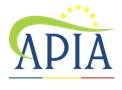 Cerere pentru aprobarea/actualizarea solicitantuluiRegulamentul delegat (UE) nr. 2017/40 al ComisieiArt 6, alin (1)AJP1 - PPS -CAASParticiparea României la Programul pentru  şcoli al Uniunii EuropeneAJP1 - PPS -CAASCadru rezervat Agenţiei de Plăţi şi Intervenţie pentru Agricultură - Centrul  JudeţeanNumărul de înregistrare al cererii de aprobare /actualizare  APIA /CJ :Data înregistrării:1. Denumirea solicitantului:2. Numele şi prenumele reprezentantului legal3.  Codul  unic de identificare la APIA*4. CNP  al  reprezentantului  legal:5. CUI:6. Nr. cont IBAN:7. Adresa solicitantului:8. Cod poştal:9. Judetul /localitatea/sectorul:10. Telefon:11. Fax:12. E-mail:13. Adresa pentru corespondenţa: (completaţi numai dacă ea diferă faţă de cea din pct.. 7-9)Subsemnatul, (numele/prenumele)...............................................................................având functia de .................................., reprezentantul legal al solicitantului, îmi asum următoarele angajamente:să garantez faptul că produsele finanțate de Uniune în cadrul programului pentru școli sunt puse la dispoziție în vederea consumului de către preşcolarii şi eleviidin instituția sau instituțiile de învățământ pentru care vor solicita acordarea ajutoarelor;să utilizez sumele alocate pentru măsuri educative, în conformitate cu obiectivele programului pentru şcoli;să rambursez orice ajutor plătit în mod nejustificat pentru cantitățile în cauză, dacă se constată că produsele nu au fost distribuite copiilor sau că nu sunt eligibile pentru acordarea de ajutoare din partea Uniunii;să rambursez orice ajutor plătit în mod nejustificat  pentru măsuri educative, dacă se constată că măsurile respective nu au fost realizate în mod adecvat;să pun la dispoziția autorităților competente, la cerere, documente justificative;să permit autorității competente să desfășoare eventualele controale necesare, în special verificarea înregistrărilor și inspecția fizică.să ţin evidenţe cu denumirile și adresele instituțiilor de învățământ privind produsele și cantitățile  furnizate respectivelor instituții de învățământ;datele prezentate în cererea de aprobare corespund realităţii şi am luat la cunoştinţă faptul că orice aprobare poate fi suspendată pentru o perioadă cuprinsă între o lună şi douăsprezece luni, sau .retrasă, în funcţie de gravitatea încălcării şi în conformitate cu principiul proporţionalităţii.să notific în scris Centrele Judeţene APIA asupra tuturor modificărilor datelor din cererea de aprobare, respectiv ultima cerere de actualizare, în termen de 5 zile lucrătoare de la modificare şi/sau înfiinţare de noi instituţii de învăţământ şi/sau categorie de învăţământ (preşcolar, primar şi gimnazial);să mă asigur că instituţiile de învăţământ beneficiare au obligativitatea înregistrării datelor din  evidenţele privind  numărul de preşcolari şi elevi prezenţi la cursuri şi numărul de produse consumate (evidenţa unică din Ghidul Solicitantului),  pe parcursul unei zile de şcoală şi a perioadei cererii conform catalogului şcolar;să păstrez toate documentele relevante pe o perioadă de cel puţin cinci ani de la sfârşitul anului întocmirii acestora;să respect, pentru produsele şi serviciile care fac obiectul procedurilor de achiziţii publice, prevederile legale privind achiziţiile publice;să respect  prevederile legale ale actelor normative referitoare la Programul pentru școli al Uniunii Europene;să solicit ajutorul financiar FEGA pentru produsele stabilite și aprobate în Anexa nr. 1 la Hotărârea Guvernului nr. 640/2017, cu modificările şi completările ulterioare și distribuite elevilor din instituțiile de învățământ aprobate..Numele şi prenumele reprezentantului legal al solicitantului:Semnătura:Data:Ştampila:Nr.crtDenumirea şi adresa instituţiei de învăţământTipul instituţiei de învăţământDenumirea:GrădiniţăStat 	PrivatăGrădiniţăStat 	PrivatăAdresa:GrădiniţăStat 	PrivatăŞcoală primarăStat                     PrivatăCod unic instituţie învăţământ acordat de APIA:Şcoală primarăStat                     PrivatăMunicipiul/Oraşul/Comuna/Satul:Şcoală primarăStat                     PrivatăCod poştal:GimnaziuStat                       PrivatJudeţ/ sector:GimnaziuStat                       PrivatTelefon:GimnaziuStat                       PrivatDenumirea:GrădiniţăStat                PrivatăGrădiniţăStat                PrivatăAdresa:GrădiniţăStat                PrivatăŞcoală primarăStat            	Privată Cod unic instituţie învăţământ acordat de APIA:Şcoală primarăStat            	Privată Municipiul/Oraşul/Comuna/Satul:Şcoală primarăStat            	Privată Cod poştal:GimnaziuStat                       PrivatJudeţ/ sector:GimnaziuStat                       PrivatTelefon:GimnaziuStat                       PrivatDenumirea:GrădiniţăStat 	PrivatăGrădiniţăStat 	PrivatăAdresa:GrădiniţăStat 	PrivatăŞcoală primarăStat                    Privată	Cod unic instituţie învăţământ acordat de APIA:Şcoală primarăStat                    Privată	Municipiul/Oraşul/Comuna/Satul:Şcoală primarăStat                    Privată	Cod poştal:GimnaziuStat                       PrivatJudeţ/ sector:GimnaziuStat                       PrivatTelefon:GimnaziuStat                       PrivatDenumirea:GrădiniţăStat 	PrivatăGrădiniţăStat 	PrivatăAdresa:GrădiniţăStat 	PrivatăŞcoală primarăStat                    PrivatăCod unic instituţie învăţământ acordat de APIA:Şcoală primarăStat                    PrivatăMunicipiul/Oraşul/Comuna/Satul:Şcoală primarăStat                    PrivatăCod poştal:GimnaziuStat                       PrivatJudeţ/ sector:GimnaziuStat                       PrivatTelefon:GimnaziuStat                       PrivatDenumirea:GrădiniţăStat 	 PrivatăGrădiniţăStat 	 PrivatăAdresa:GrădiniţăStat 	 PrivatăŞcoală primarăStat                     PrivatăCod unic instituţie învăţământ acordat de APIA:Şcoală primarăStat                     PrivatăMunicipiul/Oraşul/Comuna/Satul:Şcoală primarăStat                     PrivatăCod poştal:GimnaziuStat                       PrivatJudeţ/ sector:GimnaziuStat                       PrivatTelefon:GimnaziuStat                       PrivatDenumirea:GrădiniţăStat 	PrivatăGrădiniţăStat 	PrivatăAdresa:GrădiniţăStat 	PrivatăŞcoală primarăStat                     PrivatăCod unic instituţie învăţământ acordat de APIA:Şcoală primarăStat                     PrivatăMunicipiul/Oraşul/Comuna/Satul:Şcoală primarăStat                     PrivatăCod poştal:GimnaziuStat                     PrivatJudeţ/ sector:GimnaziuStat                     PrivatTelefon:GimnaziuStat                     PrivatDenumirea:GrădiniţăStat 	PrivatăGrădiniţăStat 	PrivatăAdresa:GrădiniţăStat 	PrivatăŞcoală primarăStat                     Privată	Cod unic instituţie învăţământ acordat de APIA:Şcoală primarăStat                     Privată	Municipiul/Oraşul/Comuna/Satul:Şcoală primarăStat                     Privată	Cod poştal:GimnaziuStat                      PrivatJudeţ/ sector:GimnaziuStat                      PrivatTelefon:GimnaziuStat                      PrivatJudeţ/ sector:GimnaziuStat                      PrivatTelefon:GimnaziuStat                      PrivatÎntocmit de...................................................Funcţia ......................                         Data  _____/_____/_____/Numele/prenumele şi semnătura reprezentantului legal al solicitantului,...................................................................................Data  _____/_____/_____/Ştampila  solicitantuluiCERERE DE  PLATĂ Regulamentul delegat (UE) nr. 2017/40 al ComisieiArt 6, alin (1)AJP1- PPS -CPParticiparea României la Programul pentru  Școli al Uniunii EuropeneAJP1- PPS -CPCadru rezervat Agenţiei de Plăţi şi Intervenţie pentru Agricultură - Centrul  JudeţeanNumărul de înregistrare al cererii de  plată  APIA /CJ :Data înregistrării:1. Denumirea solicitantului2. Numele şi prenumele reprezentantului legal al solicitantului3.  CNP  al  reprezentantului  legal al solicitantului4. Codul  unic de identificare la APIA5. CUI6. Număr cont IBAN (identic cu cel din dovada de identificare financiară)7. Banca / trezorerie / sucursala8. Adresa solicitantului9. Cod poştal10. Judetul /localitatea/sectorul11. Telefon12. E-mail13. Adresa pentru corespondenţă (completaţi numai dacă este diferită faţă de cea de la pct. 8-10)2.1 DISTRIBUŢIA  DE FRUCTE ŞI LEGUME*2.1 DISTRIBUŢIA  DE FRUCTE ŞI LEGUME*2.1 DISTRIBUŢIA  DE FRUCTE ŞI LEGUME*2.1 DISTRIBUŢIA  DE FRUCTE ŞI LEGUME*2.1 DISTRIBUŢIA  DE FRUCTE ŞI LEGUME*2.1 DISTRIBUŢIA  DE FRUCTE ŞI LEGUME*2.1 DISTRIBUŢIA  DE FRUCTE ŞI LEGUME*2.1 DISTRIBUŢIA  DE FRUCTE ŞI LEGUME*2.1 DISTRIBUŢIA  DE FRUCTE ŞI LEGUME*2.1 DISTRIBUŢIA  DE FRUCTE ŞI LEGUME*2.1 DISTRIBUŢIA  DE FRUCTE ŞI LEGUME*2.1 DISTRIBUŢIA  DE FRUCTE ŞI LEGUME*2.1 DISTRIBUŢIA  DE FRUCTE ŞI LEGUME*Cod produsGrupa produsProdus consumatNumăr porţii consumate de către preşcolarii şi elevii prezenţiCantitate per porţiekgCantitate totală consumată,kgPreţ unitar fără TVA,leiValoare totală solicitată fără TVA,leiFurnizorProducătorCantitatea minimă admisă, kgNumăr de preşcolari şi elevi beneficiariNumăr zile de distribuţie123456=4x578=4x791011=4x0,1 sau11=4x0,2, după caz1213FL-FfructemereFL-FfructepereFL-Ffructestruguri de masăFL-FfructepruneFL-LlegumemorcoviFL-LlegumepăstârnacFL-Llegumeţelină rădăcinăFL-Llegumesfeclă roşieFL-Llegumeardei gras întregFL-Llegumecastraveţi proaspeţiL-Aamestec legumelista legumelorTotal consumat/solicitat distribuţia de FL-F, FL-L, L-Axx total  x total  x total lei x x total total total2.2 MĂSURI EDUCATIVE AFERENTE DISTRIBUŢIEI DE FRUCTE ŞI LEGUME *2.2 MĂSURI EDUCATIVE AFERENTE DISTRIBUŢIEI DE FRUCTE ŞI LEGUME *Total solicitat măsuri educative FL – a, lei fără TVATotal solicitat măsuri educative FL – b, lei fără TVATotal solicitat măsuri educative FL – c, lei fără TVATotal solicitat măsuri educative aferente distribuţiei de fructe şi legume, lei fără TVAtotal2.3 TOTAL SOLICITAT DISTRIBUŢIA  DE FRUCTE ŞI LEGUME ŞI MĂSURILE EDUCATIVE AFERENTE DISTRIBUŢIEI DE FRUCTE ŞI LEGUME2.3 TOTAL SOLICITAT DISTRIBUŢIA  DE FRUCTE ŞI LEGUME ŞI MĂSURILE EDUCATIVE AFERENTE DISTRIBUŢIEI DE FRUCTE ŞI LEGUMETotal solicitat distributia de fructe şi legume, lei fără TVATotal solicitat măsuri educative aferente distributiei de fructe şi legume, lei fără TVATOTAL SOLICITAT, lei fără TVAtotal2.4 DISTRIBUŢIA DE LAPTE ŞI PRODUSE LACTATE*Cod produsGrupa produsDenumire produs consumatNumăr bucăţi consumate de către preşcolarii şi elevii prezenţiCantitate per porţiekg/litri **Cantitate totală consumatăkg/litri Preţ/porţie lei fără TVAValoare totală solicitată fără TVAleiDenumire furnizorDenumire producătorCantitatea minimă  admisăkg/litriNumăr de preşcolari şi elevi beneficiariNumăr zile de distribuţie123456=4x578=4x791011=4x0,12511=4x0,2; după caz1213PL-L lapte de consumlapte tratat termicPL-Llapte de consumlapte UHTPL-Fprodus lactat fermentatIaurtPL-Fprodus lactat fermentatlapte acruPL-Fprodus lactat fermentlapte covăsitPL-Fprodus lactat fermentatchefirPL-Fprodus lactat fermentatsanaPL-Fprodus lactat fermentatalte sortimente de lapte fermentat sau acriteTotal consumat/solicitat PL-LxxtotalxtotalxtotalxxtotaltotaltotalTotal consumat/solicitat PL-Fxxtotalxtotalxtotalxxtotaltotaltotal2.5 MĂSURI EDUCATIVE AFERENTE DISTRIBUŢIEI DE LAPTE ŞI PRODUSE LACTATE *2.5 MĂSURI EDUCATIVE AFERENTE DISTRIBUŢIEI DE LAPTE ŞI PRODUSE LACTATE *Total solicitat măsuri educative PL – a, lei fără TVATotal solicitat măsuri educative PL – b, lei fără TVATotal solicitat măsuri educative PL – c, lei fără TVATotal solicitat măsuri educative aferente distribuţiei de lapte şi produse lactate, lei fără TVAtotal2.6 TOTAL SOLICITAT DISTRIBUŢIA  DE LAPTE ŞI PRODUSE LACTATE ŞI MĂSURILE EDUCATIVE AFERENTE DISTRIBUŢIEI DE LAPTE ŞI PRODUSE LACTATE2.6 TOTAL SOLICITAT DISTRIBUŢIA  DE LAPTE ŞI PRODUSE LACTATE ŞI MĂSURILE EDUCATIVE AFERENTE DISTRIBUŢIEI DE LAPTE ŞI PRODUSE LACTATETotal solicitat distributia de lapte şi produse lactate, lei fără TVATotal solicitat măsuri educative aferente distributiei de lapte şi produse lactate, lei fără TVATOTAL SOLICITAT, lei fără TVAtotal2.7  VALOAREA TOTALĂ SOLICITATĂ ÎN CEREREA DE PLATĂ2.7  VALOAREA TOTALĂ SOLICITATĂ ÎN CEREREA DE PLATĂTotal distributie de fructe şi legume, lei fără TVATotal măsuri educative aferente distribuţiei de fructe şi legume, lei fără TVATotal distribuţie de lapte şi produse lactate, lei fără TVATotal masuri educative aferente distribuţiei de lapte şi produse lactate, lei fără TVATOTAL CERERE DE PLATĂ, lei fără TVAtotal3.1 DISTRIBUȚIA  DE FRUCTE ŞI LEGUME*3.1 DISTRIBUȚIA  DE FRUCTE ŞI LEGUME*3.1 DISTRIBUȚIA  DE FRUCTE ŞI LEGUME*3.1 DISTRIBUȚIA  DE FRUCTE ŞI LEGUME*3.1 DISTRIBUȚIA  DE FRUCTE ŞI LEGUME*3.1 DISTRIBUȚIA  DE FRUCTE ŞI LEGUME*3.1 DISTRIBUȚIA  DE FRUCTE ŞI LEGUME*3.1 DISTRIBUȚIA  DE FRUCTE ŞI LEGUME*3.1 DISTRIBUȚIA  DE FRUCTE ŞI LEGUME*3.1 DISTRIBUȚIA  DE FRUCTE ŞI LEGUME*3.1 DISTRIBUȚIA  DE FRUCTE ŞI LEGUME*3.1 DISTRIBUȚIA  DE FRUCTE ŞI LEGUME*3.1 DISTRIBUȚIA  DE FRUCTE ŞI LEGUME*3.1 DISTRIBUȚIA  DE FRUCTE ŞI LEGUME*3.1 DISTRIBUȚIA  DE FRUCTE ŞI LEGUME*Denumire furnizorAdresa furnizorDenumire producătorAdresa producătorCod produsGrupa produsDenumire produs consumatSoi/categoriaLot (număr sau denumire)Cantitate înscrisă în  buletin analiză aferentă lotului -kgNumăr /data emitere buletin analiză aferent lotuluiCantitate înscrisă în  certificate conformitate aferente lotului-kg Număr/data emitere  certificate conformitate aferente lotuluiPerioada de distribuţie a produsului (de la.. până la..)Cantitate cumpărată de furnizor de la producătorkg1*2345678910**1112***1314****15FL-FfructemereFL-FfructepereFL-Ffructestruguri de masăFL-FfructepruneFL-LlegumemorcoviFL-LlegumepăstârnacFL-Llegumeţelină rădăcinăFL-Llegumesfeclă roşieFL-Llegumeardei gras întregFL-Llegumecastraveţi proaspeţiL-Aamestec legumelista legumelorTOTALxxxxxxxxtotalxtotalxx3.2  MĂSURI  EDUCATIVE AFERENTE DISTRIBUȚIEI DE FRUCTE ŞI LEGUMECod măsurăActivități efectuate în cadrul măsurii educative implementatăGrupa de produse/materiale, obiecteFructele și legumele distribuite preșcolarilor/elevilor în cadrul măsurii educativeCantitatea de  fructe, legume,  miere-Kg –                            și suc natural proaspăt              - litri -Furnizor/prestator-denumire și adresă -Număr de școli participanteNumăr de preșcolari/elevi participanțiSuma solicitată,fără TVA  -lei-123456789FL-avizitevizitekmFL-b concursuri, degustare și activități de grădinăritconcursuripremiiFL-b concursuri, degustare și activități de grădinăritdegustarefructe, legume, miere, etc.FL-b concursuri, degustare și activități de grădinăritactivități de grădinăritpomi fructiferi, răsad legume, etc.FL-c activități practice educative și zile tematice dedicate consumului de fructe și legumeactivități practice educativematerialeFL-c activități practice educative și zile tematice dedicate consumului de fructe și legumezile tematice dedicate consumului de produseFructe, legume, miere, sucuri naturaleTOTAL viziteTOTAL concursuriTOTAL degustări (inclusiv produsele folosite la org. de zile tematice)fructeTOTAL degustări (inclusiv produsele folosite la org. de zile tematice)legumeTOTAL degustări (inclusiv produsele folosite la org. de zile tematice)miereTOTAL degustări (inclusiv produsele folosite la org. de zile tematice)sucuri naturale proaspeteTOTAL degustări (inclusiv produsele folosite la org. de zile tematice)ierburi aromaticeTOTAL activități de grădinăritTOTAL activități practice educativeTOTAL FLTOTAL FLTOTAL FLTOTAL FLTOTAL FLTOTAL FL*Prezentarea, în detaliu, a măsurii educative pentru care se solicită ajutor financiar FEGA3.3 DISTRIBUȚIA DE LAPTE ŞI PRODUSE LACTATE*3.3 DISTRIBUȚIA DE LAPTE ŞI PRODUSE LACTATE*3.3 DISTRIBUȚIA DE LAPTE ŞI PRODUSE LACTATE*3.3 DISTRIBUȚIA DE LAPTE ŞI PRODUSE LACTATE*3.3 DISTRIBUȚIA DE LAPTE ŞI PRODUSE LACTATE*3.3 DISTRIBUȚIA DE LAPTE ŞI PRODUSE LACTATE*3.3 DISTRIBUȚIA DE LAPTE ŞI PRODUSE LACTATE*3.3 DISTRIBUȚIA DE LAPTE ŞI PRODUSE LACTATE*3.3 DISTRIBUȚIA DE LAPTE ŞI PRODUSE LACTATE*3.3 DISTRIBUȚIA DE LAPTE ŞI PRODUSE LACTATE*3.3 DISTRIBUȚIA DE LAPTE ŞI PRODUSE LACTATE*3.3 DISTRIBUȚIA DE LAPTE ŞI PRODUSE LACTATE*3.3 DISTRIBUȚIA DE LAPTE ŞI PRODUSE LACTATE*3.3 DISTRIBUȚIA DE LAPTE ŞI PRODUSE LACTATE*Denumire furnizorAdresa furnizorDenumire producătorAdresa producătorCod produsGrupa produsDenumire produs consumatDenumire comercialăConţinut % grăsime(minimum 1,8 %)Conţinut proteine(minimum 3,2 %)Conținut % al porţiei de produs lactat  din greutate lapte tratat termic (cel puţin 90 %)Perioada de distributie a produsului(de la.. până la..)Cantitate cumpărată de furnizor de la producătorlitri/kg12345678910111213PL-L lapte de consumlapte tratat termicPL-Llapte de consumlapte UHTPL-Fprodus lactat fermentatIaurtPL-Fprodus lactat fermentatlapte acruPL-Fprodus lactat fermentlapte covăsitPL-Fprodus lactat fermentatchefirPL-Fprodus lactat fermentatsanaPL-Fprodus lactat fermentatalte sortimente de lapte fermentat sau acriteTOTALxxxxxxxxxxxtotal3.4 MĂSURI  EDUCATIVE AFERENTE DISTRIBUȚIEI DE LAPTE ŞI PRODUSE LACTATE3.4 MĂSURI  EDUCATIVE AFERENTE DISTRIBUȚIEI DE LAPTE ŞI PRODUSE LACTATE3.4 MĂSURI  EDUCATIVE AFERENTE DISTRIBUȚIEI DE LAPTE ŞI PRODUSE LACTATE3.4 MĂSURI  EDUCATIVE AFERENTE DISTRIBUȚIEI DE LAPTE ŞI PRODUSE LACTATE3.4 MĂSURI  EDUCATIVE AFERENTE DISTRIBUȚIEI DE LAPTE ŞI PRODUSE LACTATE3.4 MĂSURI  EDUCATIVE AFERENTE DISTRIBUȚIEI DE LAPTE ŞI PRODUSE LACTATE3.4 MĂSURI  EDUCATIVE AFERENTE DISTRIBUȚIEI DE LAPTE ŞI PRODUSE LACTATE3.4 MĂSURI  EDUCATIVE AFERENTE DISTRIBUȚIEI DE LAPTE ŞI PRODUSE LACTATE3.4 MĂSURI  EDUCATIVE AFERENTE DISTRIBUȚIEI DE LAPTE ŞI PRODUSE LACTATECod măsurăActivități efectuate în cadrul măsurii educative implementatăGrupa de produse/materiale/obiecteLaptele, produsele lactate şi mierea distribuite preșcolarilor/elevilor în cadrul măsurii educativeCantitatea de  lapte și/sau produse lactate,  miere- Kg -Furnizordenumire și adresă Număr de școli participanteNumăr de preșcolari/elevi participanțiSuma solicitată,fără TVA           -lei-123456789PL-avizitevizitekmPL-b concursuri , degustare produseconcursuripremiiPL-b concursuri , degustare produsedegustare  produselapte de consum, produse lactate, mierePL-c activități educative practice și zile tematice dedicate consumului de produse- activități educative practicematerialePL-c activități educative practice și zile tematice dedicate consumului de produse- org. de zile tematice dedicate consumului de lapte și produse lactate, mierelapte de consum, produse lactate, miereTOTALviziteTOTALconcursuriTOTALdegustări (inclusiv produsele folosite la org. de zile tematice)lapte de consumTOTALactivități practice educativematerialeTOTAL PLTOTAL PLTOTAL PLTOTAL PLTOTAL PLTOTAL PL*Prezentarea, în detaliu, a măsurii educative pentru care se solicită ajutor financiar FEGA*Prezentarea, în detaliu, a măsurii educative pentru care se solicită ajutor financiar FEGA*Prezentarea, în detaliu, a măsurii educative pentru care se solicită ajutor financiar FEGA*Prezentarea, în detaliu, a măsurii educative pentru care se solicită ajutor financiar FEGA*Prezentarea, în detaliu, a măsurii educative pentru care se solicită ajutor financiar FEGA*Prezentarea, în detaliu, a măsurii educative pentru care se solicită ajutor financiar FEGA*Prezentarea, în detaliu, a măsurii educative pentru care se solicită ajutor financiar FEGA*Prezentarea, în detaliu, a măsurii educative pentru care se solicită ajutor financiar FEGA*Prezentarea, în detaliu, a măsurii educative pentru care se solicită ajutor financiar FEGA4.1 DISTRIBUȚIA  DE  FRUCTE ŞI LEGUME4.1 DISTRIBUȚIA  DE  FRUCTE ŞI LEGUME4.1 DISTRIBUȚIA  DE  FRUCTE ŞI LEGUME4.1 DISTRIBUȚIA  DE  FRUCTE ŞI LEGUME4.1 DISTRIBUȚIA  DE  FRUCTE ŞI LEGUME4.1 DISTRIBUȚIA  DE  FRUCTE ŞI LEGUME4.1 DISTRIBUȚIA  DE  FRUCTE ŞI LEGUME4.1 DISTRIBUȚIA  DE  FRUCTE ŞI LEGUME4.1 DISTRIBUȚIA  DE  FRUCTE ŞI LEGUME4.1 DISTRIBUȚIA  DE  FRUCTE ŞI LEGUME4.1 DISTRIBUȚIA  DE  FRUCTE ŞI LEGUME4.1 DISTRIBUȚIA  DE  FRUCTE ŞI LEGUME4.1 DISTRIBUȚIA  DE  FRUCTE ŞI LEGUME4.1 DISTRIBUȚIA  DE  FRUCTE ŞI LEGUME4.1 DISTRIBUȚIA  DE  FRUCTE ŞI LEGUME4.1 DISTRIBUȚIA  DE  FRUCTE ŞI LEGUME4.1 DISTRIBUȚIA  DE  FRUCTE ŞI LEGUME4.1 DISTRIBUȚIA  DE  FRUCTE ŞI LEGUMENr.crtDenumire furnizorNumăr facturăData emiterii facturiiCod produsDenumire produs consumatNumăr  porţii facturateCantitateanetă înscrisăîn factură-Kg-Pret unitar înscris în factură, fără TVA-lei-Valoare   înscrisă în factură,fără TVA-lei-Valoare   înscrisă în  factură,cuTVA-lei-Număr porţii, din avize, aferentfacturiiCantitate din avize aferentă facturii-Kg-Lot (număr sau denumire) produs înscris în facturăNumărul/ data emiterii Ordinului  de Plată  aferent facturiiValoareOrdin de Plată aferent  facturii Data emiterii  extrasului de contValoare  extras de cont aferent  Ordinului de  Plată /facturii  123456789101112131415161718FL-FmereFL-FpereFL-Fstruguri de masăFL-FpruneFL-LmorcoviFL-LpăstârnacFL-Lţelină rădăcinăFL-Lsfeclă roşieFL-Lardei gras întregFL-Lcastraveţi proaspeţiL-Alista legumelorTotalx x x x xTotal Total xTotalTotalTotalTotal x xTotal x Total4.2 MĂSURI  EDUCATIVE AFERENTE DISTRIBUȚIEI  DE  FRUCTE ŞI LEGUME4.2 MĂSURI  EDUCATIVE AFERENTE DISTRIBUȚIEI  DE  FRUCTE ŞI LEGUME4.2 MĂSURI  EDUCATIVE AFERENTE DISTRIBUȚIEI  DE  FRUCTE ŞI LEGUME4.2 MĂSURI  EDUCATIVE AFERENTE DISTRIBUȚIEI  DE  FRUCTE ŞI LEGUME4.2 MĂSURI  EDUCATIVE AFERENTE DISTRIBUȚIEI  DE  FRUCTE ŞI LEGUME4.2 MĂSURI  EDUCATIVE AFERENTE DISTRIBUȚIEI  DE  FRUCTE ŞI LEGUME4.2 MĂSURI  EDUCATIVE AFERENTE DISTRIBUȚIEI  DE  FRUCTE ŞI LEGUME4.2 MĂSURI  EDUCATIVE AFERENTE DISTRIBUȚIEI  DE  FRUCTE ŞI LEGUME4.2 MĂSURI  EDUCATIVE AFERENTE DISTRIBUȚIEI  DE  FRUCTE ŞI LEGUME4.2 MĂSURI  EDUCATIVE AFERENTE DISTRIBUȚIEI  DE  FRUCTE ŞI LEGUME4.2 MĂSURI  EDUCATIVE AFERENTE DISTRIBUȚIEI  DE  FRUCTE ŞI LEGUME4.2 MĂSURI  EDUCATIVE AFERENTE DISTRIBUȚIEI  DE  FRUCTE ŞI LEGUME4.2 MĂSURI  EDUCATIVE AFERENTE DISTRIBUȚIEI  DE  FRUCTE ŞI LEGUME4.2 MĂSURI  EDUCATIVE AFERENTE DISTRIBUȚIEI  DE  FRUCTE ŞI LEGUMEDenumire furnizor/prestator serviciiNumăr facturăData facturăriiCodul măsuriiCantitatea de fructe și/sau legume, nr. de obiecte, servicii achiziționateU.M.Preț unitar fără TVA-lei-Valoare factură fără TVA-lei-Valoare factură cu TVA-lei-Nr. și data emiterii ordinului de plată aferent facturiiValoare ordin de platăData emiterii extrasului de contValoare extras de cont aferent ordinului de plată12345678910111213Fl-aFL-bFL-cTOTAL  FLTOTAL  FLTOTAL  FLTOTAL  FL4.3 DISTRIBUȚIA  DE  LAPTE ŞI  PRODUSE LACTATE4.3 DISTRIBUȚIA  DE  LAPTE ŞI  PRODUSE LACTATE4.3 DISTRIBUȚIA  DE  LAPTE ŞI  PRODUSE LACTATE4.3 DISTRIBUȚIA  DE  LAPTE ŞI  PRODUSE LACTATE4.3 DISTRIBUȚIA  DE  LAPTE ŞI  PRODUSE LACTATE4.3 DISTRIBUȚIA  DE  LAPTE ŞI  PRODUSE LACTATE4.3 DISTRIBUȚIA  DE  LAPTE ŞI  PRODUSE LACTATE4.3 DISTRIBUȚIA  DE  LAPTE ŞI  PRODUSE LACTATE4.3 DISTRIBUȚIA  DE  LAPTE ŞI  PRODUSE LACTATE4.3 DISTRIBUȚIA  DE  LAPTE ŞI  PRODUSE LACTATE4.3 DISTRIBUȚIA  DE  LAPTE ŞI  PRODUSE LACTATE4.3 DISTRIBUȚIA  DE  LAPTE ŞI  PRODUSE LACTATE4.3 DISTRIBUȚIA  DE  LAPTE ŞI  PRODUSE LACTATE4.3 DISTRIBUȚIA  DE  LAPTE ŞI  PRODUSE LACTATE4.3 DISTRIBUȚIA  DE  LAPTE ŞI  PRODUSE LACTATE4.3 DISTRIBUȚIA  DE  LAPTE ŞI  PRODUSE LACTATE4.3 DISTRIBUȚIA  DE  LAPTE ŞI  PRODUSE LACTATENr.crtDenumire furnizorNumăr facturăData emiterii facturiiCod produsDenumire produs consumatNumăr  porţii facturateCantitateanetă înscrisăîn factură-Kg-Preţ unitar înscris în factură, fără TVA-lei-Valoare   înscrisă în factură,fără TVA-lei-Valoare   înscrisă în  factură,cuTVA-lei-Numar porţii din avize, aferentfacturiiCantitate din avize aferentă facturii-Kg-Numărul/ data emiterii Ordinului  de Plată  aferent facturiiValoareOrdin de Plată aferentă  facturii Data emiterii  extrasului de cont Valoare  extras de cont aferent  Ordinului de  Plată/ facturii  1234567891011121314151617PL-L lapte tratat termicPL-Llapte UHTPL-FIaurtPL-Flapte acruPL-Flapte covăsitPL-FchefirPL-FsanaPL-Falte sortimente de lapte fermentat sau acrite TOTALx x xxx Total xTotalTotalTotal xTotal x Total4.4 MĂSURI EDUCATIVE AFERENTE DISTRIBUȚIEI  DE  LAPTE ŞI  PRODUSE LACTATE4.4 MĂSURI EDUCATIVE AFERENTE DISTRIBUȚIEI  DE  LAPTE ŞI  PRODUSE LACTATE4.4 MĂSURI EDUCATIVE AFERENTE DISTRIBUȚIEI  DE  LAPTE ŞI  PRODUSE LACTATE4.4 MĂSURI EDUCATIVE AFERENTE DISTRIBUȚIEI  DE  LAPTE ŞI  PRODUSE LACTATE4.4 MĂSURI EDUCATIVE AFERENTE DISTRIBUȚIEI  DE  LAPTE ŞI  PRODUSE LACTATE4.4 MĂSURI EDUCATIVE AFERENTE DISTRIBUȚIEI  DE  LAPTE ŞI  PRODUSE LACTATE4.4 MĂSURI EDUCATIVE AFERENTE DISTRIBUȚIEI  DE  LAPTE ŞI  PRODUSE LACTATE4.4 MĂSURI EDUCATIVE AFERENTE DISTRIBUȚIEI  DE  LAPTE ŞI  PRODUSE LACTATE4.4 MĂSURI EDUCATIVE AFERENTE DISTRIBUȚIEI  DE  LAPTE ŞI  PRODUSE LACTATE4.4 MĂSURI EDUCATIVE AFERENTE DISTRIBUȚIEI  DE  LAPTE ŞI  PRODUSE LACTATE4.4 MĂSURI EDUCATIVE AFERENTE DISTRIBUȚIEI  DE  LAPTE ŞI  PRODUSE LACTATE4.4 MĂSURI EDUCATIVE AFERENTE DISTRIBUȚIEI  DE  LAPTE ŞI  PRODUSE LACTATE4.4 MĂSURI EDUCATIVE AFERENTE DISTRIBUȚIEI  DE  LAPTE ŞI  PRODUSE LACTATEDenumire furnizor/prestator serviciiNumăr facturăData facturăriiCodul măsuriiCantitatea de lapte și/sau produse lactate, miere, nr. obiecte, servicii achiziționateU.M.Preț unitar fără TVA-lei-Valoare factură fără TVA-lei-Valoare factură cu TVA-lei-Nr. și data emiterii ordinului de plată aferent facturiiValoare ordin de platăData emiterii extrasului de contValoare extras de cont afferent ordinului de plată12345678910111213Pl-aPL-bPL-cTOTAL  PLTOTAL  PLTOTAL  PLTOTAL  PLIntocmit de: nume/prenume...................................................Funcţia ......................                         Data  _____/_____/_____/  Numele/prenumele şi semnătura reprezentantului legal al solicitantului,...................................................................................Data  _____/_____/_____/ LSN. crt.Cod unic instituţie învăţământ  acordat de APIADenumire instituţie învăţământCategorie învăţământNumăr zile de distribuţie/produs distribuitNumăr de preşcolari şi elevi înscrişi la începutul anului şcolar *Număr maxim de preşcolari şi elevi beneficiari **Cod  produs consumatDenumire furnizorDenumire producătorNumăr total porţii consumateconform evidenţeiPreţ unitar fără TVA, leiValoarea solicitată fără TVA, leiCantitatea per porţielitri/kgCantitatea consumată conform evidenţei, litri/kgCantitatea minimă admisă, kgCantitatea minimă admisă, kg/litri12345678910111213=11x12141516=11x0.116=11x0.217=11x 0.217=11x0.1251gradiniţăPL-L1gradiniţăPL-L2 gradiniţăPL-F3 gradiniţăFL-F4 gradiniţăFL-L/L-A5primarPL-L5primarPL-L6 primarPL-F7 primarFL-F8 primarFL-L/L-A9gimnaziuPL-L9gimnaziuPL-L10gimnaziuPL-F11 gimnaziuFL-F 12gimnaziuFL-L/L-ATotalxxxxtotaltotalxxxtotalxtotalx total totalNr. crtCodul unic al  instituției de învățământCodul unic al  instituției de învățământDenumirea instituţiei şcolare beneficiare  și AdresaDenumirea instituţiei şcolare beneficiare  și AdresaNumăr de preşcolari şi elevi beneficiari conf. Inspectoratului Școlar JudețeanNumăr maxim de preşcolari şi elevi beneficiari/ instit. şcolarăCodul măsuriiCodul măsuriiActivitatea  efectuată în cadrul măsurii educativeGrupa de produsDenumirea fructelor, legumelor, laptelui, produselor lactate folosite pentru realizarea măsurilor educative, miere Denumirea obiectelor, materialelor, etc.  /km pentru care se solicită ajutor financiarU.M.Cantitate fructe, legume, miere       -kg-Număr obiecte, materiale, km                                     -         buc., pachete, km -Preţ unitar (fără TVA) - leiSumă solicitată fără TVA - leiDenumire furnizor/prestator produse/serviciiData efectuării activității necesară  realizării de măsuri eucative 011223455678910111213141516 FL-a FL-akmFL-b        FL-b        premiiFL-b       FL-b       fructelegumeierburi aromaticemiereFL-b                FL-b                pomi fructiferiarbuștisemințerăsaduri de legumeFL-c      FL-c      materialeFL-c     FL-c     fructelegumeTOTAL MĂSURI EDUCATIVE FLTOTAL MĂSURI EDUCATIVE FLTOTAL MĂSURI EDUCATIVE FLTOTAL MĂSURI EDUCATIVE FLTOTAL MĂSURI EDUCATIVE FLPL-a        kmPL-b     premiiPL-b     lapteproduse lactatePL-c       materialePL-c           lapteproduse lactateTOTAL MĂSURI EDUCATIVE PL TOTAL MĂSURI EDUCATIVE PL TOTAL MĂSURI EDUCATIVE PL TOTAL MĂSURI EDUCATIVE PL TOTAL MĂSURI EDUCATIVE PL TOTAL GENERALTOTAL GENERALTOTAL GENERALTOTAL GENERALTOTAL GENERALNr. crt.Denumire documentSe bifeazăSe bifează  7.1 Documente justificative comune distribuţiei de fructe şi legume, lapte şi produse lactate şi măsurile educative aferente danu e cazul1 Dovada de identificare financiară, sau adresa de la trezorerie în cazul în care contul IBAN este comunicat solicitantului de către trezorerie/bancă printr-o adresă, în original, după caz;2Adresa de la inspectoratul şcolar judeţean şi/al municipiului Bucureşti, cu centralizarea cantităţii de produse distribuite per categorie de produs, în funcţie de numărul preşcolarilor şi elevilor prezenţi în semestrul I, respectiv în smestrul II, după caz, în original (anexa nr. 12 din Ghidul solicitantului).3Formularele completate în format .xls solicitate de APIA pe suport electronic.4Hotărâre cu privire la asumarea/neasumarea responsabilității organizării şi derulării procedurilor de atribuire a contractelor/acordurilor-cadru pentru achiziţia produselor aferente programului şi a contractelor/acordurilor-cadru de prestare a serviciilor pentru derularea măsurilor educative, la nivel judean și/sau local, după caz, în copie.5Hotărârea autorităţilor deliberative locale pentru consiliile judeţene care organizează și derulează procedurile de atribuire a contractelor/acordurilor-cadru pentru achiziţia produselor și prestarea serviciilor pentru derularea măsurilor educative aferente programului pentru școli al României, doar  pentru unitatile administrativ-teritoriale care au hotărât neasumarea responabilității organizării şi derulării procedurilor de atribuire a contractelor/acordurilor-cadru pentru achiziţia produselor şi a contractelor/acordurilor-cadru de prestare a serviciilor pentru derularea măsurilor educative, aferente programului, după caz, în copie.7.2 Documente justificative specifice distribuţiei de fructe şi legume:1Buletine de analiză emise pentru loturile de mere furnizate în perioada la care se referă cererea de plată, care trebuie să facă referire la numărul lotului/loturilor, în original sau copie legalizată, după caz (doar pentru acordurile cadru încheiate înainte de apariţia Hotărârii Guvernului nr.640/2017, cu modificările şi completările ulterioare).2Declaraţia furnizorului/furnizorilor privind provenienţa loturilor de fructe şi legume furnizate, în original.3Contractul de furnizare afructelor şi legumelor în instituţiile de învăţământ ,încheiat între solicitant şi furnizor, în copie.4 Acordul cadru încheiat între solicitant şi furnizor/furnizori, în copie.5Contractul subsecvent de furnizare a fructelor şi legumelor în instituţiile de învăţământ, încheiat între solicitant şi furnizor/furnizori, în copie.6Facturile emise pentru produsele furnizate în perioada cererii de plată, în copie. 7Dovada plăţii către furnizor a fructelor şi legumelor facturate, în copie (ordin de plată şi extras de cont bancar).8Centralizatorul avizelor de însoţire emise de furnizor pentru fiecare instituţie de învăţământ şi categorie de învăţământ la care a furnizat fructe şi legume în perioada cererii de plată. În scopul uşurării procesului administrativ de verificare a cererilor de plată, centralizatorul avizelor de însoţire va fi depus la dosarul cererii de plată doar pe suport electronic.9Certificate de conformitate emise conform Ordinului ministrului agriculturii şi dezvoltării rurale nr. 420/2008 pentru loturile de fructe şi legume furnizate în perioada cererii respective, în copie. 11Contractul de furnizare a fructelor şi legumelor încheiat între furnizor şi producător/producători, în copie.12Dosarul privind procedura de atribuire a contractelor/acordurilor cadru de furnizare a fructelor şi legumelor, în copie, dacă e cazul. 13Hotărârea consiliului judeţean, respectiv a Consiliului general al Municipiului București cu  repartizarea sumelor defalcate din taxa pe valoare adăugată, alocate județelor respectiv Municipiului București, aprobate anual prin legea bugetului de stat cu această destinație, pe comune, orașe, municipii respectiv sectoarele municipiului București, cu asistența tehnică de specialitate a inspectoratului școlar județean, respectiv a inspectoratului școlar a Municipiului București, pentru distribuţia de fructe şi legume şi măsurile educative aferente, dacă e cazul, în copie.Documente specifice distribuţiei de lapte şi produse lactate:1Fişa/fişele  tehnice a laptelui şi produselor lactate furnizate în perioada cererii de plată, în copie;2Declaraţia furnizorului/furnizorilor privind provenienţa laptelui şi produselor lactate, în original; 3Autorizaţia sanitară-veterinară a unităţilor de procesare a laptelui şi produselor lactate, în copie;4Rezultatul ultimei verificări şi evaluări realizate de către Direcţia de Igienă şi Sănătate Publică Veterinară din cadrul DSVSA/ANSVSA la furnizorul/producătorul laptelui şi produselor lactate care au făcut obiectul distribuţiei în instituţiile de învăţământ, în copie;5Facturile emise pentru laptele şi produsele lactate furnizate în perioada cererii de plată, în copie; 6Dovada plăţii către furnizor a laptelui şi produselor lactate facturate, în copie (ordin de plată şi extras de cont bancar); 7Contractul de furnizare a laptelui şi produselor lactate încheiat între solicitant şi furnizor/furnozori, în copie;8Acordul cadru încheiat între solicitant şi furnizor/furnizori, în copie.9Contractul subsecvent de furnizare a laptelui şi produselor lactate în instituţiile de învăţământ, încheiat între solicitant şi furnizor/furnizori, în copie;10Centralizatorul avizelor de însoţire emise de furnizor pentru fiecare instituţie de învăţământ şi categorie de învăţământ la care a furnizat lapte şi produse lactate în perioada cererii de plată. În scopul uşurării procesului administrativ de verificare a cererilor de plată, centralizatorul avizelor de însoţire va fi depus la dosarul cererii de plată doar pe suport electronic.11Dosarul privind procedura de atribuire a contractelor/acordurilor cadru de furnizare a laptelui şi produselor lactate în copie, dacă e cazul.12Contractul de furnizare a laptelui şi prodauselor lactate încheiat între furnizor şi producător/producători, în copie.13Hotărârea consiliului judeţean, respectiv a Consiliului general al Municipiului București cu  repartizarea sumelor defalcate din taxa pe valoare adăugată, alocate județelor respectiv Municipiului București, aprobate anual prin legea bugetului de stat cu această destinație, pe comune, orașe, municipii respectiv sectoarele municipiului București, cu asistența tehnică de specialitate a inspectoratului școlar județean, respectiv a inspectoratului școlar a Municipiului București, pentru distribuţia de lapte şi lproduse lactate şi măsurile educative aferente, dacă e cazul, în copie. Documente specifice măsurilor educative aferente distribuţiei de fructe şi legume, lapte şi produse lactate:1Contractul de achiziție publică (achiziție de produse, obiecte/furnizare/prestare servicii)  însoțit de documentele care au stat la baza încheierii acestuia (caiet de sarcini)/documentele care fac dovada acchiziției directe (referat de necesitate/notă justificativă), în copie.2Facturile emise de furnizorii/prestatorii de produse, materiale/servicii, în perioada cererii de plată, în copie.3Dovada plăţii către furnizor a produselor facturate, (ordin de plată şi extras de cont bancar), în copie;4Copia obiectelor/produselor achiziţionate pentru a fi oferite ca premii elevilor, pentru a fi utilizate la diverse activităţi practice educative sau pentru activităţile de grădinărit: a coperţii cărţilor, atlaselor care au fost acordate ca premii iar în cazul în care cărţile oferite ca premii sunt scrise în altă limbă decât limba română este necesară traducerea titlului acestor cărţi în limba română. În situaţia în care premiile acordate sunt altele decât cărţi sau atlase, se vor fotografia, scana respectivele imagini şi copiile se vor ataşa la dosarul cererii de plată.5Dosarul  privind procedura de atribuire a contractelor/acordurilor cadru de prestare a serviciilor pentru derularea măsurilor educative, dacă e cazul, în copie.6Declaraţia pe proprie răspundere a solicitantului cu privire la provenienţa mierii şi respectarea condiţiilor menţionate în Anexa nr. 2 din Hotărârea Guvernului nr. 640/2017, cu modificările şi completările ulterioare,-numai în cazul degustării de miere.7Autorizaţia sanitar veterinare eliberată de DSVSA –numai atunci când mierea folosită în cadrul sesiunilor de degustare este achiziţionată de la apicultori sau forme asociative cu profil apicol, în copie.Intocmit de: nume/prenume...................................................Funcţia ......................                         Data  _____/_____/_____/  Numele/prenumele şi semnătura reprezentantului legal al solicitantului,...................................................................................Data  _____/_____/_____/ LSNr. crt.JudeţAdresaTelefon/fax/ e- mailAlbaAlba Iulia - str. Calea Moţilor, nr.112, cod stradă 510065Tel.: 0258.830.650/651Fax: 0258.835.341apia.alba@apia.org.roAradArad, Str. Fraţii Neumann, Nr. 10, jud. AradTel.: 0257.250.540apia.arad@apia.org.roArgeşPiteşti- Str. Armand Călinescu, nr. 44, cod strada 110017Tel.: 0248.210.536Fax:0248.210.536apia.arges@apia.org.roBacăuBacău, Str. G. Bacovia nr. 20, jud. BacăuTel.:0234.512.971/ 974Fax :0234.571.724apia.bacau@apia.org.roBihorMun. Oradea, Str. Dimitrie Bolintineanu, nr.1, jud. BihorTel.: 0259.477.037Fax: 0259.417.976apia.bihor@apia.org.roBistriţaNăsăudBistriţa, Str. Drumul Tarpiului, nr.21 A, jud. Bistriţa NăsăudTel.: 0263.218.032/033/ 234.285Fax: 0263.218.033apia.bistrita@apia.org.roBotoşaniBotoşani, Str.Calea Naţională, nr.81, cod stradă 710038Tel.: 0231/511.040Fax: 0231/511.316apia.botosani@apia.org.roBraşovBraşov, Str. Michael Weiss, nr.22, cod stradă 500031Tel.: 0268.414.337 / 474.600Fax: 0268.474.600/478.622apia.brasov@apia.org.roBrăilaBrăila, Calea Călăraşi, nr.58, cod strada 810212Tel :0239.625.153 / 625.163Fax :0239.625.153apia.braila@apia.org.roBuzăuBuzău, Str.Victoriei, nr.1, cod stradă 120209Tel.: 0238.716.153 / 150Fax: 0238/412.211apia.buzau@apia.org.roCaraş -SeverinReşita, Str.Piaţa Republicii, nr.28, cod stradă 320026Tel.: 0255.219.002 / 003Fax: 0255.214.240 /219.002apia.caras@apia.org.roCălăraşiCalăraşi, str. Prelungirea Bucureşti, nr.26, bl.D3, cod stradă 910125Tel.: 0242.333.346/356/331.312Fax:0242.331.147apia.calarasi@apia.org.roClujCluj-Napoca, B-dul Muncii, nr. 18, jud. ClujTel.: 0264.456.454/455Fax: 0264.591.414apia.cluj@apia.org.roConstanţaConstanta, Bd. Tomis nr.51, jud. ConstantaTel.: 0241.488.900/901/911apia.constanta@apia.org.roCovasnaSf. Gheorghe, Str. Lunca Oltului Nr.13, jud. CovasnaTel.: 0267.311.075/148Fax: 0267.312.077apia.covasna@apia.org.roDâmboviţaTârgovişte, Bd. I.C. Bratianu, nr. 36, jud. Dâmboviţacod stradă 130153Tel.: 0245/216.332/482Fax:0245.217.130/216.332apia.dambovita@apia.org.roDoljCraiova, Bd. Nicolae Titulescu, nr. 22, jud. DoljTel.: 0251.595.395/655Fax: 0251.595.655apia.dolj@apia.org.roGalaţiGalati, str. Mihai Bravu, Nr.30Tel.: 0236.462.025/026Fax: 0236.462.025apia.galati@apia.org.roGiurgiuGiurgiu, Bd. Independenţei, bl.107, sc. A, mezanin, jud. GiurgiuGiurgiuTel.: 0246.216.055/059Fax: 0246.216.055apia.giurgiu@apia.org.roGorjTg. Jiu, Bulevardul Ecaterina Teodoroiu, nr. 92, jud. GorjTel.:0253/213.035Fax: 0253/213.035apia.gorj@apia.org.roHarghitaMiercurea Ciuc - Str. Progresului nr. 16, parter judeţul Harghita, Piaţa LibertăţiiTel: 0266.310.148/158Fax: 0266/311.147apia.harghita@apia.org.roHunedoaraDeva str. 22 Decembrie, nr.222cod strada 330162Tel.: 0254.221.000/224.233/ 223.117Fax: 0254.212.259apia.hunedoara@apia.org.roIalomiţaSlobozia, str. Chimiei, nr.19cod strada 920063Tel.: 0243.230.891/897Fax: 0243.211.778apia.ialomita@apia.org.roIaşiIaşi, Şoseaua Naţională, nr. 5, jud. IaşiTel.: 0232.214.210/212Fax.: 0232/214.210apia.iasi@apia.org.roIlfovBucureşti, str. Cernişoara, nr.92 A, Sector 6Tel.: 021.43.40.129/131apia.ilfov@apia.org.roMaramureşBaia Mare, str. Victoriei, nr. 149, jud Maramureşcod postal 430061Tel : 0262/294.934Fax :0262/294.932apia.maramures@apia.org.roMehedinţiDrobeta Tr.Severin, str. Crisan, nr.87, cod strada 220086Tel.: 0252.330.237/056/257Fax :0252.330.237/306.142apia.mehedinti@apia.org.roMureşTg. Mureş, str.Insulei, nr.22Tel.: 0265.265.909Fax: 0265.264.195apia.mures@apia.org.roNeamţPiatra Neamţ, str.Mihai Viteazu, nr. 32, cod postal 610249Tel.: 0233.233.126/123Fax :0233.233.122apia.neamt@apia.org.roOltSlatina, str.Arcului, nr.20, etj.2,cod stradă 230110Tel :0249.411.242/244Fax :0249/411.244apia.olt@apia.org.roPrahovaPloieşti, str. Anton Pann, nr.7, cod stradă 100023Tel :0244.514.518/760Fax :0244.596.154apia.prahova@apia.org.roSatu MareSatu Mare, Str.Botizului, nr.49,cod strada 440010Tel :0261.768.968/340Fax : 0261.758.997apia.sm@apia.org.roSălajZalău, str. Corneliu Coposu, nr.79 A, cod stradă  450141Tel :0260.661.722/723Fax:0260.661.3360722.181.934apia.salaj@apia.org.roSibiuSibiu, str. Someşului, nr.49, cod stradă 550003Tel : 0269.243.054/212.951Fax :0269.232.648apia.sibiu@apia.org.roSuceavaSuceava, B-dul. 1 Decembrie 1918, nr.3, cod stradă 720262Tel :0230.511.047/048Fax :0230.511.047apia.suceava@apia.org.roTeleormanAlexandria, Şos. Turnu Măgurele nr.1, et.1, jud. TeleormanTel : 0247.310.281/015/282apia.teleorman@apia.org.roTimişTimişoara, str. Pop de Băseşti, Nr. 2Tel.: 0256.494.995Fax: 0256.473.118apia.timis@apia.org.roTulceaTulcea, str. Unirii, nr. 4Tel :0240.517.037/513.430Fax:0240.537.019apia.tulcea@apia.org.roVasluiVaslui, str. Cuza Voda, nr.41, cod stradă 730068Tel.:0235.311.592 /318.502Fax:0235.318.751apia.vaslui@apia.org.roVâlceaRm. Vâlcea, Str. Oituz, nr.7.Tel.:0250.820.011/100Fax: 0250.730.614apia.valcea@apia.org.roVranceaFocşani, Str. Cuza Vodă, nr. 72, jud. VranceaTel.:0237.220.040/020Fax:0237.220.040apia.vrancea@apia.org.roBucureştiBucureşti, Piaţa C. A. Rosetti, nr.4, Sector 2Tel.:021.310.02.52       Fax:021.313.10.46apia.bucuresti@apia.org.roAPIA-DMPCE/ Compartimentul zootehnic şi relaţii contractualeAPIA-DMPCE/ Compartimentul zootehnic şi relaţii contractualeBucureşti , Piaţa C. A. Rosetti, nr.4, Sector 2Tel.: 021.200.50.19/22Fax: 021.200.50.38zootehnie.apia@apia.org.roNr. crtDenumire instituţie învaţământAdresa instituţie învaţământ Număr aviz de însoţireData emiterii avizului de însoţireNume producător fructe şi legumeNumărul lotului,  înscris în avizSoiul fructelor, legumelor furnizate, înscris în avizCategoria fructelor şi legumelor furnizate, înscrisa în avizNumărporţii fructe şi legumeînscris în avizCantitateanetă,  înscrisăîn aviz-kg-Numărul şi data facturii în care este cuprins avizul de însoţireNumărul certificatului de conformitate aferent  facturii şi avizului de însoţireCantitate per porţie kg 12345678910111213142 Totalxx x xx x xxTotalTotalxxxÎntocmit de, nume / prenume.......................................Funcţia: ......................   Semnătura reprezentantului legal al furnizorului,...................................................................................Data  _____/_____/_____/  Ştampila  furnizorului:(opţional)Nr. crtDenumire instituţie învaţământAdresa instituţie învaţământNumăr aviz de însoţireDată emitere aviz de însoţireDenumire lapte şi produs lactat livratDenumire producător lapte şi produs lactat livratNumăr porţii livrate/lapte şi produse lactateCantitate netă înscrisă în aviz(kg/litri)Numărul şi data facturii în care este cuprins avizul de însoţireCantitate per porţie kg/litri1234567891011TotalxxxxxxtotaltotalxxÎntocmit de, nume/prenume..........................................................Funcţia: ......................   Semnătura reprezentantului legal al furnizorului,...................................................................................Data  _____/_____/_____/  Ştampila  furnizorului:(opţional)Denumire Furnizor/CUIAdresa furnizorDenumire ProducatorAdresa producatorCod produsProdus furnizatDenumire comerciala a laptelui şi a  produsului lactat furnizat Cantitate per porţiekg/litri Conţinut minim  proteine%Conţinut minim grăsime%Conținut % al porţiei de produs lactat  din greutate lapte tratat termic (cel puţin 90 %)Perioada de distributie a produselor in judetCantitate lapte  furnizata conform avize si facturi -număr porţii Cantitate lapte furnizata conform avize si facturi --kgCantitate produse lactate furnizata conform avize si facturi -număr porţii Cantitate produse lactate furnizata conform avize si facturi --kgMarca de identificare (ştampila ovală) pentru comerţ intracomunitarCantitate cumpărată de furnizor de la producătorlitri/kg1*23*45781011121314151617181920PL-L lapte pasteurizatPL-Llapte UHTPL-FIaurtPL-Flapte acruPL-Flapte covăsitPL-FchefirPL-FsanaPL-Falte sortimente de lapte fermentat sau acrite total x x xx x x x x xx totaltotal total  total xTotalÎntocmit de, nume/prenume..........................................................Funcţia: ......................   Semnătura reprezentantului legal al furnizorului,...................................................................................Data  _____/_____/_____/  Ştampila  furnizorului:(opţional)Denumire furnizor/Reprezentant legal al furnizorului/CUIAdresa furnizorDenumire producatorAdresa producatorProdus furnizatAnul de producţie fructe/legume. Data prelucrare amestec legumeDenumire comercială/ soi/categoriaGreutate minimă/porţie -kgLot (numar sau denumire)Număr/data emiterii buletin analizăCantitate lot inscrisa in  buletin analiza-kgNumăr /data emiterii certificat conformitate Cantitate lot inscrisa in  certificat conformitate -kgPerioada de distributie a produselor in judetCantitate fructe/legume furnizata conform avize si facturi in semestrul I, in judet-număr porţii şi kgCantitate fructe/legume furnizata conform avize si facturi in semestrul II, in judet-număr porţii şi kgCantitate fructe/legume furnizata conform avize si facturi in semestrul II, in judet-număr porţii şi kgCantitate fructe/legume furnizata, din acelaşi lot, conform avize si facturi in semestrul I, in alte judete-număr porţii şi kgCantitate fructe/legume furnizata, din acelaşi lot, conform avize si facturi in semestrul I, in alte judete-număr porţii şi kgCantitate fructe/legume furnizata, din acelaşi lot, conform avize si facturi in semestrul II, in alte judete-număr porţii şi kgCantitate fructe/legume furnizata, din acelaşi lot, conform avize si facturi in semestrul II, in alte judete-număr porţii şi kgTOTAL cantitate fructe/legume furnizata, din acelaşi lot,conform avize si facturi, in semestrul I-număr porţii şi kgTOTAL cantitate fructe/legume furnizata, din acelaşi lot,conform avize si facturi, in semestrul I-număr porţii şi kgTOTAL cantitate fructe/legume furnizata, din acelaşi lot,  conform avize si facturi in semestrul II-număr porţii şi kgTOTAL cantitate fructe/legume furnizata, din acelaşi lot,  conform avize si facturi in semestrul II-număr porţii şi kgCantitate cumpărată de furnizor de la producătorkgCantitate cumpărată de furnizor de la producătorkg1*23*45**6789***10111213141516****16****17171818191920202121mereperestruguri de masăprunemorcovipăstârnacţelină rădăcinăsfeclă roşieardei gras întregcastraveţi proaspeţiamestec legume: lista totalxxxxxxxxxtotalxtotalxtotaltotaltotaltotaltotaltotaltotaltotaltotaltotaltotaltotaltotalÎntocmit de, nume/prenume......................................................Funcţia..................Semnătura reprezentantului legal al furnizorului........................................                                                                                      Ştampila  furnizorului 
Data  _____/_____/_____/                                                                                                                                                                                                                                         (opţional)Întocmit de, nume/prenume......................................................Funcţia..................Semnătura reprezentantului legal al furnizorului........................................                                                                                      Ştampila  furnizorului 
Data  _____/_____/_____/                                                                                                                                                                                                                                         (opţional)Întocmit de, nume/prenume......................................................Funcţia..................Semnătura reprezentantului legal al furnizorului........................................                                                                                      Ştampila  furnizorului 
Data  _____/_____/_____/                                                                                                                                                                                                                                         (opţional)Întocmit de, nume/prenume......................................................Funcţia..................Semnătura reprezentantului legal al furnizorului........................................                                                                                      Ştampila  furnizorului 
Data  _____/_____/_____/                                                                                                                                                                                                                                         (opţional)Întocmit de, nume/prenume......................................................Funcţia..................Semnătura reprezentantului legal al furnizorului........................................                                                                                      Ştampila  furnizorului 
Data  _____/_____/_____/                                                                                                                                                                                                                                         (opţional)Întocmit de, nume/prenume......................................................Funcţia..................Semnătura reprezentantului legal al furnizorului........................................                                                                                      Ştampila  furnizorului 
Data  _____/_____/_____/                                                                                                                                                                                                                                         (opţional)Întocmit de, nume/prenume......................................................Funcţia..................Semnătura reprezentantului legal al furnizorului........................................                                                                                      Ştampila  furnizorului 
Data  _____/_____/_____/                                                                                                                                                                                                                                         (opţional)Întocmit de, nume/prenume......................................................Funcţia..................Semnătura reprezentantului legal al furnizorului........................................                                                                                      Ştampila  furnizorului 
Data  _____/_____/_____/                                                                                                                                                                                                                                         (opţional)Întocmit de, nume/prenume......................................................Funcţia..................Semnătura reprezentantului legal al furnizorului........................................                                                                                      Ştampila  furnizorului 
Data  _____/_____/_____/                                                                                                                                                                                                                                         (opţional)Întocmit de, nume/prenume......................................................Funcţia..................Semnătura reprezentantului legal al furnizorului........................................                                                                                      Ştampila  furnizorului 
Data  _____/_____/_____/                                                                                                                                                                                                                                         (opţional)Întocmit de, nume/prenume......................................................Funcţia..................Semnătura reprezentantului legal al furnizorului........................................                                                                                      Ştampila  furnizorului 
Data  _____/_____/_____/                                                                                                                                                                                                                                         (opţional)Întocmit de, nume/prenume......................................................Funcţia..................Semnătura reprezentantului legal al furnizorului........................................                                                                                      Ştampila  furnizorului 
Data  _____/_____/_____/                                                                                                                                                                                                                                         (opţional)Întocmit de, nume/prenume......................................................Funcţia..................Semnătura reprezentantului legal al furnizorului........................................                                                                                      Ştampila  furnizorului 
Data  _____/_____/_____/                                                                                                                                                                                                                                         (opţional)Întocmit de, nume/prenume......................................................Funcţia..................Semnătura reprezentantului legal al furnizorului........................................                                                                                      Ştampila  furnizorului 
Data  _____/_____/_____/                                                                                                                                                                                                                                         (opţional)Întocmit de, nume/prenume......................................................Funcţia..................Semnătura reprezentantului legal al furnizorului........................................                                                                                      Ştampila  furnizorului 
Data  _____/_____/_____/                                                                                                                                                                                                                                         (opţional)Întocmit de, nume/prenume......................................................Funcţia..................Semnătura reprezentantului legal al furnizorului........................................                                                                                      Ştampila  furnizorului 
Data  _____/_____/_____/                                                                                                                                                                                                                                         (opţional)Întocmit de, nume/prenume......................................................Funcţia..................Semnătura reprezentantului legal al furnizorului........................................                                                                                      Ştampila  furnizorului 
Data  _____/_____/_____/                                                                                                                                                                                                                                         (opţional)Întocmit de, nume/prenume......................................................Funcţia..................Semnătura reprezentantului legal al furnizorului........................................                                                                                      Ştampila  furnizorului 
Data  _____/_____/_____/                                                                                                                                                                                                                                         (opţional)Întocmit de, nume/prenume......................................................Funcţia..................Semnătura reprezentantului legal al furnizorului........................................                                                                                      Ştampila  furnizorului 
Data  _____/_____/_____/                                                                                                                                                                                                                                         (opţional)Întocmit de, nume/prenume......................................................Funcţia..................Semnătura reprezentantului legal al furnizorului........................................                                                                                      Ştampila  furnizorului 
Data  _____/_____/_____/                                                                                                                                                                                                                                         (opţional)Întocmit de, nume/prenume......................................................Funcţia..................Semnătura reprezentantului legal al furnizorului........................................                                                                                      Ştampila  furnizorului 
Data  _____/_____/_____/                                                                                                                                                                                                                                         (opţional)Întocmit de, nume/prenume......................................................Funcţia..................Semnătura reprezentantului legal al furnizorului........................................                                                                                      Ştampila  furnizorului 
Data  _____/_____/_____/                                                                                                                                                                                                                                         (opţional)Întocmit de, nume/prenume......................................................Funcţia..................Semnătura reprezentantului legal al furnizorului........................................                                                                                      Ştampila  furnizorului 
Data  _____/_____/_____/                                                                                                                                                                                                                                         (opţional)Întocmit de, nume/prenume......................................................Funcţia..................Semnătura reprezentantului legal al furnizorului........................................                                                                                      Ştampila  furnizorului 
Data  _____/_____/_____/                                                                                                                                                                                                                                         (opţional)Întocmit de, nume/prenume......................................................Funcţia..................Semnătura reprezentantului legal al furnizorului........................................                                                                                      Ştampila  furnizorului 
Data  _____/_____/_____/                                                                                                                                                                                                                                         (opţional)Întocmit de, nume/prenume......................................................Funcţia..................Semnătura reprezentantului legal al furnizorului........................................                                                                                      Ştampila  furnizorului 
Data  _____/_____/_____/                                                                                                                                                                                                                                         (opţional)Întocmit de, nume/prenume......................................................Funcţia..................Semnătura reprezentantului legal al furnizorului........................................                                                                                      Ştampila  furnizorului 
Data  _____/_____/_____/                                                                                                                                                                                                                                         (opţional)Întocmit de, nume/prenume......................................................Funcţia..................Semnătura reprezentantului legal al furnizorului........................................                                                                                      Ştampila  furnizorului 
Data  _____/_____/_____/                                                                                                                                                                                                                                         (opţional)* în cazul în care există mai mulţi furnizori sau producători, se va insera câte o linie aferentă fiecărui furnizorsau producător;* în cazul în care există mai mulţi furnizori sau producători, se va insera câte o linie aferentă fiecărui furnizorsau producător;* în cazul în care există mai mulţi furnizori sau producători, se va insera câte o linie aferentă fiecărui furnizorsau producător;* în cazul în care există mai mulţi furnizori sau producători, se va insera câte o linie aferentă fiecărui furnizorsau producător;* în cazul în care există mai mulţi furnizori sau producători, se va insera câte o linie aferentă fiecărui furnizorsau producător;* în cazul în care există mai mulţi furnizori sau producători, se va insera câte o linie aferentă fiecărui furnizorsau producător;* în cazul în care există mai mulţi furnizori sau producători, se va insera câte o linie aferentă fiecărui furnizorsau producător;* în cazul în care există mai mulţi furnizori sau producători, se va insera câte o linie aferentă fiecărui furnizorsau producător;* în cazul în care există mai mulţi furnizori sau producători, se va insera câte o linie aferentă fiecărui furnizorsau producător;* în cazul în care există mai mulţi furnizori sau producători, se va insera câte o linie aferentă fiecărui furnizorsau producător;* în cazul în care există mai mulţi furnizori sau producători, se va insera câte o linie aferentă fiecărui furnizorsau producător;* în cazul în care există mai mulţi furnizori sau producători, se va insera câte o linie aferentă fiecărui furnizorsau producător;* în cazul în care există mai mulţi furnizori sau producători, se va insera câte o linie aferentă fiecărui furnizorsau producător;* în cazul în care există mai mulţi furnizori sau producători, se va insera câte o linie aferentă fiecărui furnizorsau producător;* în cazul în care există mai mulţi furnizori sau producători, se va insera câte o linie aferentă fiecărui furnizorsau producător;* în cazul în care există mai mulţi furnizori sau producători, se va insera câte o linie aferentă fiecărui furnizorsau producător;* în cazul în care există mai mulţi furnizori sau producători, se va insera câte o linie aferentă fiecărui furnizorsau producător;* în cazul în care există mai mulţi furnizori sau producători, se va insera câte o linie aferentă fiecărui furnizorsau producător;* în cazul în care există mai mulţi furnizori sau producători, se va insera câte o linie aferentă fiecărui furnizorsau producător;* în cazul în care există mai mulţi furnizori sau producători, se va insera câte o linie aferentă fiecărui furnizorsau producător;* în cazul în care există mai mulţi furnizori sau producători, se va insera câte o linie aferentă fiecărui furnizorsau producător;* în cazul în care există mai mulţi furnizori sau producători, se va insera câte o linie aferentă fiecărui furnizorsau producător;* în cazul în care există mai mulţi furnizori sau producători, se va insera câte o linie aferentă fiecărui furnizorsau producător;* în cazul în care există mai mulţi furnizori sau producători, se va insera câte o linie aferentă fiecărui furnizorsau producător;* în cazul în care există mai mulţi furnizori sau producători, se va insera câte o linie aferentă fiecărui furnizorsau producător;* în cazul în care există mai mulţi furnizori sau producători, se va insera câte o linie aferentă fiecărui furnizorsau producător;** în cazul în care există mai multe produse, se va insera câte o linie aferentă fiecărui produs furnizat;** în cazul în care există mai multe produse, se va insera câte o linie aferentă fiecărui produs furnizat;** în cazul în care există mai multe produse, se va insera câte o linie aferentă fiecărui produs furnizat;** în cazul în care există mai multe produse, se va insera câte o linie aferentă fiecărui produs furnizat;** în cazul în care există mai multe produse, se va insera câte o linie aferentă fiecărui produs furnizat;** în cazul în care există mai multe produse, se va insera câte o linie aferentă fiecărui produs furnizat;** în cazul în care există mai multe produse, se va insera câte o linie aferentă fiecărui produs furnizat;** în cazul în care există mai multe produse, se va insera câte o linie aferentă fiecărui produs furnizat;** în cazul în care există mai multe produse, se va insera câte o linie aferentă fiecărui produs furnizat;** în cazul în care există mai multe produse, se va insera câte o linie aferentă fiecărui produs furnizat;** în cazul în care există mai multe produse, se va insera câte o linie aferentă fiecărui produs furnizat;** în cazul în care există mai multe produse, se va insera câte o linie aferentă fiecărui produs furnizat;** în cazul în care există mai multe produse, se va insera câte o linie aferentă fiecărui produs furnizat;** în cazul în care există mai multe produse, se va insera câte o linie aferentă fiecărui produs furnizat;** în cazul în care există mai multe produse, se va insera câte o linie aferentă fiecărui produs furnizat;** în cazul în care există mai multe produse, se va insera câte o linie aferentă fiecărui produs furnizat;*** se vor trece toate loturile din care s-au furnizat fructe şi legume şi pentru care s-au emis certificate de conformitate;*** se vor trece toate loturile din care s-au furnizat fructe şi legume şi pentru care s-au emis certificate de conformitate;*** se vor trece toate loturile din care s-au furnizat fructe şi legume şi pentru care s-au emis certificate de conformitate;*** se vor trece toate loturile din care s-au furnizat fructe şi legume şi pentru care s-au emis certificate de conformitate;*** se vor trece toate loturile din care s-au furnizat fructe şi legume şi pentru care s-au emis certificate de conformitate;*** se vor trece toate loturile din care s-au furnizat fructe şi legume şi pentru care s-au emis certificate de conformitate;*** se vor trece toate loturile din care s-au furnizat fructe şi legume şi pentru care s-au emis certificate de conformitate;*** se vor trece toate loturile din care s-au furnizat fructe şi legume şi pentru care s-au emis certificate de conformitate;*** se vor trece toate loturile din care s-au furnizat fructe şi legume şi pentru care s-au emis certificate de conformitate;*** se vor trece toate loturile din care s-au furnizat fructe şi legume şi pentru care s-au emis certificate de conformitate;*** se vor trece toate loturile din care s-au furnizat fructe şi legume şi pentru care s-au emis certificate de conformitate;*** se vor trece toate loturile din care s-au furnizat fructe şi legume şi pentru care s-au emis certificate de conformitate;*** se vor trece toate loturile din care s-au furnizat fructe şi legume şi pentru care s-au emis certificate de conformitate;*** se vor trece toate loturile din care s-au furnizat fructe şi legume şi pentru care s-au emis certificate de conformitate;*** se vor trece toate loturile din care s-au furnizat fructe şi legume şi pentru care s-au emis certificate de conformitate;*** se vor trece toate loturile din care s-au furnizat fructe şi legume şi pentru care s-au emis certificate de conformitate;****la completarea declaraţiei pentru semestrul II se vor completa şi datele aferente semestrului I;****la completarea declaraţiei pentru semestrul II se vor completa şi datele aferente semestrului I;****la completarea declaraţiei pentru semestrul II se vor completa şi datele aferente semestrului I;****la completarea declaraţiei pentru semestrul II se vor completa şi datele aferente semestrului I;****la completarea declaraţiei pentru semestrul II se vor completa şi datele aferente semestrului I;****la completarea declaraţiei pentru semestrul II se vor completa şi datele aferente semestrului I;****la completarea declaraţiei pentru semestrul II se vor completa şi datele aferente semestrului I;****la completarea declaraţiei pentru semestrul II se vor completa şi datele aferente semestrului I;****la completarea declaraţiei pentru semestrul II se vor completa şi datele aferente semestrului I;****la completarea declaraţiei pentru semestrul II se vor completa şi datele aferente semestrului I;****la completarea declaraţiei pentru semestrul II se vor completa şi datele aferente semestrului I;****la completarea declaraţiei pentru semestrul II se vor completa şi datele aferente semestrului I;****la completarea declaraţiei pentru semestrul II se vor completa şi datele aferente semestrului I;****la completarea declaraţiei pentru semestrul II se vor completa şi datele aferente semestrului I;****la completarea declaraţiei pentru semestrul II se vor completa şi datele aferente semestrului I;****la completarea declaraţiei pentru semestrul II se vor completa şi datele aferente semestrului I;Se bifează / completează de funcţionarul APIADataNume şi prenumeSemnătura Controlul vizual al formularului C a fost efectuatDenumire SolicitantDenumire SolicitantDenumire Solicitant Cod unic de identificare la APIACUI CUI CUI CNP reprezentant legalAdresă  solicitantAdresă  solicitantAdresă  solicitantJudeţJudeţJudeţLocalitate StradaNr.BlocNr.BlocSector ApCod postalCod poştalCod poştalCod poştalTelefon / Fax /E-MailBancă/ Trezorerie /Sucursala/AgenţiaBancă/ Trezorerie /Sucursala/AgenţiaBancă/ Trezorerie /Sucursala/AgenţiaBancă/ Trezorerie /Sucursala/AgenţiaCont IBANCont IBANDenumire SolicitantDenumire SolicitantDenumire Solicitant Cod unic de identificare la APIACUI CUI CUI CNP reprezentant legalAdresă  solicitantAdresă  solicitantAdresă  solicitantJudeţJudeţJudeţLocalitate StradaNr.BlocNr.BlocSector ApCod postalCod poştalCod poştalCod poştalTelefon / Fax /E-MailBancă/ Trezorerie /Sucursala/AgenţiaBancă/ Trezorerie /Sucursala/AgenţiaBancă/ Trezorerie /Sucursala/AgenţiaBancă/ Trezorerie /Sucursala/AgenţiaCont IBANCont IBAN1111Înainte de modificareÎnainte de modificareDupă modificareDupă modificareDenumireDenumireIdentificare unicaIdentificare unicaTip institutie (se bifeaza corespunzator)Tip institutie (se bifeaza corespunzator)Tip institutie (se bifeaza corespunzator)Tip institutie (se bifeaza corespunzator)PrivatăPrivatăDe statDe statNivele de învățământ (se bifeaza corespunzator)Nivele de învățământ (se bifeaza corespunzator)Nivele de învățământ (se bifeaza corespunzator)Nivele de învățământ (se bifeaza corespunzator)grădinițăgrădinițăprimarprimargimnaziugimnaziuAdresaAdresaAdresaAdresastradastradanumarnumarlocalitatelocalitateorasorasjudetjudetCod postalCod postaltelefontelefone-maile-mail2222Înainte de modificareÎnainte de modificareDupă modificareDupă modificareDenumireDenumireIdentificare unicaIdentificare unicaTip institutie (se bifeaza corespunzator)Tip institutie (se bifeaza corespunzator)Tip institutie (se bifeaza corespunzator)Tip institutie (se bifeaza corespunzator)PrivatăPrivatăDe statDe statNivele de învățământ (se bifeaza corespunzator)Nivele de învățământ (se bifeaza corespunzator)Nivele de învățământ (se bifeaza corespunzator)Nivele de învățământ (se bifeaza corespunzator)grădinițăgrădinițăprimarprimargimnaziugimnaziuAdresaAdresaAdresaAdresastradastradanumarnumarlocalitatelocalitateorasorasjudetjudetCod postalCod postaltelefontelefone-maile-mailSe bifează/completează de funcţionarul APIADataNume şi prenume Semnătura Controlul vizual al formularului a fost efectuat şi datele au fost modificate în baza de date APIANr. crt.Cod unic instituţie de învăţământ acordat de APIADenumire instituţie învăţământCategorie învăţământNumăr zile de distribuţieNumăr de preşcolari şi elevi înscrişi la începutul anului şcolarNumăr maxim de preşcolari şi elevi beneficiari**Cod  produs consumatNumăr total porţii consumate conform evidenţeiCantitatea per porţie  litri/kgCantitatea consumată conform evidenţei litri/kg12345678910111222scoala 1gradinitaPL-L2 222scoala 1gradinitaPL-F2 222scoala 1gradinitaPL-F3 222scoala 1gradinitaFL-F4 222scoala 1gradinitaFL-L/L-A5222scoala 1primarPL-L6 222scoala 1primarPL-F6 222scoala 1primarPL-F7 222scoala 1primarFL-F8 222scoala 1primarFL-L/L-A9222scoala 1gimnaziuPL-L10222scoala 1gimnaziuPL-F10222scoala 1gimnaziuPL-F10222scoala 1gimnaziuPL-F11222scoala 1gimnaziuFL-F 12222scoala 1gimnaziuFL-L/L-AxTotalxxxxtotaltotalxxÎntocmit de: nume/prenume...................................................Funcţia ......................                         Data  _____/_____/_____/  Semnătura .........................................................................LSNr. crtJUDEŢUL10 septembrie - 21 decembrie 2018 14 ianuarie - 1 februarie 201911 februarie - 14 iunie 2019TORAL DISTRIBUTIEMĂSURI EDUCATIVE 20191Alba617,000129,000688,0001,434,000717,000.02Arad791,000166,000883,0001,840,000920,000.03Argeş1,113,000233,0001,243,0002,589,0001,295,000.04Bacău1,222,000256,0001,363,0002,841,0001,420,000.05Bihor1,170,000245,0001,307,0002,722,0001,361,000.06Bistriţa-Năsăud617,000129,000689,0001,434,000717,000.07Botoşani863,000180,000961,0002,004,0001,001,0008Braşov1,091,000229,0001,221,0002,541,0001,271,0009Brăila554,000116,000617,0001,286,000643,00010Buzău818,000171,000913,0001,903,000951,00011Caraş-Severin465,00097,000518,0001,080,000540,00012Călăraşi562,000118,000628,0001,308,000654,00013Cluj1,232,000258,0001,378,0002,869,0001,436,00014Constanţa1,355,000284,0001,514,0003,153,0001,577,00015Covasna452,00095,000505,0001,051,000526,00016Dâmboviţa899,000188,0001,003,0002,091,0001,045,00017Dolj1,114,000233,0001,245,0002,592,0001,296,00018Galaţi958,000200,0001,068,0002,226,0001,113,00019Giurgiu477,000100,000533,0001,110,000555,00020Gorj604,000126,000673,0001,404,000702,00021Harghita669,000140,000747,0001,556,000778,00022Hunedoara643,000134,000717,0001,494,000747,00023Ialomiţa491,000103,000549,0001,143,000572,00024Iaşi1,682,000352,0001,877,0003,911,0001,955,00025Ilfov738,000155,000825,0001,718,000860,00026Maramureş876,000183,000978,0002,037,0001,019,00027Mehedinţi427,00089,000476,000992,000496,00028Mureş1,123,000235,0001,254,0002,612,0001,306,00029Neamţ888,000186,000990,0002,064,0001,031,00030Olt702,000147,000783,0001,632,000815,00031Prahova1,335,000279,0001,489,0003,103,0001,551,00032Satu-Mare692,000145,000773,0001,610,000805,00033Sălaj475,00099,000530,0001,104,000552,00034Sibiu839,000176,000938,0001,952,000977,00035Suceava1,436,000301,0001,603,0003,339,0001,669,00036Teleorman547,000114,000610,0001,271,000636,00037Timiş1,209,000253,0001,351,0002,813,0001,408,00038Tulcea393,00082,000438,000913,000456,00039Vaslui848,000177,000945,0001,970,000985,00040Vâlcea627,000131,000700,0001,458,000729,00041Vrancea641,000134,000715,0001,490,000745,000Municipiul Bucuresti3,311,000696,0003,704,0007,714,0003,857,000TOTAL37,566,0007,864,00041,942,00087,372,00043,689,000Nr. crtJUDEŢUL10 septembrie - 21 decembrie 2018 14 ianuarie - 1 februarie 201911 februarie - 14 iunie 2019TORAL DISTRIBUTIEMĂSURI EDUCATIVE 20191Alba1.357.000284.0001.514.0003.155.000717,000.02Arad1.740.000364.0001.943.0004.047.000920,000.03Argeş2.449.000513.0002.734.0005.696.0001,295,000.04Bacău2.689.000562.0002.999.0006.250.0001,420,000.05Bihor2.574.000539.0002.875.0005.988.0001,361,000.06Bistriţa-Năsăud1.357.000284.0001.515.0003.156000717,000.07Botoşani1.898.000396.0002.114.0004.408.0001,001,0008Braşov2.401.000503.0002.685.0005.589.0001,271,0009Brăila1.218.000254.0001.357.0002.829.000643,00010Buzău1.801.000377.0002.009.0004.187.000951,00011Caraş-Severin1.022.000214.0001.140.0002.376.000540,00012Călăraşi1.237.000259.0001.381.0002.877.000654,00013Cluj2.710.000569.0003.033.0006.312.0001,436,00014Constanţa2.981.000625.0003.331.0006.937.0001,577,00015Covasna994.000208.0001.110.0002.312.000526,00016Dâmboviţa1.979.000414.0002.207.0004.600.0001,045,00017Dolj2.451.000513.0002.738.0005.702.0001,296,00018Galaţi2.107.000441.0002.350.0004.898.0001,113,00019Giurgiu1.050.000220.0001.172.0002.442.000555,00020Gorj1.330.000278.0001.482.0003.090.000702,00021Harghita1.471.000308.0001.644.0003.423.000778,00022Hunedoara1.414.000296.0001.577.0003.287.000747,00023Ialomiţa1.081.000226.0001.207.0002.514.000572,00024Iaşi3.701.000774.0004.130.0008.605.0001,955,00025Ilfov1.623.000340.0001.816.0003.779.000860,00026Maramureş1.927.000403.0002.151.0004.481.0001,019,00027Mehedinţi939.000196.0001.047.0002.182.000496,00028Mureş2.470.000517.0002.759.0005.746.0001,306,00029Neamţ1.953.000408.0002.177.0004.538.0001,031,00030Olt1.544.000323.0001.722.0003.589.000815,00031Prahova2.937.000614.0003.275.0006.826.0001,551,00032Satu-Mare1.522.000319.0001.700.0003.541.000805,00033Sălaj1.044.000219.0001.167.0002.430.000552,00034Sibiu1.845.000387.0002.063.0004.295.000977,00035Suceava3.159.000661.0003.526.0007.346.0001,669,00036Teleorman1.204.000252.0001.343.0002.799.000636,00037Timiş2.660.000557.0002.973.0006.190.0001,408,00038Tulcea864.000181.000964.0002.009.000456,00039Vaslui1.865.000390.0002.079.0004.334.000985,00040Vâlcea1.380.000289.0001.539.0003.208.000729,00041Vrancea1.409.000295.0001.573.0003.277.000745,000Municipiul Bucuresti7.289.0001.529.0008.151.00016.969.0003,857,000TOTAL82.646.00017.301.00092.272.000192.219.00043,689,000Denumire solicitantAdresa solicitantului*Tema activităților efectuate**Prezentarea activităților efectuate pentru realizarea de măsuri educative aferente distribuției de produseNumărul de școli beneficiareNumărul de preșcolari/elevi beneficiari